STATE OF SOUTH CAROLINAOFFICE OF THE COMPTROLLER GENERALREPORTING POLICIES AND PROCEDURES MANUALTABLE OF CONTENTSTABLE OF CONTENTS	2PART I INTRODUCTION	6Section 1.0 OVERVIEW & SUMMARY OF CHANGES	6Overview	6Changes to Forms	Implementation of New Accounting Pronouncements	7Section 1.1 ACCOUNTING STANDARDS	7Generally Accepted Accounting Principles (GAAP)	7The Certificate of Achievement for Excellence in Financial Reporting	7Section 1.2 YEAR-END REPORTING —AN OVERVIEW	8Responsibilities of the Agency	8Method of Reporting	9Your Valuable Input	10Section 1.4 AGENCY TRAINING	Objectives of Training and Training Philosophy	The Comptroller General’s Office Reporting Package Training Program	11Section 1.5 REPORTING PACKAGE DUE DATES	13Section 1.6 AN OVERVIEW OF THE YEAR-END REPORTING PROCESS	14What Role Does SCEIS play in the Year-End Reporting Process?	14The Importance of Timeliness in Financial Reporting	14The Year-End Process—Agencies	14The Year-end Reporting Process—Comptroller General’s Office	15Audit of the State’s CAFR	15Section 1.7 SUMMARY OF AGENCY RESPONSIBILITIES	15General Responsibilities	15Objective:  Error-Free Reporting Packages	16Objective:  No Late Reporting Packages	17Objective:  Responsive and Efficient Audit Process	18Section 1.8 SCEIS OVERVIEW	18Use of Funds	18Report Fund Categories	19PART II MASTER REPORTING PACKAGE CHECKLIST	19Conceptual Discussions	19Section 2.0 PRELIMINARY EVALUATION	23Section 2.1 FINAL EVALUATION	24PART III FINANCIAL STATEMENT ELEMENTS	26Section _.1 Cash and Investments	26Section _.2 Tax Revenues	26Derived Tax Revenue Transactions	27Imposed Nonexchange Revenue Transactions	27Section _.3 Grant and Contribution Revenues	29Amounts to Report or Disclose	30Relationship between Reporting Package and Schedule of Expenditures of Federal Awards	Section _.4 Other Receivables	Section _.5 Unearned Revenue	37Section _.6 Inventory	37Perform a Physical Count of Inventory	Section _.7 Prepaid Expenses	38Identification and Recognition of Prepaid Expenses	38Section _.8 Capital Assets	Cost Principles	40Recording Assets	41Depreciation	42Reporting of Assets	43Section _.9 Operating Leases	Accounting for Capital Leases	48Accounting for Operating Leases	49Other Lease Related Accounting	49Section _.10 Loans Receivable	50Section _.11 Reserved for Future Use.	51Section _.12 Accounts Payable	51Identification and Recognition of Liabilities	53Section _.13 Litigation	State Policies	55Section _.14 Disallowances and Penalties	56Section _.15 Claims	State Policies	Section _.16 Miscellaneous Losses	60Accounting Standards	60Section _.17 Other Payroll Related Liabilities	63Compensated Absence Liability	63Other Payroll Related Issues	65Section _.18 Interfund Payables & Receivables	Section _.19 Reserved for Future Use.	Section _.20 Fund Balance and Net Assets	Classifications of Net Assets	67Classifications of Fund Balance	Consumption of Revenue Resources with Constraints	PART IV GLOSSARY	69PART V EXHIBITS	EXHIBIT 3.6(A) Taking a Physical Count	9392EXHIBIT 3.6(B)	EXHIBIT 3.6(C)	EXHIBIT 3.8(A) C	9998EXHIBIT 3.8 (B) UL 	101100EXHIBIT 3.9(A) L	103102EXHIBIT 3.12 (A) AD	104103PART VI EXAMPLES	EXAMPLE 3.2(A) Tax Revenue Categorized	EXAMPLE 3.2(B) Transactions-Tax Revenue	EXAMPLE 3.3(A) Transactional - Grants	EXAMPLE 3.8(A) Transactional – Assets transferred	PART VII APPENDICES	APPENDIX A—SOURCES OF GAAP	APPENDIX B— BUSINESS AREA RELATION TO FUNCTIONAL REPORTING	APPENDIX C— STATE RISK MANAGEMENT ACTIVITIES	APPENDIX D— STATE’S FINANCIAL REPORTING ENTITY	APPENDIX E—REPORTING PACKET CHANGES	APPENDIX F— FUND BALANCE RESOURCE FOR PACKET 3.20	PART I INTRODUCTIONSection 1.0 OVERVIEW & SUMMARY OF CHANGESOverview Every agency is required to follow the Reporting Policies and Procedures Manual and submit the required reporting packages identified through the completion of the Master Reporting Package Checklist, without exception.  Please ensure that all reporting package balances agree to balances within the SCEIS general ledger and subsidiary ledger reports where appropriate.  As an example, a reconciliation should be performed between the details in the subsidiary ledger and the general ledger account balance.  Any errors identified should be corrected during the extended period 12 processing.  If correction of the differences cannot be determined by the agency, the Comptroller General's Office and SCEIS are available as a resource.  In  if errors in the general ledger balances are identified as the reporting packages are completed, entries should be posted to reflect the correct balances.  If the error is identified after the extended period 12 processing has been closed or the transaction is not allowed in extended period processing (see Year-End Memo for a list of transactions allowed), please notify the Comptroller General's Office so that we can assist in the correction.  It is the responsibility of each agency to ensure all accounting transactions are properly recorded in the State’s accounting system and on the required reporting forms.To assist in the managerial review of account balances, Business Works (BW) and Business Objects (BO) reports have been designed to provide balances or activity that are required to be analyzed, evaluated, verified, and reported in the year-end process.  These reports have been designed to allow an agency to run the report at any point in time during the year to improve internal controls through periodic managerial review.  For ease in identifying the reports the name of all reports begins with “Yearend”.  In BW and BO select open queries, click on the binoculars icon, type “Yearend” in the search field, and select search.  If questions arise concerning content or requirements of the reporting packages, please call the appropriate Comptroller General’s Office staff member as indicated on Appendix E for the related packet.  If you have questions concerning Yearend reports, please The Comptroller General's Office appreciates your continued cooperation and understanding during the CAFR preparation.  Please let us know as early as possible if there are any concerns about providing accurate information or being able to meet reporting package deadlines.  Thanks for your continued assistance in meeting our goal of timely and accurate financial reporting.Changes to FormsPlease refer to Appendix E for FY 2020 yearend reporting packet changes.Implementation of New Accounting PronouncementsFor the fiscal year ending June 30, 2020 the State is implementing the following:Statement No. 83, Certain Asset Retirement Obligations, addresses accounting and ﬁnancial reporting for certain asset retirement obligations (AROs). An ARO is a legally enforceable liability associated with the retirement of a tangible capital asset. A government that has legal obligations to perform future asset retirement activities related to its tangible capital assets should recognize a liability based on the guidance in this Statement.Statement No. 88, Certain Disclosures Related to Debt, including Direct Borrowings and Direct Placements, is to improve the information that is disclosed in notes to government ﬁnancial statements related to debt, including direct borrowings and direct placements. It also clariﬁes which liabilities governments should include when disclosing information related to debt.Section 1.1 ACCOUNTING STANDARDSGenerally Accepted Accounting Principles (GAAP)The sources and hierarchy of Generally Accepted Accounting Principles (GAAP) are defined in Governmental Accounting Standards Board (GASB) Statement No. 55.  The sources are comprised of promulgated statements from GASB and the Financial Accounting Standards Board (FASB) other forms of guidance provided by these organizations, the American Institute of Certified Public Accountants (AICPA), and other professional organizations.  A listing of sources of the components of GAAP is included as APPENDIX A.The State of South Carolina Comptroller General’s Office (CGO) is responsible for the publication of GAAP financial statements for the State of South Carolina.  Each agency is responsible for the maintenance of GAAP accounting records specific to the agency and its daily operations.  This guide and other publications available on the CGO website are provided as guidance for consistent GAAP reporting from all of the agencies of the State of South Carolina.  The Certificate of Achievement for Excellence in Financial ReportingThe Government Finance Officers' Association (GFOA) encourages governmental entities to adhere to high standards of financial reporting through its widely recognized and prestigious awards programs.  The Certificate of Achievement for Excellence in Financial Reporting focuses on the standards for Comprehensive Annual Financial Reports (CAFR).To apply for the Certificate, a government must issue an audited CAFR no later than six months after the end of its fiscal year.  The contents of the CAFR are evaluated based on compliance with GAAP, clarity of the information as well as many other stringent reporting standards.  In August 1989, South Carolina became the thirteenth state government to receive the GFOA Certificate of Achievement for Excellence in Financial Reporting.  That award was based on the State's 1988 CAFR.  South Carolina has received the award every year since that time.Many cities, counties, and special districts, including several within South Carolina, also hold the Certificate.  Section 1.2 YEAR-END REPORTING —AN OVERVIEWResponsibilities of the AgencyThe Agency Director with guidance from his/her finance personnel is responsible for establishing policies and procedures for the daily operation of the agency including the capture and recording of all financial transactions in accordance with the statutory budget and GAAP.  Proper internal controls should be established by the Agency to ensure accurate and timely information required for managerial and external agency reporting (which includes the reporting requirements of the CGO).  Internal control is a process through which the agency establishes an environment which communicates the level of excellence in performance, evaluates the risks of its operations, designs control procedures to mitigate those risks in order to achieve the level of excellence established, and reinforces the expectation of excellence through monitoring of risks, performance, and control procedures.  Internal controls for system access should be established to reduce or eliminate when possible conflicts in segregation of duties theory.  Agency Directors are provided the responsibility for assigning access through individual transactions or roles (established by SCEIS) within the information system.  Knowledge of potential conflict between role assignments and between individual transactions is the responsibility of the Agency Director.  The SCEIS team can provide guidance on potential conflict.  The CGO can provide guidance on segregation of duty theory and other internal control design concepts.Internal control procedures for managerial and external agency reporting should include evaluation of the results of transaction processing.  The results of transaction processing include accounting information typically reviewed in the form of a trial balance.  Controls over transaction processing will only produce the results desired if they are operating as intended.  A review of the results of the transactions processing through periodic review of general ledger balances provides a detect control which can be used for timely correction of an error, reduction of loss from fraud due to timely detection, and improvements in processes and procedures through a greater understanding of the operations of the agency.The policies documented in this manual are statewide accounting and reporting policies for consistent and comprehensive reporting by the State of South Carolina.  If internal controls are included in these policies, they should be incorporated with the agency’s designed daily operational controls.  Consistent controls in certain accounting areas provide consistent reporting across all agencies of the state.Method of ReportingWith the majority of the agencies utilizing a statewide enterprise resource management system, the South Carolina Enterprise Information System (SCEIS), information is more readily available to the CGO for reporting.  To reduce the risk of error through keying of amounts in reporting forms, the CGO has redesigned the year-end reporting process to allow agencies to provide relevant assertions to the CGO relating to the balances and activity recorded in SCEIS.  This requires that the Agency accept responsibility for the accuracy, understanding, and completeness of the information in its business area and funds within SCEIS.Because not all information required for reporting is recorded in SCEIS or any other enterprise information system, the CGO must collect certain information from Agency personnel to prepare an accurate, complete, and comprehensive CAFR.  For ease in reporting by the agencies, this information has been divided into complimentary reporting groups for which a reporting package has been developed.  The objective of the design for reporting packages is to stimulate the thought process for year-end to identify the accurate balances in accordance with GAAP, the need for year-end adjustments and for reporting purposes the activity that may not be required to be recorded but is required to be reported.  The thought process will include examination and understanding of activity after year-end as well as during the fiscal year.  Reporting package information will be communicated through questionnaires, checklists, financial valuations, and in narrative form.  Based on the information provided by the agency, the CGO determines if the transactions have been properly reflected for financial statement purposes.  If adjustments are necessary, the CGO will notify the agency of the need.  The Agency is responsible for determining appropriate treatment at the fund level in SCEIS including appropriate treatment for budgetary purposes.  Communication between the Agency and the CGO should be open and cooperative throughout the process.  Master Reporting Package ChecklistThe Master Reporting Package Checklist is a questionnaire in checklist format to assist the identification of the individual reporting packages applicable to each agency.  No agency is expected to complete all of the reporting packages.  More detailed instructions for the completion of the Master Reporting Package are included in Section 2.0 of this manual.Completing the Master Reporting Package Checklist will help determine which reporting packages the agency must complete.  The completed Master Checklist assists the CGO in identifying the completeness of the information submitted by the agencies.  The Master Reporting Package Checklist consists of Yes/No questions for which a drop-down menu has been provided for ease in completion.  Complete the Checklist and return it to the CGO by the established deadline each year.  Agency accountants should not underestimate the importance of correctly completing the Master Reporting Package Checklist.  In preparing and auditing the statewide financial statements, the Comptroller General’s Office and the statewide auditors rely on assertions (representations) that the agencies make when they complete this Reporting Package Master Checklist and other reporting packages.The Features of Reporting Packages Important features of reporting packages include the following:Agencies complete reporting packages as of and for the year-ending June 30.  That is, reporting packages are prepared once annually.Agencies complete only the reporting packages that apply to them, not all packages.  A Master Reporting Package Checklist (see Section 2.0) assists agencies in determining which packages apply to them.  Use tab labeled “required packages” to guide in the packets needed to be completed and submitted to the CG’s office.The Reporting Packages are similarly numbered to sections within the Reporting Procedures Manual Part III to provide correlation between the policies and guidance and the packages and forms.The Reporting Packages are a single workbook with worksheets that include instructions, a signature page, reporting forms, and a reviewer’s checklist.  The instructions for each reporting package include a purpose and objective statement to briefly describe the area of accounting information to being reported and instructions for completion of the form which describe features of the form designed for convenience and emphasize components of information that are not specifically defined on the reporting forms.  The reporting packages are available as an Excel workbook that can be downloaded from the Comptroller General's Office website.  The individual forms are presented as a separate worksheet within the workbook.  To take advantage of designed conveniences, the forms should be completed in Excel beginning with the first form in the workbook.  It is suggested that the agency retain an electronic copy of the completed form on the agency computer or network.  Submissions of the excel forms need to be emailed to CAFR@cg.sc.gov in excel format.  Scan and email in pdf format the signature page.  For any questions related to Financial Reporting or Year-end Reporting Package please feel free to contact by email CAFR@cg.sc.gov.Your Valuable InputThe Comptroller General's Office has tried to make the reporting packages easy to read and consistent.  To propose improvements to the reporting package, please send an email to CAFR@cg.sc.gov .Section 1.4 AGENCY TRAININGObjectives of Training and Training PhilosophyThe quality of the State's financial statements depends on the quality of the data that agencies submit on reporting package forms.  A key component of the Comptroller General's GAAP effort, therefore, is training for agency staff.  Group training seminars in a formal classroom setting are well-suited to providing participants with general accounting education and staff development opportunities.  The objective of reporting package training, however, is much more limited; to ensure that reporting packages are complete, accurate, and timely.  Accordingly, the Comptroller General's Office has developed a training program to meet this narrow objective.The training that the Comptroller General’s Office provides focuses on providing the necessary practical skills and knowledge required to properly complete reporting packages.  It presents a bare minimum of accounting theory.  The primary focus is on-the-job training tailored to meet each agency's special needs.  The objective of such training is to ensure that all reporting packages are complete, accurate, and timely.The Comptroller General’s Office Reporting Package Training ProgramThe Comptroller General's Office's reporting package training program includes the following components:Written Policies and Procedures:  The Comptroller General's Office publishes this manual, which includes the reporting policies and procedures for the State and the GAAP on which it is founded.  Annual Updates and Summary of Revisions:  The Comptroller General's Office staff updates this manual annually to clarify or emphasize areas that have proved especially confusing or difficult to understand and to explain new requirements of GAAP.  Individually Tailored Help and Training:  Help with matters relating to GAAP or completion of reporting packages is only a telephone call away.  If questions arise:--	First consult Appendix E to determine the appropriate staff person to contact.  --	If the question is complex or detailed, please send a general email request to contact you regarding a certain packet to CAFR@cg.sc.gov and the appropriate staff person will contact you to discuss the question.If additional help is needed, please schedule a meeting that includes the appropriate Comptroller General's Office staff member.  Please do not hesitate to use these valuable services.  Pre-audit Review and Follow-Up of Agency-Submitted Reporting Packages:  It is the agency's responsibility to submit error-free reporting packages (see Section 1.7, Summary of Agency Responsibilities).  The Comptroller General's Office staff, however, performs a limited review of reporting packages to identify potential errors.  The Comptroller General's Office staff will perform a review and discuss potential problems with the agency before turning the reporting package over to the statewide auditors.  This provides agency personnel an additional learning opportunity as well as a second chance to correct errors before the audit phase begins.  Reporting packages that arrive after the established due dates, however, must be provided to the auditors immediately upon receipt by the Comptroller General's Office and will receive a very limited review.  Agencies are encouraged to submit information timely.Personal Follow-Up on Audit Findings Related to Reporting Packages:  If the agency’s auditors or the statewide auditors find errors in one or more of the reporting packages, you will probably receive one or more follow-up calls from the Comptroller General's Office staff.  The objective of these follow-up contacts is to help ensure that agencies learn from the errors and do not repeat them.Classroom Training In Exceptional Circumstances:  Unfortunately, the Comptroller General’s Office does not have sufficient internal resources to provide classroom training to agency accountants on a regular, recurring basis.  In addition, the Comptroller General's Office strongly encourages agency accountants to take advantage of formal classroom training courses that various accounting organizations offer regarding governmental GAAP.  The following local organizations periodically provide excellent, low-cost governmental GAAP accounting training courses:Many of the State's universities, colleges, and technical colleges also offer excellent accounting courses, including governmental accounting courses.Section 1.5 REPORTING PACKAGE DUE DATESThe due dates for the various reporting packages are shown by due date in the table below.  The Comptroller General's Office suggests that agencies complete the packages in the order shown.Agencies are encouraged to submit reporting forms and packages before the deadlines when it is feasible to do so.  This helps the financial reporting staff in the Comptroller General’s Office to keep the CAFR preparation process on target.Section 1.6 AN OVERVIEW OF THE YEAR-END REPORTING PROCESSWhat Role Does SCEIS play in the Year-End Reporting Process?The accounting transactions and balances that agencies record in SCEIS form the foundation for South Carolina’s year-end reporting process.  In preparing the State’s CAFR, the Comptroller General's Office will utilize as much information from SCEIS as is possible.  Verification of balances reported in SCEIS will be requested of agency personnel because the greatest source of knowledge for evaluating completeness and accuracy are those who work with the activity daily.  Certain accounting information is not recorded in the book of original entry or an entity’s accounting information system.  This information is obtained in the year-end reporting packages completed by agency personnel.  (See Section 1.3, Year-end Reporting—Overview.)  The information obtained from SCEIS as adjusted based on information obtained from the year-end reporting packages is combined with separately audited agency financial statements to publish the statewide CAFR.  The Importance of Timeliness in Financial ReportingIn 1987, the Governmental Accounting Standards Board (GASB) issued Concepts Statement No. 1 entitled Objectives of Financial Reporting.  Paragraph 66 states:If financial reports are to be useful, they must be issued soon enough after the reported events to affect decisions.  Timeliness alone does not make information useful, but the passage of time usually diminishes the usefulness that the information otherwise would have had.  In some instances, timeliness may be so essential that it may require sacrificing a certain amount of precision or detail.  Sometimes a timely estimate is more useful than precise information that takes a long time to produce.Timeliness is essential because:The State’s three bond rating agencies have made it clear that they expect to receive South Carolina’s audited financial statements within six months after the end of the fiscal year. The Certificate of Achievement for Excellence in Financial Reporting Program sponsored by the Government Finance Officers Association likewise emphasizes timeliness.  Applications for the Certificate must be postmarked no later than six months after the end of the fiscal year.  A copy of the government's published audited CAFR must accompany the application.  The Year-End Process—AgenciesThe annual year-end reporting process begins June 30 with the end of the fiscal year.  The Comptroller General's Office publishes the updated Reporting Policies and Procedures Manual and the Reporting Packages on its website prior to that time.  Agencies can begin completing some of the reporting package information soon after June 30.  They may not be able to complete others until September.Each agency should complete only the forms that apply to it.  The Master Reporting Package Checklist will help your agency determine which of the packages to complete.  (See Part II, Master Reporting Package.)The Year-end Reporting Process—Comptroller General’s OfficeThe Comptroller General's Office will use SCEIS functionality to compile the statewide financial statements.  Master Data elements and Business Works Reports assign classification of agency, fund, and account number balances to financial statements and the line item presentation.  Beginning in July, staff members of the Financial Reporting Division of the Comptroller General's Office prepare the financial statements and the related notes.  Specifically, they will:Evaluate the completeness of SCEIS:--	Amounts included in reporting packages.  Analysis is performed to identify if amounts reported on reporting packages are recorded in SCEIS and what should be reported in the CAFR.  Assistance from agency personnel will be required to ensure accurate communication of these amounts to the Comptroller General's Office staff.--	Agency financial statement amounts (for universities, colleges, and certain other agencies).--	Other activity of agencies not currently live in SCEIS (an analysis of STARS transactions).Identify and Post entries necessary for GAAP compliance in SCEIS.Identify and post eliminating entries for possible duplication in the consolidation of accounting funds to reporting funds.  Draft notes to the financial statements, management’s discussion and analysis, and other required narrative for the CAFR.Update CAFR statistical tables with current-year data.Prepare the CAFR for printing.Audit of the State’s CAFRMeanwhile, the audit of the CAFR is in process.  The auditors of the State's CAFR perform some of their work based on a review of data and procedures within the Comptroller General's Office.  They also review reporting packages and the supporting working papers that State agencies prepare.  Agencies are responsible for maintaining working papers to support data on reporting package forms.  (Also see Section 1.7, Summary of Agency Responsibilities, and Section 1.8, Working Papers.)Section 1.7 SUMMARY OF AGENCY RESPONSIBILITIESGeneral ResponsibilitiesEach agency is responsible for designing and implementing internal controls for the accurate reporting of agency assets, liabilities, fund or net assets, revenue, and expenditures as required by the State Reporting Policies and Procedures Manual.Each agency's executive director and finance director are responsible for submitting to the Comptroller General's Office reporting packages and/or financial statements that are:Accurate and prepared in accordance with instructions.Complete.Timely.  The summary signature sheet packet for each due date throughout the year end process should be signed by the agency's Finance Director or Executive Director to provide communication of the assertion from the Agency that the information is accurate and complete.  The person signing the summary signature sheet must be someone different from the person who prepared the form.  Auditors will expect these to be signatures (not rubber stamped or typewritten).  Objective:  Error-Free Reporting PackagesThe accuracy of reporting package data is extremely important.  Large errors jeopardize the accuracy of the State's financial statements.  The existence of even “small” errors casts doubt on the ability of the State’s internal controls to detect and correct errors.  We all must work together to implement procedures that keep reporting package errors to an absolute minimum.  Adequate internal controls include safeguards to ensure that your agency detects and corrects its own reporting package errors.  Whenever the Comptroller General's Office or auditors detect errors, it means that your agency's internal controls have failed and should be improved.  Taking the time to initially prepare accurate and complete reporting packages also can yield other direct benefits to you.  For example, it can save you from the extra time needed to:Prepare and submit corrected reporting packages.Promptly respond to inquiries and requests for information by the auditors.Respond to auditor management letter comments.The following are some practical suggestions for minimizing reporting package errors:Assign the right people to prepare and review reporting packages and give them everything they need to do a good job.  Agency employees assigned to complete reporting packages should:--	Be thoroughly familiar with the agency transactions, activity, and balances required to be reported on the reporting package.--	Have Internet access and instructions on how to locate the current-year versions of the forms and instructions.--	Have access to copies of the completed packages from previous years and any other data or materials from the agency’s accounting systems that will be needed to complete the packages.--	Take full advantage of the Comptroller General's reporting package training program (see Section 1.4, Agency Training).--	Use the sample packets located on the website, as prepared by the CG staff, as a guide in preparing the various year end packets.--	Completely understand their assignments.--	Be given adequate time to properly complete their assignments.Perform an effective review of each completed reporting package and the underlying working papers.  A supervisory employee should perform a review that includes the following steps:--	Gain a thorough understanding of the concepts and policies relating to the reporting package in the appropriate section of this manual.--	Complete the reviewer's checklist in accordance with the instructions provided.--	Thoroughly review the methodology used in compiling reporting package data.  For example, the reviewer should answer the following questions:*	Has the reporting package data been derived from the best available agency source?*	Has every appropriate amount been reported?  (Is the reporting package form complete?)*	Has any amount been reported inappropriately?*	Is the methodology based on any assumptions?  If so, are the assumptions necessary and reasonable and fully documented?*	Do the working papers adequately explain how the information was compiled?  (Could a knowledgeable accountant or auditor reconstruct the reporting package data without verbal explanations if given access to agency accounting records, working papers, and the reporting package instructions?)  Preparation and maintenance of working papers is a primary responsibility of each agency.  (Also see Section 1.8, Working Papers.)--	Examine the prior year package amounts in comparison with amounts reported for the current year to gain and understanding of any significant variances.  Determine whether there are logical reasons for these variances.  Document the evaluation of the variances.--	Verify that key relationships between reporting packages are maintained.  For example, if certain equipment purchases represent accounts payable at June 30, does your capital assets reporting package properly report the related capital assets?  (This is especially important in large agencies where several agency staff members prepare different reporting packages.)--	Trace all amounts from the appropriate agency accounting records or other original sources to the working papers and finally to the reporting package itself.--	Repeat arithmetic computations in working papers and on the reporting package itself to identify any arithmetic errors.The person who performs the review and signs the summary signature sheet must be someone different from the person who prepared the form(s) under review.  Learn from your errors.  When you (or someone else within your agency) discover errors, ask yourself whether the discovery was accidental or the result of good internal controls.  If accidental, ask yourself what additional internal controls you could implement to help prevent similar errors in the future.  Then implement these controls.Take auditor recommendations seriously.  Reporting packages are only as accurate as the agency accounting systems from which the source information is derived.  It is important, therefore, for agencies to implement auditor suggestions for improving these systems.Objective:  No Late Reporting PackagesSection 1.5 of this manual includes a list of reporting package due dates.  If an emergency will prevent your agency from submitting data by the required date, please  as soon as possible.  The Comptroller General's Office staff, however, cannot grant "extensions" of these deadline In accordance with guidelines published by national bond-rating organizations and the Government Finance Officers' Association, the State's policy is to issue its Comprehensive Annual Financial Report (CAFR) to the public no later than six months after the end of the fiscal year.  Such timely publication of the CAFR cannot be assured if some packages are not received by the stated deadlines.Objective:  Responsive and Efficient Audit ProcessThe Statewide audit is performed on transactions initiated by the agencies; therefore, the agencies are under audit at the same time that the CGO is under audit.  Agency balances and transactions are available for selection in testing and will be subjected to testing in the Statewide audit.  If an agency is contacted by the Statewide audit team, a prompt response is required.  Delaying response to the auditors reduces the efficiency of the audit process, negates any time savings from prompt reporting package submissions, and places the State at risk for not meeting the deadlines established by the GFOA, bond-rating agencies, and other users of the CAFR and its content. If an agency does not understand the information requested by the auditors or needs clarification of the circumstances giving rise to these inquiries, please contact the Statewide Accounting and Financial Reporting Division of the Comptroller General's Office.  Section 1.8 SCEIS OVERVIEWSCEIS is an enterprise resource management system capable of double entry accrual accounting across a multitude of unique operational organizational units.The Business Area identifies each organizational unit with funds, cost centers, functional areas, and funded programs utilized to segregate operational activities.  Additional segregations are available through the Grants Management and Projects Management functions of the system.General Ledger Accounts provide the classification for managerial evaluation of the daily operations of the organization.  The design sequencing of the General Ledger Accounts provides general guidance in the financial statement reporting.  Additional mapping and hierarchy for financial reporting is performed in the design of Business Works Reports.  Within the master data elements of SCEIS the funds have been assigned to reporting groups representing GAAP funds and codes similar to those previously used in the CAFR process under STARS.  Cost centers, functional areas, and funded programs are utilized primarily for managerial reporting and budgetary reporting. Use of FundsGenerally Accepted Accounting Principles (GAAP) require governments to use funds for accounting and reporting.  Each fund is a self-balancing set of accounts.  Funds exist primarily for legal accounting and reporting purposes.  Report Fund CategoriesThe State's basic financial statements summarize the GAAP funds into various groupings.  In accordance with GAAP, the State categorizes its funds into the following groupings:Governmental Funds--	General Fund--	Special Revenue Funds--	Capital Projects Fund--	Permanent FundsEnterprise FundsInternal Service FundsTrust Funds--	Private-Purpose Trust Funds--	Pension and Other Postemployment Benefit Trust Funds--	Investment Trust FundsAgency FundsComponent UnitsPART II MASTER REPORTING PACKAGE CHECKLISTConceptual Discussions More detailed Reporting Principles and Policies are included in the Topical Part III.  This section is included to provide an overview for completion of the Master Reporting Package Checklist.  Please refer to the related section for more information.  Capital AssetsExamples of asset classifications include land, improvements to land, easements, buildings, building improvements, vehicles, machinery, equipment, works of art and historical treasures, infrastructure, and all other tangible or intangible assets that are used in operations.  The funding source for the purchase of the asset does not preclude its qualification as a capital asset.  CashInformation relating to the cash balances held with the State Treasurer’s Office (STO) will be obtained from the STO and should not be included in the amounts reported on the year-end reporting packages.Cash ConduitAccording to paragraph 5 of GASB Statement 24, administrative or direct financial involvement includes (a) monitoring secondary recipients for compliance with program-specific requirements, (b) determining eligible secondary recipients or projects, even if using grantor-established criteria, (c) having the ability to exercise discretion in how the funds are allocated,  (d) financing some direct program costs because of a grantor-imposed matching requirement, or (e) being liable for disallowed costs.  If your agency serves as a cash conduit in passing through grant or contribution funds to a non-State entity, the activity should be accounted for in an Agency Fund Type.  It is unusual for the State to serve as a cash conduit in passing through grants or contributions.Claim Paying ProgramClaim-paying programs do one of the following:o	Contract with a third party administrator to process claims for payment.o	Process and pay claims directly.The State Unemployment Compensation Program  not claim-paying program for reporting package purposes.CommitmentsCommitments arise from contracts and other irrevocable promises to pay money or provide goods and services to a party outside State government.  A commitment becomes a liability only when the contract is performed.  Miscellaneous commitments (see Section 3.16) do not include construction and software development commitments as defined in Section 3.8.  Agencies should report only miscellaneous commitments for which contracts were signed or promises were made on or before June 30 for which services were unperformed. Composite Reservoir Bank AccountsIn a composite reservoir account, an agency writes checks against a pooled balance.  The bank keeps available balances sufficient to honor the checks being written.  Because of the transactions processed through the account, composite reservoir accounts may carry negative balances.DisallowanceGrantors routinely review and audit programs to be sure that recipients have followed all program rules.  The review or audit may question certain costs.  The questioned costs are negotiated between the Grantor and recipient to determine settlement terms which identify the disallowances.  Questioned costs become disallowances only when the State agrees to do one or both of the following:o	Make current or future payments to the grantor.--	The payments may be direct or indirect.  For example, the State may pay indirectly by reducing future grant expenditure reports to offset earlier disallowed costs.--	The payments may equal the amount of disallowed costs or include penalty amounts.o	Accept current or future reductions in grant funds already awarded to the State.Fraud and MisstatementsTwo types of misstatements that could affect the preparation of the Comprehensive Annual Financial Report (CAFR) are:Misstatements arising from fraudulent financial reporting due to intentional misstatements or omissions of amounts in the accounting records designed to deceive the user.  Examples of fraudulent financial reporting include the manipulation, falsification, or alteration of accounting records and supporting documentation (invoices, purchase orders, checks, etc), omissions of transactions, and misapplication of accounting principles.Misstatements arising from misappropriation of assets involve the theft of the Agency’s assets through embezzlement of cash receipts, theft of supplies and equipment, and the payment for goods and services never received.All State agencies are responsible for designing and implementing programs and controls to prevent and detect fraud.GrantsGrant agreements can be complex in terminology and format because it constitutes a legal agreement.  For guidance on proper identification of an agreement as a grant or vendor service contract please refer to OMB Circular A-133 Subpart B Section _.210.  Grants and Contribution Revenue are received from grantors.  Generally, the end recipient within the State should report amounts in the Grants and Contribution Revenues Reporting package.  For reporting package purposes:o	Amounts expended directly for goods or services under a grant or under a fee–for-service contract (subcontract) are not pass-through grants.  In these cases, your agency is considered the end recipient of the grant funds. o	Grant Revenue includes amounts received to pay indirect costs. o	Amounts other than indirect cost that are passed through to other State accounting funds or agencies are not Grant Revenue.Examples of grantors who provide funds to State agencies include the Federal Government, the Corporation for Public Broadcasting, and The Duke Endowment.  InventoryLand, buildings, construction in progress, equipment, and livestock held for breeding purposes are capital assets, not inventory.  InvestmentsThe Investments held and managed by the State Treasurer's Office should not be included in the reporting packages received from the agencies as STO will directly convey the information required to the CGO.  Investments owned but managed and controlled by the agency may include marketable securities, savings accounts, certificates of deposit, money market certificates, or other financial instruments.  Insurance policies or other documents which are not negotiable instruments and therefore do not represent assets of the State should not be included.  Report your agency's investments as well as any investments your agency holds as a trustee or agent for others.LitigationFor reporting package purposes focus should be on:o	Litigation matters that at June 30 will or may result in claims against the State's current or future resources.  This includes lawsuits that at June 30 are:--	Settled but not yet paid.--	In-progress.--	Appealed or expected to be appealed.--	Threatened.o	Settled and in-progress lawsuits of the State against others at June 30 that probably will result in a gain to the State.o	Major changes in lawsuit status that occur in the six months after June 30 (July 1 through December 31).Loss ContingenciesLoss contingencies may result from litigation, grant audit disallowances, penalties, and uncollectible receivables.  Other reporting packages, however, cover these situations.  An example of a miscellaneous loss contingency is the potential loss resulting from guarantees of others' debts (loan guarantee programs).Loss LiabilitiesExamples of miscellaneous loss liabilities include known losses resulting from insurance deductibles or from guarantees of others' debts.Pass-Through GrantsDistribution of grant funds by a State agency grant subrecipients (either State agencies or non-State organizations such as municipalities and counties) creates a pass-through grant.  See OMB 
A-133 subpart A section _.105 Definitions and subpart B section _.210 for further guidance on identification of a pass-through grant.  Grant funds used to pay State or non-State organizations under 
fee-for-service contracts (subcontracts) are not pass-through grants.RevenueFor purposes of this reporting package, the following items are not revenue:o	State Appropriations.o	Amounts received from other accounting funds or agencies within State government except for grant revenues passed through to your agency.o	Bond or note proceeds.(Also see Tax Revenue, Grants and Contribution Revenue, and Unearned Revenue).Risk ManagementOrganizations are subject to risks of loss arising from events such as:o	Damages to or destruction of assets from causes such as fire, natural disasters, theft, vandalism, etc.o	Injuries to employees.o	Torts (wrongful acts, injuries, or damage, not involving a breach of contract, for which civil actions can be brought).  Refer to Appendix C for a list of the State's risk management activities of which the Comptroller General's Office is currently aware.  (The Comptroller General's Office has determined that the  SUPERB Fund, the SUPERB Financial Responsibility Fund, and the Department of Agriculture's Warehouse Receipts Guarantee Fund and the Grain Producers’ Guarantee Fund are State benefit programs as opposed to risk management activities.)Self-InsuranceAn agency may intentionally self-insure all or some of its risks or unintentionally self-insure by under-insuring a risk of loss.  Self-insurance is sometimes accompanied by the setting aside of assets to pay the costs of losses when they arise.  In reality, self-insurance is no insurance.Special Termination BenefitsFor purposes of this reporting package, special termination benefits do not include routine State benefits such as retirement and other post-employment benefits.Tax RevenueSome examples of tax revenues include:o	Alcoholic liquors, beer, and wine taxes.o	Business license taxes.o	Gasoline and motor vehicle taxes.o	Individual and corporate income taxes.o	Insurance taxes.o	Sales and use taxes.For purposes of this reporting package, the following are not tax revenues to your agency:o	Taxes that another State agency transfers to your agency.   These are interfund transactions. Example:  The Department of Revenue collects the 1% Sales Tax for the Education Improvement Act.  It then transfers this revenue to the Department of Education.  The Department of Revenue reports its collections as tax revenues.  The Department of Education will not report any tax revenues.o	Sales taxes the agency collects on the sale of goods and remits to the South Carolina Department of Revenue.  The Comptroller General’s Office obtains all reporting information for sales taxes from the Department of Revenue.Section 2.0 PRELIMINARY EVALUATIONThe Master Reporting Package Checklist is designed to assist Management of the agency in the evaluation of operational transactions and activity throughout the year and at year-end which require reporting.  The year-end reporting process begins prior to the year-end closing process with the evaluation of the financial information available from operations throughout the year.  This evaluation is performed to determine the procedures necessary to capture, record, and report the transactions appropriately in compliance with laws, regulations, terms and conditions, and policies of the agency and the State of South Carolina.  Based on the evaluation a plan should be developed to identify the additional procedures needed during year-end close which will clean up the books and records in compliance with policy for a clean and accurate start of the new year while capturing the information necessary for reporting.Use of the Trial Balance as a control:	A trial balance provides a summary of the results of the transaction processing for the period through which the report is generated.  The objective of internal control is the prevention of and detection within a timely period of errors, omissions, and irregularities in the recording and reporting of transactions.  A review of the results of the process in a timely manner is essential to achieve the objective of internal control.Overview of Operations - The trial balance should be run at a minimum at the agency level to identify any obvious errors in the results of recording and reporting transactions.  Evaluation for Financial Reporting - For Year-End Reporting Packages and other annual reporting an evaluation at the accounting fund (the level at which information will be reported) is required to identify errors, omissions, irregularities, or areas where additional analysis is required.  It should be used by supervisors to refresh the knowledge of the accounting affect of operational transactions for which oversight of details was delegated during the period of review.  This evaluation can also provide identification of information required and requested by the users of your annual reporting.  Managerial Decisions - For managerial purposes the evaluation and review should be performed at minimum to the level of detail that management has identified risks.  Risk assessment is an essential part of internal control and provides direction as to the areas where resources should be expended to increase control procedures and emphasis for processing should be focused.  Overtime management may be able to focus the managerial review to specific general ledger accounts or cost centers or funded programs.Other Reporting Requirements – For other reporting requirements such as grants reporting, a review of the balances and activity in the general ledgers by grant awards would provide internal control procedures for timely identification of errors and omissions. Section 2.1 FINAL EVALUATIONA second evaluation should be performed by Management of the agency at the end of the year-end close process.  This evaluation determines if the plan for year-end close-out identified all of the circumstances that require additional analysis, entry, and treatment for compliance with laws, regulations, terms and conditions, and policies of the agency and the State of South Carolina.  The Subsequent Event Reporting Package is designed to assist Management of the agency in this final evaluation.  It identifies information that must be provided to the Comptroller General's Office for achievement of accuracy and completeness in financial reporting.  Subsequent Events are situations and transactions identified that affect balances and amounts reported in the financial statements but occur subsequent to year-end.  If knowledge of the event is obtained before the financial statements are issued the information must be evaluated for appropriate treatment.  Recognized events require adjustments to the financial statements while Nonrecognized events may require disclosure in the notes to the financial statements.Subsequent events affecting the realization of assets such as receivables and inventories or the settlement of estimated liabilities will ordinarily require adjustment of the financial statements because such events typically represent the culmination of conditions that existed over a relatively long period of time.   Examples of nonrecognized events that require disclosure in the notes to the financial statements but should not result in adjustment include the issuance of bonds, the creation of a new component unit, or the loss of a government facility as a result of a tornado, fire, or flood.In addition, a discussion is required in management’s discussion and analysis (MD&A) of currently known facts, decisions, or conditions that are expected to have a significant effect on the government’s financial position or results of operations.  Information relating to subsequent events at the agencies is important for adequate and complete information in the statements, disclosures, and MD&A. PART III FINANCIAL STATEMENT ELEMENTSSection _.1 Cash and InvestmentsGAAP require that the State's balance sheet include all cash and investments under State control at midnight, June 30.  This includes all:o	Cash and investments that the State or its agencies own.o	Cash and investments that the State or its agencies hold as trustee or agent for others.The Treasurer's Office will provide data to the Comptroller General's Office regarding balances under State Treasurer's Office control.  Agencies will provide data regarding cash and investments not under direct State Treasurer's Office control as identified above.  Agencies will report cash and investments on June 30 that is: o	On hand.o	On deposit in financial institutions.o	Held in trust by a financial institution or other party for the agency or State.o	Composite reservoir balances.The State’s policy is to present its financial statements in accordance with GAAP.  GAAP standards relating to the accounting and reporting of investments include Governmental Accounting Standards Board (GASB) Statement 31, “Accounting and Financial Reporting for Certain Investments and for External Investment Pools.”  In accordance with GASB Statement 31, the State values its securities and other instruments held for investment purposes at fair value.  GASB Statement 52, “Land and Other Real Estate Held as Investments by Endowments,” requires land and other real estate held as investments by endowments to be reported at fair value.If the fair value of any investment reported is based on other than quoted market prices, the agency must provide (as an attachment to Form 3.01.3) the method and significant assumptions used to estimate the fair value.Section _.2 Tax RevenuesGAAP relating to tax revenues appear in: Governmental Accounting Standards Board Statement No. 33, (GASB 33) Accounting and Financial Reporting for Nonexchange Transactions.  Codification of Governmental Accounting and Financial Reporting Standards, Section N50.Codification of Governmental Accounting and Financial Reporting Standards, Section P70. South Carolina’s tax revenues are reported within its Governmental funds.  GAAP require that these funds report revenues on the modified accrual basis of accounting in the fund financial statements.GAAP categorizes tax revenues as nonexchange transactions.  In a nonexchange transaction, one party gives value (benefit) to another party without directly receiving equal value in exchange.  GASB 33 defined the classes of tax revenues, derived and imposed non-exchange revenue.  GAAP provide specific recognition criteria that define when to recognize assets, liabilities, revenues, and expenditures in the financial statements.  Application of the provisions of this standard requires analysis of the substance of a nonexchange transaction, rather than attention only to its general ledger account label.Derived Tax Revenue TransactionsGAAP require that the State recognize assets from derived tax revenue transactions in the fiscal year when the exchange transaction on which the tax is imposed occurs or when the resources are received, whichever occurs first.  Revenues are to be recognized, net of estimated refunds and estimated uncollectible amounts, in the same fiscal year as the assets, provided that the underlying exchange transaction has occurred.  Derived tax revenues received in advance are to be reported as deferred revenues (a liability) until the period of exchange.Examples of derived tax revenue transactions include:Individual and corporate income taxes. Sales and use taxes.Tobacco products tax.Gasoline taxes.Alcoholic liquors tax.Beer and wine taxes.Insurance taxes.Various other taxes where the State imposes a tax on an exchange transaction.(Example 3.2(A) lists tax revenue general ledger accounts and the GAAP class of taxes.)  
(Example 3.2(B) provides an example to outline the State’s reporting requirements for derived tax revenue transactions.)Imposed Nonexchange Revenue TransactionsGAAP require the State to recognize assets from imposed nonexchange revenue transactions in the fiscal year when an enforceable legal claim to the assets arises or when the resources are received, whichever occurs first.  For property (ad valorem) taxes, the date when an enforceable claim to taxable property arises generally is specified in the enabling legislation (usually referred to as the lien or assessment date).  The State is required to recognize revenues for property taxes, net of estimated refunds and estimated uncollectible amounts, in the period for which the taxes are assessed, provided they are available at June 30.  (Exception:  Property taxes are deemed available to the State if collected either within the current fiscal year or within 60 days after June 30.)Examples of imposed nonexchange revenue transactions applicable to tax revenues include:Aircraft tax.Private car lines tax.Motor carrier property tax.(See Example 3.2(A) for a list of tax revenue general ledger account numbers with the GAAP tax class identified.)Under the modified accrual basis the State reports:o	Taxes Receivable (Gross Taxes Receivable) at June 30 for certain taxes that meet both of the following:--	They are measurable at June 30.--	At June 30, the State has not yet collected the related cash.o	Deferred Revenue for taxes that:--	Are collected in advance of the fiscal year to which the taxes apply.--	Are measurable but not available at June 30.GAAP relating to financial statement presentation require the assets and liabilities be presented as current and non-current.  Allowance for Uncollectible TaxesGAAP require that the State report an Allowance for Uncollectible Taxes, if applicable.  The financial statements need to report the Gross Taxes Receivable less the allowance amount.  The collecting agency is responsible for estimating the amount of the allowance as follows:o	Gather historical data on revenue collectability.o	Project the historical data to the activity for the current year.o	Evaluate the reasonableness of the projection as it relates to current year collections to determine and evaluate the collectability of Taxes Receivable at June 30. Deferred RevenueGAAP require that Deferred Revenue (rather than Revenue) be recorded if at June 30 either:o	A material amount of the taxes have been collected before the due date (or if no stated due date the normal time of receipt).  Agencies will report these amounts on the Deferred Tax Revenues Summary Form (Form 3.02.3).  o	The Tax Receivables are measurable but not available at June 30.  Agencies will report these amounts on the Taxes Receivable Summary Form (Form 3.02.1).Section _.3 Grant and Contribution RevenuesGenerally Accepted Accounting Principles (GAAP) relating to recognition of Grants and Contribution Revenue appear in:Codification of Governmental Accounting and Financial Reporting Standards, Section N50.o	Codification of Governmental Accounting and Financial Reporting Standards, Sections 1600.103 through 1600.115.o	Codification of Governmental Accounting and Financial Reporting Standards, Sections 2200.138, 2200.139, and 2200.166.AICPA’s Audits of State and Local Governmental Units.The requirements of GAAP for recognizing Grants and Contribution Revenue, Receivables, and Deferred Revenues differ for different Fund Types:o	PROPRIETARY (Enterprise, Internal Service, and Trust funds)--	Recognize Grants and Contribution Revenue when all applicable eligibility requirements have been met. --	Record Grants and Contribution Receivables at June 30 if, at that date:*	The revenue recognition criteria above have been met.*	Payment from the grantor has not been received.Current  Grants and Contribution Receivables must be reported separately from 
Non-Current Grants and Contribution Receivables for each accounting fund or grant within each accounting fund.   These amounts are required to be segregated on the face of the financial statements.--	Record Deferred Revenue at June 30 if, at that date:*	Cash was received from the grantor.*	All applicable eligibility requirements have not been met. The Deferred Revenue should be segregated by grant purpose on the Grants and Contribution Receivables and Deferred Revenue Summary Form (Form 3.3.1).o	GOVERNMENTAL --	Recognize Grants and Contribution Revenue when:*	All applicable eligibility requirements have been met.*	The grant funds or contributions are available at June 30.  --	Record Grants and Contribution Receivables at June 30 if, at that date:*	The revenue recognition criteria above have been met.*	The related cash has not been received from the grantor.Current and Non-current portions of receivables are required to be reported on the Grants and Contribution Receivables and Deferred Revenue Summary Form (Form 3.03.1)--	Record Deferred Revenue at June 30 if either of the following is true:*	Cash has been received on or before June 30 but all applicable eligibility requirements have not been met.*	All applicable eligibility requirements have been met but the grant funds or contributions are not yet available. This situation results in a DR to Non-Current Receivables and a CR to Deferred Revenue.  Deferred Revenue should be segregated by grant purpose on the Grants and Contribution Receivables and Deferred Revenue Summary Form (Form 3.03.1).o	AGENCY Record Grants and Contribution Receivables (and equal liabilities) at June 30 if, at that date:--	All applicable eligibility requirements have been met.--	The related cash has not been received from the grantor.  Policies of the Comptroller General’s Office require that agencies account for certain Grant Revenues in certain funds.  Specifically:o	Use Capital Projects, Enterprise, Internal Service or Trust Funds to account for capital grants.  o	Use Agency Funds to account for certain grant funds that agencies receive and then pass through to non-State agencies only where the State acts as a cash conduit.  (This is unusual.)Amounts to Report or DiscloseBased on discussions with staff of the Governmental Accounting Standards Board, the Comptroller General’s Office has determined that all Federal grants include eligibility requirements unless there is an indefinite time period during which the funds may be spent.  If you have a Federal grant with an indefinite time period, please contact the Central State Financial Reporting Division of the Comptroller General’s Office prior to submission of your agency’s reporting package.Thus, for all Federal grants, an expenditure must occur before revenue is recognized or a receivable is recorded.Do not report Grants Receivable for payroll expenditures incurred in June but paid in July.  The Comptroller General’s Office will prepare an adjusting entry to record receivables applicable to grant payroll accruals.  If funds have been drawn before June 30 for the July 1 payroll, include these amounts as receipts on the Grants Analysis Worksheet to determine if deferred revenue should be reported. Eligibility requirements fall into four categories:o	Required Recipient Characteristics.  The recipient must possess the characteristics specified by the award or program.  o	Time Requirements.  The time period specified by enabling legislation, the grantor, or the external contributor.  o	Reimbursements.  Allowable costs as defined in the award or program specifications must be incurred prior to the receipt of resources. o	Required Actions.  The grant or contribution recipient must perform certain actions prior to qualifying for funds.A grant or contribution may possess one or all four types of the above eligibility requirements.Grant Resources Passed Through to Other State AgenciesSome State agencies pass through grant resources to other State agencies.  For example:o	the Grant program requires pass-through to satisfy grantor program requirements. o	Block grants or entitlements are provided to a designated agency for distribution to other State agencies (grant subrecipients).Amounts that an agency pays State or non-State entities under fee-for-service contracts are not considered pass-through grants.  Grant Resources Passed Through to Non-State PartiesSome State agencies receive grant resources that they pass through to non-State grant subrecipients.  For some such programs, the State must pass through all of the money to non-State parties.  In other cases, the State may choose to use some of the funds and pass through some to non-State parties.  In addition, the State's responsibilities vary by program.  Depending on the program, the State may either retain or pass through to non-State parties part or all of its:o	Accountability and legal responsibilities.o	Risk of refund to the grantor in case of disallowances.Section N50.128 of the GASB’s Codification of Governmental Accounting and Financial Reporting Standards provides guidance regarding what GAAP fund to use in accounting for such programs.  Specifically, this paragraph states:As a general rule, cash pass-through grants should be recognized as revenue and expenditures or expenses in the funds of the primary government and in the government-wide financial statements.  In those infrequent cases in which a recipient government serves only as a cash conduit, the grant should be reported in an agency fund.  A recipient government serves only as a cash conduit if it merely transmits grantor-supplied moneys without having administrative or direct financial involvement in the program.The State has administrative or direct financial involvement if it (a) monitors secondary recipients for compliance with program-specific requirements, (b) determines eligible secondary recipients or projects, even if using grantor-established criteria, (c) may exercise discretion in how the funds are allocated,  (d) finances some direct program costs because of a grantor-imposed matching requirement, or (e) is liable for disallowed costs.  If your agency serves as a cash conduit in passing through grant funds to a non-State entity, this activity should be accounted for in an Agency Fund.  (This activity is rare for the State of South Carolina).Accordingly, the Comptroller General's Office has established the following policies.o	Use an Agency Fund to account for grant funds passed through to non-State parties if it merely serves as a cash conduit, but keep in mind that this situation occurs infrequently.o	Otherwise, use a governmental fund or proprietary fund to account for grant funds passed through to non-State parties.  Reportable Grant ReceivablesOnly end recipients of grant funds within State government should report receivable amounts on the Grants and Contribution Receivables and Deferred Revenue Summary Form (Form 3.03.1).Accordingly: o	Report Grants and Contribution Receivables only for funds that: --	Are used directly for supplies, to pay for contracted services, etc., or to pay the State General Fund for indirect cost. --	Are Passed through to parties outside State government.o	Do not report Grants and Contribution Receivables for resources that have been passed through to other State accounting funds or agencies UNLESS the fund balance in that grant is 10% or more of the grant award or exceeds $500,000. Medicaid Receivables or PayablesReport Medicaid receivables in this reporting package only if they represent revenue receivable directly from the Federal government.  If Medicaid reimbursements are expected to be received from the South Carolina Department of Health and Human Services, any Medicaid reimbursement receivables at June 30 are not Grants and Contribution Receivables.  Medicaid reimbursements are payments for contracted services, not Grant Revenue to your agency.Settlements resulting in Medicaid Receivables or Payables should be reported as follows:o	Report Medicaid amounts receivable from non-State service providers in the Other Receivables Year-End Reporting Package.  (See Section 3.04.)o	Report Medicaid amounts payable to non-State service providers in the Accounts Payable Year-End Reporting Package.  (See Section 3.12.)PledgesPledges must be included in receivables at June 30 if the promise is verifiable and the resources are measurable and probable of collection at that date.  Probable of collection includes evaluation of compliance with all applicable eligibility requirements.  If you have any outstanding pledges that were not recorded as revenue because they were not measurable at June 30, Section N50.108 of Governmental Accounting and Financial Reporting Standards requires disclosure of such situations.  Accordingly, you are asked to attach a description of any such situations to your Grants and Contribution Receivables and Deferred Revenue Summary Form (Form 3.03.1).Relationship between Reporting Package and Schedule of Expenditures of Federal AwardsThe final reporting package amounts should reconcile to your Schedule of Expenditures of Federal Awards plus or minus accounts payable and other accruals and including 
non-Federal grants and contributions.  The BW Report by the same name (Technical Name ZFI_ZGM__Q020) will be used as the report provided by the Comptroller General's Office as a tool for agencies to calculate the balances to report in this package. Payments to Grant Recipients/SubrecipientsIn addition to Revenues, Receivables, and Deferred Revenues, GAAP also establish recognition criteria for Expenditures, Expenses, and Accounts Payable related to amounts due to grant recipients and subrecipients.  Evaluate amounts due to grant recipients and subrecipients against the recognition guidelines noted in the Accounts Payable Year-End Reporting Package in Section 3.12 of this manual (if payable to a non-State entity) and report amounts on that package as appropriate.GAAP requires the recognition and reporting of receivables and deferred revenue for all grant activity of the State of South Carolina.  Agencies obtain grants from Federal programs (identified with a CFDA), Private Foundations, Other Not-for-Profit Organizations, and Corporations.  Many of these grants contain compliance requirements (summarily referred to as eligibility requirements but could be allowable activities or costs) which must be met in order to obtain the funding (a reimbursement based grant).  These compliance requirements establish the earnings process for the recognition of the revenue and receivable or deferred revenue for these transactions.  GAAP requires the recognition of a receivable and related revenue if the compliance requirements have been met but reimbursement from the grantor has not been received.   GAAP requires the recognition of a deferred revenue liability if the grantor has provided resources prior to the agency’s compliance with the grant award agreement’s terms and conditions.We have recommended that the Grants Reporting Package be reconciled to the information submitted to the State Auditor’s Office to provide one measure of control for accuracy and completeness in reporting.  Other controls should be established based on the transactional processing procedures, reporting requirements, and other internal controls established by the Agency for compliance with terms and conditions of legal agreements.The Grants Reporting Package information should report all activity from grant agreements with parties external to the agency.  In some  this will be the same as the Federal Programs.  In other  it will include other programs.  Determination of the existence of programs other than the Federal Programs may utilize the Grants Management Module of SCEIS taking into account funds other than the Federal accounting funds (5#######).  Because the use of the Grants Management Module for other than Federal Programs was elective, alternative methods may be required to identify all of the grants (grant awards or grant agreements) required for reporting.  If your agency elected not to implement the Grants Management Module for grants other than Federal Programs, one alternative method is to examine the activity recorded in the general ledger accounts for Other Grants Revenue.  Because of inconsistencies in using the Grants Management Module and accounting funds by the State agencies a single approach to identify and/or eliminate information for reporting is not available statewide.  The Comptroller General's Office has attempted to provide sufficient information to capture activity that is reported in the Grants Management Module of SCEIS.  Because certain administrative, indirect cost, and pass-through activity is reflected in the Grants Management Module in accounting funds outside of the Federal Funds range, this information was captured in the report generated to assist in the preparation of the Grants Reporting Package.  Agency personnel who work with the grant award agreements and underlying programs will have the greatest knowledge of the transactions reflected and the characteristics to identify the reportable amounts.  Reportable amounts should be the revenue and related expenditures used for programmatic purposes under the grant program.Activities that should be excluded from the Grants Reporting Package include:Any activity (receipt or payment) related to a pass-through to an entity included in the State’s Reporting Entity.  Please note this is passed-through to not from.  The recipient of the passed-through grant who expends the resources for the purchase of goods or services for the delivery of the program activities should report the activity.  (See page 36 of published Year-End Reporting Policies and Procedures Manual).Indirect Cost activity – any activity related to the charging or receipt of indirect cost recoveries should be excluded from the Grants Reporting Package.Matching Activities – any activity identified as qualification for a matching or level of effort compliance requirement for the grant should not be reported on the Grants Reporting Package.  These items are not included as qualifying payments when reporting to the grantor and should not be reported as qualifying payments for GAAP purposes.Clarification on completion of specific fields within the form:If the SCEIS Grants Management Module is not utilized, please provide a grant number used by your agency to identify the grant separately from other grants from the same grantor in the SCEIS Grant No field.  If a Grant is not a Federal Program, please indicate the type of organization from which the grant was awarded in the CFDA field.  Examples of this communication include; a Charitable Foundation (Charity), Not-for-Profit (NPO), or Corporation (Corp).Section _.4 Other ReceivablesAdditional resources relating to receivables:Codification of Governmental Accounting and Financial Reporting Standards, Sections 1600.101 through 1600.115 relating to basis of accounting.Paragraph 13 of Governmental Accounting Standards Board (GASB) Statement 38, Certain Financial Statement Note Disclosures.Applicable pronouncements and interpretations of the Financial Accounting Standards Board (FASB), including FASB Concepts Statement 5, Paragraph 83b.Golf and swimming fees, inspection charges, parking fees and parking meter receipts, and the vast multitude of miscellaneous exchange revenues are excluded from consideration in the accruals for other receivables based on GAAP guidance. The State of South Carolina prepares its Comprehensive Annual Financial Report (CAFR) in accordance with GAAP and the requirements of the Award for Excellence in Financial Reporting of the Government Finance Officers Association (GFOA).  These reporting requirements include using modified accrual and accrual bases of accounting.  The following provides some of the requirements for Statewide reporting in the CAFR as it relates to other receivables and this reporting package.Amounts reported in this package should NOT include amounts reported on package 3.18. Charges for Services and Commodities Charges for services and commodities are identified by GAAP as exchange transactions.  Revenue from exchange transactions are to be reported in the fiscal year in which the exchange takes place, regardless of when cash is received.Therefore, for GAAP reporting purposes, the State’s policy is to:Report Accounts Receivable at June 30 if, at that date, both:--	The goods or services had been provided AND--	Payment for goods or services had not yet been collected.Report the Current Accounts Receivable. Report the Non-Current Accounts Receivable.  GAAP require the State to disaggregate significant components of receivables based on liquidity characteristics for financial reporting purposes.  This reporting package obtains receivable balances for the following components:  patient, student, and other accounts receivable.  Agencies need to determine which category of receivable best describes the underlying transactions.  Estimate and Report an Allowance for Uncollectible AccountsGross accounts receivable less the allowance results in the amount expected to be collected at June 30 (also known as Net Accounts Receivable).  The allowance should be estimated based on historical data and current information on the counterparty:Gather historical data on the timing and value of amounts collected for similar transactions in prior periods.  Common practice would be a ratio of total amount owed (receivable at the valuation date) or a ratio of the activity for the period ending (sold during the period ended on the valuation date).Use the ratios determined from historical data to calculate an estimate of the amount expected to be collected based on the criteria for the current period (balance owed at June 30 or sales for the period).  The Allowance for Uncollectible Receivables should be the difference between what is expected to be collected and the amount actually owed.  Evaluate the completeness of the allowance by review of the parties from whom the receivables are owed and specific information related to those parties.  If additional allowance is necessary make the appropriate modification to the calculation.  An evaluation of current specific information on the counterparty, such as operating solvency, cash flow problems, or other indicators of non-payment provide evidence that the probability of collection is not assured.  This information should impact the allowance recognized and reported for the receivable. Writing Off Accounts Receivable Determined to be UncollectibleThe management at each State agency is responsible for establishing its own internal policies and procedures for identifying Accounts Receivable determined to be permanently uncollectible and removing the value from the reported Accounts Receivable and Allowance balances.  In some cases, State or Federal laws and other regulations may specify requirements for removing accounts receivable from the agency’s books.  However, for GAAP reporting purposes, agencies must review and adjust year-end receivable balances for accounts for which ultimate collection is remote.  This determination should be made independently of laws or regulations.  The accounting process of reducing both the gross Accounts Receivable and the related Allowance for Uncollectible Accounts Receivable has no effect on the validity of the debt owed to the State or on the agency’s continuing collection efforts.Medicaid Refund ReceivablesSection 16.24 of Audits of State and Local Governmental Units (May 1996, American Institute of Certified Public Accountants) stated:Medicaid services may be administered by state or through local governments on behalf of the states.  In either case, health care providers (for example hospitals, physicians, nursing homes, pharmacies) are required to follow guidelines established by the state.  Various methods and formulas are used to reimburse providers ... for services rendered, including the following.*	Hospitals and nursing homes may be reimbursed for the costs of rendering the services, with costs based on retrospective cost reports filed by the provider.*	Hospitals and other providers may be paid a predetermined (prospective) amount for each service rendered, based on the nature and/or the complexity of the services.*	Non-hospital providers may be reimbursed based on the cost of the service (for example, physician office visit, prescription) up to a maximum cost per service.At times, the state may make payments during the year to providers, particularly hospitals, based on interim reports.  Settlements may be made at year-end, based on audited cost reports.  Those settlements can be either receivables from or payables to the providers. Amounts that represent payables to providers should be reported in the Accounts Payable Reporting Package.  (See Section 3.12 of this manual.)  Amounts that represent receivables from providers should be reported in this reporting package.Section _.5 Unearned RevenueRecording Unearned RevenueUnearned Revenue should be reported for charges for goods and/or services collected in advance of the earnings process. Report Unearned Revenue if at June 30 cash has been collected but revenue cannot yet be recognized.Section _.6 InventoryAdditional resources relating to inventory: Governmental Accounting Standards Board (GASB) Statement No. 62 paragraphs 188-201.National Council on Governmental Accounting (NCGA) Statement No. 1 paragraph 73.GASB Codification Section 1600.127.American Institute of Certified Public Accountants (AICPA) Audit & Accounting Guide State and Local Governments paragraphs 8.79 & 8.80.Report the value of inventories on hand as of the end of the fiscal year (June 30).Inventory excludes long-term assets subject to depreciation accounting, or goods that, when put into use, will be so classified. The fact that a depreciable asset is retired from regular use and held for sale does not indicate that the item should be classified as part of the inventory.  Surplus property items are not inventory.  Usually, an agency sends items to the Surplus Property Office when the agency no longer has use for the item.  The fact that surplus property may be sold for nominal amounts does not change the treatment in the financial statements.In addition, it is the State's policy to report the value of United States Department of Agriculture food supplies (commodities) on hand as of the end of the fiscal year as inventory.  Perform a Physical Count of Inventory State policy requires the performance of at least an annual physical count of inventory to be taken between April 1 and the end of the fiscal year for accuracy of the year-end valuation.  Agencies must notify the State Auditor’s Office of inventory dates.  Please provide notification before the inventory is performed to allow state auditors to observe the process, if they determine it is necessary. Value obsolete, damaged, or unusable inventory items at $0 or otherwise mark them down appropriately. If the physical count was performed prior to the end of the fiscal year, a reconciliation of the physical count to the year-end inventory valuation is required.  Refer to Part V Exhibits 3.6(A), 3.6(B), and 3.6(C) for sample instructions and inventory sheets. Within South Carolina Enterprise Information System (SCEIS), agencies have the ability to record and report the inventory value in the SCEIS general ledger.  A SCEIS Inventory report will be provided and the amount from the report should be adjusted to actual inventory on the closing package.Section _.7 Prepaid ExpensesGAAP allows the recognition of prepaid expenses under the purchases method or the consumption method.  The State of South Carolina has elected the consumption method recognizing that the prepayment of expenses allows a government to avoid a near-term outlay of financial resource thus creating a financial resource.Prepaid expenses should be identified and reported by State agencies in accordance with the State’s election and policy.The consumption method for expenditures recognizes the expenditure over the period benefited by the outlay of cash.  Because the recognition is triggered by an outlay of cash, a prepaid expense should only be recognized after payment is made to the vendor.  Agencies should not report a prepaid expense if 12 months of expenditures have already been recorded in the current year for recurring items that have been in existence. If the prepaid expense relates to an item that has not existed in prior years or covers more than 12 months then the agency should report the prepaid expense. Common types of prepaid expenses include rent, subscriptions, maintenance contracts, software support contracts, professional association memberships, and postage where the period of benefit extends beyond June 30 of the current fiscal year and were paid for in the current fiscal year. In many cases the period of benefit is defined by the terms of the transaction for example a maintenance contract may be effective from September 1 to August 31.  This would be the period of benefit.  Since this period of benefit crosses the fiscal year end, a prepaid expense may arise from this transaction.  Identification and Recognition of Prepaid ExpensesAgency Directors and finance personnel are responsible for designing daily operational processes and procedures for the recording transactions in the agency’s accounting system.  Transactions in accordance with GAAP are required to be reported to the Comptroller General's Office annually by the reporting deadlines established.  This reporting package is provided to assist the Comptroller General's Office collect and report information required to publish the statewide CAFR.Agency finance personnel who deal with the daily transactions of the operation are in the best position to identify all known and anticipated prepaid expenses as of year-end.  As a best practice and to support effective internal controls, a person who supervises the person identifying the prepaid transactions should review the information for completeness and accuracy.Suggested methods to identify and accumulate information from prepaid transactions:When processing invoices for payment through SCEIS indicate “PREPAID” in the header text of the transaction when the usage period extends beyond June 30 of the current fiscal year.  Please note that with this option modifying the beginning of the phrase will not generate report information accurately. Additional details may be added to the end of the phrase only. Some agencies add the dates to the header text (e.g. “PREPAID EXPENDITURE-9/01/1-8/31/1”) or use text to indicate that only part of the amount relates to prepaid transactions. SCEIS will provide a Yearend Rptg – Prepaid Expenditures report in mid-August to assist your agency in completing this reporting package.  The report is for the current fiscal year (i.e. the year just ended) and transactions entered before the report is created. Please note that the entire amount is usually not all prepaid and additional calculations are needed to properly complete the reporting package.  The report is only a tool and it is recommended that additional methods be utilized for effective internal controls. The report provided is based on the header text; actual prepaid expenses should be reported on this package regardless of what appears on the report.The non-current column of your agency’s prior-year package could be used to help identify amounts prepaid in previous years that’s usage period extends beyond June 30 of the current fiscal year.As invoices are processed for payment, examine each invoice to identify transactions for which the usage period of services/goods extends beyond June 30 of the current fiscal year and were paid for in the current fiscal year. Record the details of the transaction (in sufficient detail for independent review and audit) on a spreadsheet.  A shared spreadsheet may be maintained for agencies with several individuals processing invoices.At year-end review expenditures to identify vendors and transactions from which future benefit may arise. Based on the terms of the transaction, determine the amount to be recognized in future periods.Information should be obtained, analyzed and determination be made of the current portion (the portion of the future benefit to be realized within the next fiscal year) and the non-current portion (the portion of the future benefit to be realized beyond the next fiscal year) of the asset for proper reporting.  Non-current prepaid expenses are not considered financial resources and would not be reported in Governmental Funds.  Agencies may exclude individually under $10,000up to $100,000 in aggregate from this reporting package (i.e., small items do not need to be reported as long as the total amount of items excluded does not exceed $100,000 for your agency). Report any items individually over $10,000 and if necessary, smaller items so that the total amount of items excluded does not exceed $100,000 for your agency.Section _.8 Capital AssetsGenerally Accepted Accounting Principles (GAAP) for capital assets and depreciation of capital assets are defined in:o	GASB Codification Sections 1400.101 through .143, 1100.105 through .107, 2300.106a(7), 2300.106k, 2300.106l, and 2300.111 through 2300.113.o	Financial Accounting Standards Board (FASB) Statement 13 on Capital Leases (as updated and interpreted).Accordingly, the State has adopted the following policies and procedures for recording capital assets on the State's financial statements.Cost PrinciplesHistorical Cost vs. EstimatesUse actual historical cost records to establish book values for capital assets.  If actual cost records are not available, agencies should estimate the cost at the date of acquisition.  If the agency estimates the cost, it should fully document its estimate and the estimation methods it used.Historical Cost of Purchased or Constructed Capital AssetsThe historical cost of a purchased or constructed capital asset includes: o	The invoice or contract price.o	Sales taxes.o	Delivery and installation costs.o	Site preparation costs.o	Professional fees (legal fees, title costs, surveying fees, engineering fees, architectural fees, etc.).o	Component equipment costs.o	Insurance premiums paid during construction.o	Interest paid on construction debt (except as noted below) during construction.Historical cost does not include:o	Financing costs (such as interest on capital leases or installment purchases).o	Ordinary repair costs to keep capital assets in operating condition.o	Interest paid during construction on assets of Governmental funds or on assets financed through Capital Improvement Bonds.Book Value of Assets Acquired by Forfeiture or CondemnationThe book value at acquisition of an asset acquired by forfeiture or condemnation is the lesser of:o	The asset's fair value.o	The amount the former owner owes plus amounts the State pays to obtain the forfeiture and put the asset into use. Record depreciation for a depreciable asset acquired by forfeiture or condemnation using its estimated remaining useful life at the date of forfeiture or condemnation.Book Value of Assets Received from a Non-State DonorThe book value at acquisition of an asset given to a State agency by a non-State party is the asset's fair value at the date of receipt.  Record depreciation for a depreciable donated asset using its estimated remaining useful life at the date of donation.Book Value of Assets Received Through Intra-State Transfers  An agency may receive capital assets through an intra-State transfer from another agency or fund.  The receiving agency should record the capital asset and accumulated depreciation at the same amount the transferring agency or fund removes from its books.  See the Intra-State Transfers Section below for additional information.Book Value of Assets Acquired Through Trade-inThe book value of an asset acquired through trade-in is:o	The invoice or contract price of the new asset.o	Less the trade-in value of the old asset.o	Plus the net book value of the old asset.Record depreciation for a depreciable asset acquired through trade-in using its estimated remaining useful life at the date acquired.Recording AssetsCapital Asset AdditionsThe State adds the book value of a purchased or donated capital asset to its financial statements in the fiscal year the State receives it.  Except for capital lease and installment purchase situations, this usually is the year when the agency records the expenditure for the asset in SCEIS.  The State adds the cost of constructed capital assets, including contract retentions (also known as retainage payable), to Construction in Progress during construction.  When construction is substantially complete, the State:o	Subtracts all project costs from Construction in Progress.o	Adds all project costs to the appropriate capital asset category.This reclassification of Construction in Progress is reported in a separate column in the SCEIS Asset History Report.Capital Asset RetirementsThe State reports the removal of the book value and accumulated depreciation of a capital asset from its financial statements in the fiscal year of the retirement.Capitalization Criteria and Implementation of a Change in Threshold or Minimum Useful LifeEach State agency must follow the capitalization criteria outlined in Exhibit 3.8(A)Capital Assets Acquired by Capital LeasesAssets acquired by capital leases are capital assets of the State, even if the State does not legally own them.  Agencies should include these assets in the official book of record (SCEIS) for inclusion in the State’s financial statements.  A capital lease transfers substantially all the benefits and risks of asset ownership to the State.  Determining whether a lease is a capital lease requires judgment.  See 
Section _.9 for the criteria required for classification of a lease as a capital lease and other additional guidance.  The book value of a capital asset acquired by a capital lease is the lower of:o	The fair value of the leased asset on the date the lease is executed.o	The present value of the required future minimum lease payments.Depreciation of capital leased assets depends on which of the four criteria (see Section _.9) was used to determine that the lease is capital.  If the lease was determined to be a capital lease because title automatically transfers or the lease term is over 75% of the useful life, the asset should be depreciated over the asset’s useful life.  If the lease was determined to be a capital lease by another criteria, the asset should be depreciated over the lease term.DepreciationStraight-Line Method of Depreciation  The State will record depreciation for its depreciable capital assets using the straight-line method over the asset’s useful life.  Agencies must use straight-line depreciation.  Salvage value should not be considered in the calculation of depreciation unless it is substantial.Selection of Useful Life for Depreciation Purposes  The useful life chosen should fall within the range provided in Exhibit 3.8(B) for the particular type of asset and should be expressed in a whole number of years.  If an asset’s useful life identified by the agency does not fall within the range of useful lives for an asset category as listed on the useful lives schedule, please contact the Comptroller General’s Office to request approval for an exception.  If a type of asset is owned that is not listed on the useful lives schedule, please select a useful life that falls within the range provided for the broad category of capital assets under which the asset in question will be reported.  Assistance from the Comptroller General's Office is available to identify the broad category and similar assets.  Please restrict the use of this procedure, however, to situations where the type of asset is not listed on the useful lives schedule.  Also, when using this procedure, documentation and justification should be prepared and retained as part of the permanent accounting records.  Re-Evaluation of Asset’s Useful Life  After an agency has placed a capital asset into service, the agency may realize that the asset will not last for the remaining assigned useful life.  A change in useful life may be due to underestimation of daily use, excessive repair occurrences, damage to the asset, or failure to perform periodic maintenance.  It is important for the useful life of an asset to approximate its true service life because the purpose of depreciation is to spread an asset’s cost over the period of time in which it is used.  Agencies are required to re-evaluate the useful lives of their reported assets annually and to adjust them as needed to reflect the remaining service life.A change in the estimated useful life of a capital asset is considered a change in accounting estimate, which must be accounted for prospectively (i.e., the change in estimate is accounted for and reported in current and future periods).  The change should be reported as depreciation expense in the period identified unless the circumstances meet the definition of impairment.  Please contact the Comptroller General's Office to assist in making the change in useful life.Reporting of AssetsClassifications of Capital and Related AssetsThe State of South Carolina’s primary government will report only the Department of Transportation’s roads and bridges as Infrastructure in the State’s financial statements.  Therefore, other agencies are not expected to report a balance in the Infrastructure category.  If an asset appears to meet the definition of infrastructure, it should be reported as Depreciable Land Improvements or as Buildings and Improvements.  Agencies should choose the Buildings and Improvements category if the asset is associated with a particular building or group of buildings.  In contrast, agencies should use the Depreciable Land Improvements category if the asset would continue to retain its usefulness without the presence of any existing building.Equipment that becomes a permanent fixture of a building and is not easily separable from the building should be recorded in Buildings and Improvements; otherwise, it should be recorded in Machinery and Equipment.  Breeding livestock should be reported as Machinery and Equipment.  The State’s policy is to report its Vehicles separately from other types of Machinery and Equipment.Low Value Assets should not be included in the State’s Financial Statements but should be tracked for control purposes.  The tracking of these assets should be performed through system functionality within SCEIS.  Moveable Low Value Assets are items costing between $,00 and $5,000 that are susceptible to loss, misuse, and theft and should be tagged and included in the annual physical count.  Buildings and improvements below $100,000 (not moveable) do not have to be tagged but should be tracked in SCEIS.Works of Art and Historical Treasures.  The requirements of GAAP regarding capitalization and depreciation of individual works of art and historical treasures differ from the requirements for collections of such items.  The following outlines the State’s policies for meeting the GAAP requirements:Individual works of art or historical treasures must be capitalized if the acquisition value exceeds $5,000.  Agencies must record depreciation on exhaustible individual works or treasures (as defined above).  Additions to capitalized collections of works of art or historical treasures acquired prior to 
June 30, 1999 should meet the individual item threshold of $5,000.  A collection should be evaluated as a whole for capitalization only if the individual cost of collection items cannot be easily determined.  The $5,000 threshold would apply if it is evaluated as a whole.  A collection not capitalized as of June 30, 1999, is not required to be capitalized if it meets all three of the following conditions:o	The collection is held for public exhibition, education, or research in furtherance of public service, rather than for financial gain.o	The collection is protected, kept unencumbered, cared for, and preserved. o	The collection is subject to an organizational policy that requires the proceeds from sales of collection items to be used to acquire other items for collections.Agencies must record depreciation on exhaustible collections.Tagging of Capital AssetsAgencies should firmly attach a property tag to each piece of movable machinery and equipment.  Number the tags consecutively.Tags help:o	Agencies to control their assets.o	Agencies assess the completeness of accounting and financial records.o	Auditors to locate assets during an audit.Internal Control Best Practices recommends performing a physical inventory of the capital and movable assets owned by the Agency at least annually.  SCEIS functionality provides for location and property tag tracking capabilities.  Capitalization of Intangible AssetsState agencies are required to capitalize purchased software, websites, and internally-generated software which is developed in-house by agency personnel or by a third party contractor.  The following criteria should be used to determine which internally-generated software costs should be capitalized:Preliminary Project Stage – Expense costs as incurredConceptual formulation and evaluation of alternativesDetermination of existence of needed technologyFinal selection of alternativesApplication Development Stage – Capitalize once criteria have been met; cease capitalization when software is operationalDesign of the chosen pathCodingInstallation to hardwareTesting and parallel processingPost-Implementation/Operation Stage – Expense costs as incurredApplication user trainingSoftware maintenanceOther considerations for Software Capitalization:Data conversion costs should be considered an activity of the application development stage (and capitalized) only to the extent it is determined to be necessary to make the computer software operational; otherwise, data conversion should be considered an activity of the post-implementation/operation stage (and expensed).  Agencies should view the purchase of a single software program as the purchase of a single intangible asset subject to the $100,000 capitalization threshold, regardless of the number of licensed seats the agency purchases.  (The Comptroller General’s Office views the seats as components of the cost of a single piece of intellectual property rather than viewing each seat as a separate capital asset.)  If your agency purchases additional seats after initial capitalization, you should not capitalize the cost of the additional seats unless their cost exceeds $100,000 in total.  (The Comptroller General’s Office would consider seat costs totaling more than $100,000 as representing a substantial addition to the initial software purchase that should be capitalized).State agencies sometimes purchase software modules that are attached to a base software program owned by their own agency or another State agency.  Because the base software can operate without the module, and because the module increases the capabilities of the base software, the module should be accounted for as an asset separate from the base software.  Agencies should capitalize a software module if its cost exceeds the $100,000 capitalization threshold.Agencies should capitalize software upgrades that exceed $100,000 only if the upgrades increase the software’s functionality.Agreements to use software that expire each year and are renewed on a year-to-year basis are not capitalizable.Other Capital Asset Related TransactionsGASB Codification Section 2300.106(k) requires the State to disclose construction and other significant commitments.State policy requires agencies to separately report construction commitments outstanding for:  (a) capital projects and (b) repair/maintenance projects.  To compute the amount of construction commitments outstanding:o	Determine your agency's construction projects in progress at June 30.o	Compute the outstanding commitment for each project in progress at June 30 as follows: --	The contract price.--	Less:  Amounts the State has paid contractors from the start of the project through June 30.--	Less:  Amounts relating to the project that your agency has reported as accounts payable and/or retainage payables as of June 30 of the current fiscal year.o	Add together the outstanding amounts for all capital projects in progress at June 30.  o	Add together the outstanding amounts for all repair/maintenance projects in progress at June 30.o	Consider the nature of the project to determine whether it is a capital project or a repair/maintenance project.  Generally, only new construction and renovations that add square footage, prepare a facility for a new use, and/or significantly extend useful life are classified as capital projects.Generally Accepted Accounting Principles (GAAP) also require the State to disclose construction period interest incurred by Enterprise, Internal Service, and Trust funds during the current fiscal year, if material.For collections of works of art and historical treasures not capitalized, the State must disclose a description of the collection and the reasons these assets are not required to be capitalized (GASB Codification Section 2300.113).  The State also must recognize as revenue the dollar amount of assets added to non-capitalized collections (GASB Codification Section 1400.110).Intra-Fund Transfers of Capital AssetsQuestion 7.74.4 of the GASB’s publication, Comprehensive Implementation Guides (2011-2012 updated through June 30, 2011) provides guidance regarding the recording of transfers of capital assets between and among a government’s various funds.  That guidance specifically requires that the State report a transfer of capital assets from a Governmental fund to an Enterprise fund as an inflow of resources in the “capital contributions” section of the Enterprise fund’s financial statements and as a transfer in and out in the government-wide statement of activities.It is important that:o	The State records each intra-State transfer in the receiving and donating agencies/funds during the same fiscal year.o	Both agencies/funds follow uniform policies for recording historical cost and accumulated depreciation of transferred assets.o	A transfer should not be reflected as a retirement or a purchase by the agencies involved. It is the State's policy to prepare a reconciliation of intra-State transfers each fiscal year.  This reconciliation will not appear in the State's financial statements.  The Comptroller General's Office, however, will use the data to ensure that the financial statements properly reflect intra-State transfers.Agencies that are not live in SCEIS should not record depreciation on a capital asset during the month if transferred out to another agency or fund.  Depreciation should be recorded during the current month for capital assets transferred in from another agency or fund during that month.  For Agencies utilizing SCEIS, the system will reflect the depreciation based on the date of the transfer.  The most important part of accounting for transfers between agencies is making sure the dollar amounts for book value and accumulated depreciation being added to the receiving agency are the same dollar amounts being removed from the transferring agency.  Communication between agencies is extremely important when accounting for intra-State transfers.Example scenarios have been included for reference as Example 3.8(C).Section _.9 Operating LeasesGuidance from GAAP regarding operating leases appears in:o	Governmental Accounting Standards Board (GASB) Codification Sections 2300.106, L20.103 through L20.108, and L20.125. o	Governmental Accounting Standards Board (GASB) Statement 13, "Accounting for Operating Leases with Scheduled Rent Increases."o	Governmental Accounting Standards Board (GASB) Statement 38, “Certain Financial Statement Note Disclosures,” paragraph 10.o	Financial Accounting Standards Board (FASB) Statement 13, "Accounting for Leases" as revised and interpreted.Accounting and Finance personnel within the agency must examine and analyze the terms of each lease agreement to determine whether the lease is a capital lease or an operating lease.  Capital leases Operating leases should be reported to the Comptroller General’s Office.  A Lease Register is available to assist the agency in the analysis and reporting of the terms of the lease agreement.  Information related to leases as lessor (landlord or provider of the asset) with 
non-State parties should be reported to the Building and Property Services Division of the Capital leases consist of direct financing and other capital leases.  Direct financing capital leases are essentially installment purchase agreements and require transfer of the ownership automatically at the end of the lease term.  Other capital leases provide assets for use by external parties over the majority of the asset’s useful life.  A lease is a capital lease if it meets one of the following criteria:Title (ownership) transfers automatically at the end of the lease term.The lease term equals or exceeds 75% of the useful life of the asset.The present value of the future minimum lease payments equals or exceeds 90% of the fair value of the asset at the date the lease is executed.The lease contains a bargain purchase option. All other leases are considered to be operating leases.  Determining the Lease TermThe term of a noncancelable lease is the stated period in the agreement plus any of the following:o	all periods covered by bargain renewal options.o	all periods, for which failure to renew leases imposes a penalty on the lessee in such amount that a renewal appears to be reasonably assured.o	all periods covered by ordinary renewal options during which a guarantee by the lessee of the lessor's debt directly or indirectly related to the leased property is expected to be in effect or a loan from the lessee to the lessor directly or indirectly related to the leased property is expected to be outstanding.o	all periods covered by ordinary renewal options preceding the date as of which a bargain purchase option is exercisable.o	all periods representing renewals or extensions of the lease at the lessor's option. in no case shall the lease term extend beyond the date a bargain purchase option becomes exercisable.  A fiscal funding clause (i.e. reductions in appropriations) in the terms of a lease should be evaluated annually to determine whether the uncertainty of possible lease cancellation is a remote contingency.  A lease which is cancelable only upon occurrence of a remote contingency is by definition noncancelable.  In other  unless the possibility of cancellation is less than remote, the lease is noncancelable.  However, an option to exit the agreement without consideration to the lessor provides a cancelation provision.  Accounting for Capital LeasesAs LesseeCapital assets acquired under capital leases are required to be recorded by the lessee at the fair value of the asset acquired.  A capital lease obligation is required to be recorded and reported.Disclosures required include:A description of the terms of the lease.The book value and related accumulated depreciation of asset held under capital leases with the amount of amortization added to the accumulated depreciation during the year.The required future minimum lease payments less executory costs to report the outstanding capital lease obligation at year-end.The capital lease obligation also must be included in the debt schedule which reports the increases and decreases in the liability balance in gross amounts and the amount due in the next fiscal year.As LessorUnder State policy a capital lease is reported if it meets all of the following criteria:o	Under the agreement, the lessee outside of the State’s Reporting Entity meets at least one of the four capitalization criteria used to define a capital lease.  o	Collectability of the minimum lease payments by the State is reasonably predictable.o	No important uncertainties surround the amount of the unreimbursable costs yet to be incurred by the State under the lease.A lessor agency should classify any lease that fails to meet one or more of the above criteria as an operating lease.Accounting for Operating LeasesAs LesseeThe following reporting policies apply to operating leases:o	Disclose in its Notes to the financial statements the future "minimum lease payments" at 
June 30 for all noncancelable operating leases.  The future minimum lease payments required for disclosure are presented for each of the yearso	Disclose in its Notes to the financial statements the total rent expenditure recorded for the current fiscal year.  The State's policy is to obtain this figure directly from SCEIS.  Appropriate and effective internal control should include reconciling the expenditures recorded in SCEIS to the required minimum lease payments.o	Disclose in its Notes to the financial statements the amount expended for contingent rentals for the current fiscal year. Appropriate and effective internal control should include evaluation and analysis of the expenditures recorded in SCEIS to determine appropriate reporting.As LessorThe State discloses in the notes to its financial statements the following items for operating leases in which it acts as lessor:o	The cost and carrying amount, if different, of leased property or property held for leasing organized by major classes of property according to nature or function and the amount of accumulated depreciation.o	Minimum future rental payments to be received on noncancelable leases in effect as of the end of the fiscal year, for each of the five succeeding fiscal years and in five year increments thereafter. Other Lease Related AccountingThe following includes other GAAP requirements relating to lease agreements and transactions:o	Rent Holidays.  Operating lease transactions with rent holidays should be measured using either of the following methods: --	On a straight-line basis over the lease term. --	Based on the estimated "fair value of the rental".The Comptroller General's Office has elected the fair value of rent approach and will compute an implicit interest rate to recognize the rent holiday.  o	Part of a Building.  If the fair value of the leased property is not objectively determinable, use only the economic life criterion.  That is, if you are leasing a part of a building for less than 75% of the estimated economic life of the entire building and cannot objectively determine the fair value of the leased property, classify the lease as operating.  If you are leasing the building for longer than 75% of the estimated economic life of the building, classify the lease as capital.o	Scheduled Rent Increases.  Operating leases with scheduled rent increases will be measured based on the provisions of the lease agreement if all of the following conditions are met: --	The lease agreement specifies scheduled rent increases over the lease term. --	These increases are intended to cover the anticipated effects of property value appreciation or increases in costs due to factors such as inflation. --	The lease payments, including scheduled rent increases, are reasonably associated with the present and anticipated "fair value of the rental".That is, expenditures on leases with scheduled rent increases will be recorded in the year when due rather than on a straight-line basis. Measurement of scheduled rent increases also will be based on provisions of the lease agreement if the lease payments are required to be made on a systematic and rational basis representative of the time pattern in which the leased asset is available for lessee use.Section _.10 Loans ReceivableGenerally Accepted Accounting Principles (GAAP) relating to Loans Receivable appear in:o	Codification of Governmental Accounting and Financial Reporting Standards, Sections 1600.112 and 1800.139.o	Page 157, Governmental Accounting, Auditing, and Financial Reporting (Government Finance Officers Association, 2001) (reserve of non-current loans and advances).o	GASB Statement No 54, Fund Balance Reporting and Governmental Fund Type Definitions The guidance provided by GAAP requires the State to report:o	Loan Receivables outstanding at June 30 in each fund.o	An Allowance for Uncollectible Loan Receivables in each fund where applicable.  (No allowance is a rare circumstance and extensive documentation of the factors considered in the evaluation and estimation of collectability would be required to be retained if no allowance is reported).o	A Current and Non-Current portion of the Loan Receivables outstanding at June 30 in each fund.o	Interest Receivable for interest due on or before June 30 but not received as of June 30.o	In , Non-spendable fund balance for the balances reported as Non-Current Loan Receivables.Agencies that have loan receivables at June 30 or any transactions related to loan receivables during the fiscal year ended June 30 must complete a Loan and Note Receivables Summary Form to provide the Comptroller General's Office with information to properly report the balances.  With the implementation of the South Carolina Enterprise Information System (SCEIS) the agencies have the capability of reflecting the transactions within the book of accounting records.  SCEIS balances should be examined in conjunction with the completion of the forms. Loan or Note ReceivablesLoan receivables include balances for which the State holds collateral or security. Note receivables include balances for which a borrower promises to repay money:o	To the State or to a party that the State indicates.o	On demand or at a particular future time.Allowance for Uncollectible AccountsGAAP require the State report an Allowance for Uncollectible Loan and Note Receivables.  The financial statements report gross balances less the allowance amount.  An allowance is estimated using a systematic evaluation of the balances and activity of loans and notes:o	Identify similarities within loans to group the loans in portfolios for evaluation.  Similarities may be repayment period, payment frequency, purpose, or other of the terms of the loan agreement.o	Gather historical data on collections within each portfolio.o	Using the historical data calculate ratios that can be projected to future experience.o	Estimate the future uncollectability of the portfolio using the historical ratios based on the principal balance outstanding at June 30.o	Evaluate the completeness of the allowance by review of the parties from whom the loans are owed and specific information related to those parties.  If additional allowance is necessary make the appropriate modification to the calculation.  Non-Spendable Fund BalanceGAAP require that an amount be reported equal to the net non-current loans receivable in .  This amount indicates that it does not represent available expendable resources at June 30.  See Section 3.20 Fund for additional guidance.Section _.11 Reserved for Future Use.Section _.12 Accounts PayableThis reporting package focuses on Accounts Payable, Accrued Expenses (not payroll related), and Contract Retentions. GAAP for governmental entities require the reporting of liabilities (unpaid obligations) of the government as of the end of the year (June 30). A/P Processing continues past June 30 so a payable does not exist if amounts due as of June 30 were paid with that year’s funds i.e. paid during extended period 12 or period 13. Agencies may decide to not report liabilities if 12 months of expenditures have already been recorded in the current year for recurring items that have been in existence  Some agencies may choose to follow GAAP accounting and accrue the full liability but this exception has traditionally been available to agencies.Liabilities arise from:Goods delivered on or before year-end.Services received on or before year-end.Refunds of revenue owed to other parties (excluding income tax refunds) at June 30 but not paid by the end of the fiscal year.Contractual obligations outstanding to a vendor.  (These typically are not invoiced but are recurring monthly obligations or accumulating retentions.)  (Additional payments due on these may constitute a future commitment to be reported in the miscellaneous liabilities package.)Other Contractual obligations outstanding of the government.  (These typically relate to grant awards).  Payables to grant recipients or subrecipients are determined by the terms of the grant agreement.  Similar to a contract retention, the amount and timing of the payable recognition relies on the compliance with eligibility requirements.  When the eligibility requirements are met, an expenditure and related liability should be recognized.  The following specific types of current liabilities are reported under separate reporting packages and should be excluded from this package.  These may appear as reconciling items.  They include:  o	Amounts payable individually over $100,000 to other State agencies within the State’s financial reporting entity and to other funds within your agency..o	Payroll and fringe benefits payable paid on Payroll or IDT Document Types.o	Debt service payable.o	Those claims payable that are required to be reported on the Claims Reporting Package.  Report all other claims payable (not included in the Claims Reporting Package) in the Accounts Payable Reporting Package.In addition, GAAP recognizes that differences in the evaluation of these transactions arise from differences in the operations giving rise to them.  Governmental Fund Types report expenditures while funds with charges for service report expenses.  The accounting entries to record payables affect expenditures or expenses.  Therefore proper identification of the funds and fund types in which the transactions should properly be reflected is an important part of the identification of the transaction and its reporting.Due to the complexity in rules for expenditure recognition agencies must carefully document the date when they receive goods or services.  Invoices do not always indicate delivery dates.  Agencies should complete a "Receiving Report" or otherwise document the date goods or services are received.  SCEIS functionality provides a location for this.An encumbrance is an obligation for payment to a vendor upon delivery.  When delivery occurs the encumbrance becomes a liability.  Agencies are not required to record encumbrances during the year.  GAAP states: "Encumbrances outstanding at year-end do not constitute expenditures or liabilities."  Encumbrances should NOT be reported in the reporting package.  Encumbrances should be reviewed at year-end to ensure budget encumbered is appropriate.Identification and Recognition of LiabilitiesAgency Directors and finance personnel are responsible for designing daily operational processes and procedures for the recording transactions in the agency’s accounting system.  Transactions in accordance with GAAP are required to be reported to the Comptroller General's Office annually by the reporting deadlines established.  This reporting package is provided to assist the Comptroller General's Office collect and report information required to publish the statewide CAFR.Agency finance personnel who deal with the daily transactions of the operation are in the best position to identify all known and anticipated liabilities as of year-end.  As a best practice and to support effective internal controls, a person who supervises the person identifying the liabilities should review the information for completeness and accuracy.The following are suggested methods for accumulating and monitoring the transactions and amounts identified.  It is recommended that more than one of the following suggested methods be utilized for effective internal controls of the Agency designed process:Indicate “PRIOR YEAR PAYABLE” in the header text of the transaction when processing invoices for payment during the new fiscal year (primarily July and August) through SCEIS.  Please note that with this option modifying the beginning of the phrase will not generate report information accurately. Additional details may be added to the end of the phrase only. SCEIS will provide Yearend Rptg - Prior Year Payables reports at the beginning of September to assist your agency in completing this reporting package. The reports provided are based on the header text of current year expenditures. Actual payables should be reported on the reporting package regardless of what appears on the reports.As invoices are processed for payment during the new fiscal year (primarily July and August), examine each invoice to identify transactions for which services/goods were received prior to June 30 but payment was not processed until after that date. Record the details of the transaction (in sufficient detail for independent review and audit) on a spreadsheet.  A shared spreadsheet may be maintained for agencies with several individuals processing invoices.Obtain a listing of the paid transactions during the new fiscal year (primarily July and August) from SCEIS and examine supporting documentation of the transactions retroactively to identify transactions for which services/goods were received prior to June 30 but payment was not processed until after that date.  Document a discussion with all individuals with decision making authority to identify any contracts for services and construction contracts which were not fully paid as of year-end.  Obtain a listing of paid transactions as of June 30 to the vendor for the contract.  Compare the contract amount, percent of completion, and amounts paid to determine any amounts outstanding for recognition of a payable. Estimate amounts owed to vendors for which invoices have not been received. Information utilized to perform the estimate should be retained and should be based on realistic expectations.  Examine the activity for recurring monthly charges to determine if twelve months of activity is reflected.  The use of an estimate for the missing months may be necessary.The Decision tree in Exhibit 3.12(A) has been provided to assist in determining if the transaction represents an accounts payable at June 30 and should be included in the accounts payable reporting package.After the payables have been identified and a valuation has been determined, the payables must be separated into the categories listed on the reporting package.  A classification threshold of $10,000 may be used.  This classification threshold allows agencies to classify any payable under $10,000 as a vendor payable.  All payables need to be reported but only those payables over $10,000 must be separated into the other categories listed on the reporting package.  The vendor payables category will include all payables under $10,000 and those payables over $10,000 that are due to a vendor. Information obtained from the preparation of this reporting package can affect the information reported in the Capital Assets reporting package.  This package should be completed prior to submission of the Capital Asset reporting package.Any transaction identified through procedures after the submission of the reporting package MUST be communicated to the Comptroller General's Office for evaluation of the need for inclusion in the CAFR. The Subsequent Events package collects this information on the AP Worksheet.Section _.13 LitigationSettled lawsuits that require the State to make future payments or suffer other future losses are liabilities.  GAAP requires the State to show liabilities existing at June 30 on its financial statements.Lawsuits that at June 30 are in progress, appealed, expected to be appealed, and threatened are contingent losses or contingent gains.  The following references define Generally Accepted Accounting Principles (GAAP) for contingencies:o	Governmental Accounting Standards Board (GASB) Codification Sections 1500.114.  Sections C50.101 through 148 apply to torts.o	Financial Accounting Standards Board (FASB) Statement 5, "Accounting For Contingencies" as revised and interpreted.Major liabilities and contingencies that arise after June 30 but before the State issues its financial statements are subsequent events.  GAAP relating to subsequent events includes:o	Governmental Accounting Standards Board (GASB) Codification Section 2300.106 and C50.148.o	GASB 56 Codification of Accounting and Financial Reporting Guidance Contained in the AICPA Statements on Auditing Standards incorporated guidance previously issued as Statements on Auditing Standards (SAS's) and related interpretations as authoritative GASB pronouncements.  Standards for professional relationships between auditors and attorneys appear in:o	Statements on Auditing Standards (Section AU 337) issued by the American Institute of Certified Public Accountants.o	American Bar Association Statement of Policy Regarding Lawyers' Responses to Auditors' Requests for Information (approved by the American Bar Association's Board of Governors in December 1975). State Policies Based on the above GAAP, the following amounts should be recorded and reported in an agency’s book of record to allow completeness of the State CAFR:o	A liability at June 30 in the amount of future payments due for settled lawsuits requiring future payments or other outflow of resources by the State.o	A liability in the amount of the estimated loss for lawsuits that at June 30 are in progress, appealed, expected to be appealed, and threatened if, in the attorney's opinion: --	A loss to the State is probable.--	It is practical to estimate the loss amount.In addition, information relating to the following should be disclosed in the notes of the State CAFR:o	Data on lawsuits that at June 30 are in progress, appealed, expected to be appealed, and threatened for which a loss to the State is reasonably possible.o	Data on settled and in progress lawsuits at June 30 where a gain to the State is probable.o	Major changes in litigation that occur during the subsequent period.The State will not:o	Disclose or record liabilities for lawsuits where the chance of loss to the State is remote.  o	Record revenue in gain situations before the State actually receives the gain.The following liabilities should be recorded:o	Current liabilities related to litigation in the appropriate fund.  (The State's policy is to report as current liabilities at June 30 those liabilities an agency expects to pay during the next fiscal year.) o	Long-term liabilities at June 30 (i.e., those that the agency expects to pay beyond the next fiscal year). Section _.14 Disallowances and PenaltiesThe disallowances and penalties reporting package collects information about liabilities resulting from non-compliance with regulations or the violation of rules or federal program requirements that occurred before year-end (June 30). The State has a liability if it agreed before year-end to make payments or accept reduced revenues after year-end.  The information reported on the disallowances and penalties reporting package is recorded by the CAFR team in the general ledger at a CAFR level (non-agency).The liability must be reported even if there is a corresponding reimbursement from another party and there is no net liability to the State. The disallowances and penalties reporting package also collects information about the related reimbursement. Only the "end recipient" of funds within State government should report disallowances and penalties. See Governmental Accounting Standards Board (GASB) Statement No. 24 for more information about pass-through grants.  o	Your agency should not report disallowances and penalties related to funds it "passed through" to other entities within the State's reporting entity.o	Your agency should report disallowances and penalties related to funds that your agency:--	Directly expended for salaries, supplies, equipment, etc.--	"Passed through" to entities not within the State's reporting entity.Other disallowance and penalty situations that may require future payments or reduced revenues after June 30 are reported as part of the subsequent events reporting package. See Governmental Accounting Standards Board (GASB) Statement No. 56 paragraphs 8-13 and GASB Statement No. 62 paragraphs 96-108.o	An estimated liability: If information is available at the time the subsequent events reporting package is due that indicates that it is probable that a disallowance or penalty had occurred before year-end (June 30) then the agency must report an estimate or estimate range of the future payments or reduced revenues. If an estimate range is used please also disclose if some amount within the range appears at the time to be a better estimate than any other amount within the range or if no amount within the range is a better estimate than any other amount. The subsequent events reporting package will also request the fund(s) responsible for payment, State fiscal year amounts are due, a description of the situation, name of the entity assessing the disallowance or penalty, information about a receivable from outside the State reporting entity for a portion or all of this liability (if applicable), and pass-through information (if applicable). If possible, send a copy of related correspondences with the entity assessing the disallowance or penalty, the outside entity paying a portion or all of this liability (if applicable), and the pass-through entity (if applicable). The estimated liability is recorded by the CAFR team in the general ledger. If no amount within an estimate range is a better estimate than any other amount, the minimum amount in the range is recorded by the CAFR team in the general ledger and the additional reasonably possible loss should be disclosed in the notes to the financial statements.o	A note disclosure:-- 	Disallowances and penalties that have occurred before year-end (June 30) but the liability is only reasonably possible should be disclosed by the CAFR team in the notes to the financial statements. See below for a list of what information the subsequent events reporting package will request.--	Disallowances and penalties that have occurred after June 30 may need to be disclosed by the CAFR team in the notes to the financial statements. See below for a list of what information the subsequent events reporting package will request.The subsequent events reporting package will request a description of the situation, timing of when it was identified, an estimate of the liability or estimate range or explanation why no estimate is available, and potential timing for payments (current or non-current).Section _.15 ClaimsSettled claims that require the State to make future payments or suffer other future losses are liabilities.  GAAP requires the State to report material liabilities existing at June 30 on its financial statements.  These should be recorded in the general ledger.  GAAP requirements relating to claims appear in:o	Governmental Accounting Standards Board (GASB) Codification Sections 1500.101 through .108, 1600.129, and C50.101 through .149.  o	AICPA's Accounting and Audit Guide Audits of State and Local Government Units. o	Financial Accounting Standards Board (FASB) Statement 5, Accounting For Contingencies as revised and interpreted.GASB Statement No. 10, Accounting and Financial Reporting for Risk Financing and Related Insurance Issues as amended by GASB Statement No. 34.GASB Statement No. 34, Basic Financial Statements – and Management’s Discussion and Analysis—for State and Local Governments.Governmental Accounting Standards Board (GASB) Codification Section 2200.116 requires that liabilities of governmental, enterprise, and internal service funds with maturities greater than one year be reported in two components in the government-wide financial statements—“the amount due within one year and the amount due in more than one year.”  Enterprise, internal service, and trust funds are reported in a similar manner within the fund financial statements.  The reporting of governmental funds in the fund financial statements, however, is governed by Codification Section 1600.129, which defines governmental fund current liabilities as “the amount left unpaid at the end of the reporting period that normally would be liquidated with expendable available financial resources.”  Long-term liabilities of governmental funds are recorded only in the government-wide financial statements, not in the fund financial statements.  Liabilities of trust and agency funds are recorded only in the fund financial statements, not in the government-wide financial statements.GAAP requires that the State record liabilities for the estimated future costs of uninsured events (or the uninsured portions of events) that occurred on or before June 30 if it is probable that an asset has been impaired or a liability has been incurred as of that date and the loss amount can be reasonably estimated.  GAAP further requires the State to report two components of this estimated cost:o	Cost of claims known but not paid at June 30.o	Estimate of claims incurred but not reported at June 30.GASB Codification Section C50.114 states:Expenditures/expenses and liabilities may be estimated through a case-by-case review of all claims, the application of historical experience to the outstanding claims, or a combination of these methods.  Estimates of incurred but not reported (IBNR) losses should be based on historical experience.  When historical experience is used, the outstanding claims should be stratified by amount and type of claim, and the strata should be sufficiently refined to ensure that the estimation is reasonable.Events that will materially change future claims costs may occur after June 30 but before the State issues its financial statements.  Such events are reviewed for subsequent events reporting.  GAAP guidance for subsequent events appears in:o	GASB Codification Sections 2300.106 and C50.145.o	GASB 56 Codification of Accounting and Financial Reporting Guidance Contained in the AICPA Statements on Auditing Standards incorporated guidance previously issued as Statements on Auditing Standards (SAS's) and related interpretations as authoritative GASB pronouncements.  State PoliciesGeneralIt is the State's policy to report claims liabilities on its financial statements if it is probable that an asset has been impaired or a liability has been incurred as of June 30 and the loss amount can be reasonably estimated (net of anticipated insurance payments).  These liabilities will include the estimated future costs of all covered events that occurred on or before June 30.  The State’s claims liabilities include: o	Claims known but not paid.o	Claims incurred but not reported.Agencies may estimate liabilities through:o	A case-by-case review of all claims. o	The application of historical experience to the outstanding claims.o	A combination of these methods.  When agencies use historical experience, they should stratify the outstanding claims by amount and type of claim.  Agencies should refine these strata enough to ensure that the estimation is reasonable.The State will disclose events occurring during the subsequent period that will materially affect future claims costs.Claims Known But Not PaidThe amount for claims known but not paid includes both: o	Known amounts the State must pay in future years for claims settled on or before June 30.o	An estimate of amounts the State will pay in future years for claims in process at June 30.  There are many ways to estimate the amount the State will pay in future years for claims in process at June 30.  For example, the agency might compute an estimated cost based on similar claims filed during a previous fiscal year. Or the agency may compute the average cost of valid claims incurred over a recent period of time.The exact computation will depend on data available to the agency when it completes the Claims Summary Form (Form 3.15.1).  Incurred But Not Reported (IBNR)Agencies should report IBNR only if it is probable that claims will be asserted and the loss can be reasonably estimated.  The exact computation of IBNR will depend on data available.  Computation of IBNR can be complex.  The Comptroller General's Office prefers to use estimates of IBNR that independent consulting actuaries have prepared.  If this is not practical, the agency's staff should estimate IBNR.Current and Long-Term Claims LiabilitiesThe State’s policy is to use a one-year availability period for purposes of reporting its governmental funds.  Accordingly, for all practical purposes, the definitions of current and long-term liabilities contained in GASB Codification Section 2200.116 apply across all fund types and activities.  Specifically, current liabilities are those “due within one year,” and long-term liabilities are those “due in more than one year.”Components of long-term liabilities include:Claims known but not paid that the agency expects to pay from future financial resources.Claims incurred but not reported.Section _.16 Miscellaneous LossesAccounting StandardsRecording and Reporting of LiabilitiesLoss situations that represent known liabilities at June 30 are loss liabilities.  Potential loss situations that depend on the occurrence of other events are loss contingencies.  Under GAAP the State must report all material liabilities existing at June 30 in its financial statements.  Possible losses result from:Adverse litigation rulings (to be reported in Form 3.13.*)Disallowances and Penalties (to be reported in Form 3.14.*)Uncollectible accounts receivable (to be reported in Form 3.04.*)Insured losses covered by self-insurance (to be reported in Form 3.15.*)Insurance related losses not covered by policies (including any deductible required) should be reported in Form 3.16.*.Guarantees of others' debts should be reported in Form 3.16.*.  Organizations are subject to risks of loss arising from events such as:o	Damages to or destruction of assets from causes such as fire, natural disasters, theft, vandalism, etc.o	Injuries to employees.o	Torts (wrongful acts, injuries, or damage, not involving a breach of contract, for which civil actions can be brought).Governmental Accounting Standards Board (GASB) Codification Section 2200.116 requires that liabilities of Governmental, Enterprise, and Internal Service Funds with maturities greater than one year be reported in two components in the government-wide financial statements—“the amount due within one year and the amount due in more than one year.”  Enterprise, Internal Service, and Trust Funds are reported in a similar manner within the fund financial statements.  The reporting of Governmental funds in the fund financial statements, however, is governed by Codification Section 1600.129, which defines Governmental fund current liabilities as “the amount left unpaid at the end of the reporting period that normally would be liquidated with expendable available financial resources.”  Long-term liabilities of Governmental Funds are recorded only in the government-wide financial statements, not in the fund financial statements.  Liabilities of Trust and Agency Funds are recorded only in the fund financial statements, not in the government-wide financial statements.State Policies require a liability to be reported for losses known as of June 30.  Loss Contingencies and Subsequent EventsGAAP for loss contingencies appear in:o	Governmental Accounting Standards Board (GASB) Codification Sections 1500.114 and C50.101 through 149. o	Financial Accounting Standards Board (FASB) Statement 5, "Accounting For Contingencies" as revised and interpreted.Major loss contingencies that arise after June 30 but before the State issues its financial statements are subsequent events.  Requirements for recording and reporting subsequent events are defined in:o	Governmental Accounting Standards Board (GASB) Codification Section 2300.106f and C50.148.o	GASB Statement 56 Codification of Accounting and Financial Reporting Guidance Contained in the AICPA Statements on Auditing Standards incorporated guidance previously issued as Statements on Auditing Standards (SAS's) and related interpretations (issued by the American Institute of Certified Public Accountants, AICPA) as authoritative GASB pronouncements.  GAAP requirements for risk management and insurance issues are defined in GASB 10, Accounting and Financial Reporting for Risk Financing and Related Insurance Issues.Within risk management, management identifies risks of operations, determines the level of risk that its operations can absorb and identifies options for financing the risks.Some risk financing options that are available to organizations are to:o	Insure risk by paying premiums to an insurance company or to a State claim-paying program (such as the Insurance Reserve Fund) which accepts the risk and agrees to pay the premium-paying organization in the event of a covered loss.o	"Self-insure" risk which requires the entity to assume responsibility for the full financial loss.State policy requires loss contingencies (potential not known) to be reported if the loss is probable and it is practical to estimate the amount of the loss as of June 30.  Significant CommitmentsCommitments arise from contracts and other irrevocable promises to contribute money or provide goods and services to a party outside State government.  GASB Codification Section 2300.106k requires the State to disclose significant commitments existing at June 30.Miscellaneous commitments do not include construction and software development commitments.  Examples of miscellaneous commitments are as follows:An agency has committed in writing to provide grant monies to a county government to fund certain not-yet-constructed infrastructure assets.An agency passes federal grant funds through to local governments, and the state agency has administrative or direct financial involvement in the program.  Unsettled sale contracts containing a provision for payment to others.Other contracts containing minimum service level guarantees such as:Contracts for operations of facilities.Contracts with various providers for services to be rendered.Contracts with vendors for test and assessment services and computerized instruction.Commitments to participate in advertising pools.Agencies should report only miscellaneous commitments for which contracts were signed or promises were made on or before June 30 of the current fiscal year and the unperformed amounts existed for the agency at June 30.For the State to report in accordance with the liquidity segregations of GAAP, the State has established an availability period (see GASB Codification Section 1600.129) of one-year for purposes of reporting these transactions in its Governmental funds.  Accordingly, current is available and non-current is unavailable for presentation purposes in the governmental fund statements.  Thus effectively, the definitions of current and long-term liabilities contained in Governmental Accounting Standards Board (GASB) Codification Section 2200.116 are consistent across all fund types and activities.  Specifically, current liabilities are those “due within one year,” and long-term liabilities are those “due in more than one year.”The State has adopted the following policy for compliance with GAAP with respect to loss contingencies:o	Disclose loss contingencies which are at least reasonably possible at June 30.o	Disclose major loss situations that arise during the subsequent period (all significant transactions subsequent to year-end are required to be disclosed).o	Disclose commitments existing at June 30.The State will neither disclose the potential nor report liabilities for situations where the chance of loss to the State is remote.  However, guarantee of the debt of others is a required disclosure and will be disclosed by the State in all instances, even if the probability of loss is remote.  Section _.17 Other Payroll Related LiabilitiesAccumulated employee balances of annual leave, compensatory time, and holiday compensatory time are called compensated absences.  GAAP requires that the State report a liability in its financial statements as of June 30 for the value of certain compensated absences.  Disclosures are required to include the increases and decreases in this liability for the reporting year along with the amount estimated to be paid in the next fiscal year.  Compensated Absence LiabilityGAAP relating to compensated absences are detailed in:o	GASB Statement 16, Accounting for Compensated Absences.  o	GASB Codification Sections C60.101 through C60.111.  Leave BalancesBased on GAAP, the State has identified the following leave balances which qualify for recognition and reporting of compensated absences: o	Unused annual leave earned by employees.o	Unused holiday compensatory time.o	Unused overtime compensatory time. Employees who work on legal holidays must receive regular hourly pay for the time worked or compensatory time off.  The compensated absences liability at June 30 will include unused compensatory time for all employees (regardless of their status under the Fair Labor Standards Act).  State agency policies vary regarding overtime work.  Some agencies pay employees for overtime worked; others give compensatory time off.  The compensated absences liability at June 30 will include accumulated unused compensatory time for all employees (i.e., regardless of their status under the Fair Labor Standards Act and regardless of whether the agency intends to provide overtime pay or paid time off work).It is the State's policy not to record a liability for the value of:o	Annual leave transferred to employees from a pool leave account under the State Employee Leave-Transfer Programo	Accumulated leave in the State Employee Leave-Transfer Program pool leave account.o	Unused sick leave.Pay Rate in Effect at June 30.  The compensated absence liability for an employee is based on the hourly pay rate (dollars and cents) that is in effect at June 30.  Because of the State's "payroll lag," the pay rate in effect at June 30 includes the following pay increases:o	General pay increases (such as cost-of-living increases) entered with June effective dates because the General Assembly authorizes it to be paid on July 1.o	Individual employee pay increases (such as merit or promotional increases) with June effective dates to be paid in July or later in the new fiscal year.You may compute the pay rate of salaried employees in effect at June 30 by dividing the employee’s annual salary on June 30 by the total hours worked per year.  The total hours worked per year equals the hours worked per week times 52 weeks (e.g., 37.5 hours/week x 52 weeks/year = 1,950 hours/year).The pay rate in effect at June 30 does not include one-time lump sum bonuses which do not increase the employee's base salary.Compensated Absence ReportWith payroll processed in SCEIS by all agencies, information regarding the leave balances is available centrally.  A Compensated Absence Report will be generated centrally with each agency’s information and distributed for review.The design of the report provides a separate line for each funding source utilized to pay the employee’s salary.  Therefore a single position held by an employee may be reported several times.  The liability column of the report utilizes the percentage funding to eliminate any duplication of amount by funding source.  For example:  Jane Smith’s position is paid out of funds 10010000 50%, 30350000 25%, and 50550000 25%.  Jane Smith has a balance in hours of 40 with a wage rate of $25.00 resulting in an amount reported of $1,000.  Jane Smith will appear in the report 3 separate times.  The liability column will report $500 in 10010000, $250 in 30350000, and $250 in 50550000 which total $1,000 to properly report the liability amount.  Discrepancies in the liability amount resulting from funding sources, percentages, wage rates, or balance of hours should be reported   The Comptroller General's Office will use the information from the report to  the compensated absence liabilities in the appropriate fund for the State’s CAFR.  A computation of the current liability portion will also be performed by the Comptroller General’s Office for appropriate classification reporting.  Additionally, the Comptroller General's Office will compute and record an additional amount for fringe benefits associated with those wages.  Agencies should identify and exclude any amounts associated with personnel who terminated their State employment during June, including June retirees, on the  (Form ).  Inclusion of these employees in compensated absence would result in an overstatement of liabilities.Limits to Annual Leave  Upon termination, employees are paid up to 45 days of unused annual leave.  According to the State’s annual leave policy, “No more than 45 days may be carried over from one calendar year to the next”.  However, any annual leave in excess of 45 days will remain in the employee’s leave balance as of June 30 within the Compensated Absence Report, as an employee has until the end of the calendar year to use his/her annual leave over the 45-day limit.Section 8-11-620 of the South Carolina Code of Laws and Section 19-709.05 of the State Human Resources Regulations limit the amount of leave and lump-sum payment permitted upon termination of employment.  The liability computations described in the reporting manual do not modify this (or any other) requirement of State law.  Conversely, the State's compensated absence liability under GASB Statement 16 is unaffected by the existence of this or any other legal limitation.Other Payroll Related IssuesFrom time to time an agency may utilize the employee of another entity (for example a county or local municipality) for services provided by the agency.  If this individual is paid directly and payment is not provided to the individual’s employer or if other compensation is provided (through payments to benefit providers) but not to the employer, this constitutes payments on behalf of and is required to be disclosed.  Likewise, if an agency’s employees are lent to another entity for which compensation is paid directly to the employee or a benefits provider, the transaction needs to be disclosed.  The questions related to these situations have been moved from Form 3.17.2Section _.18 Interfund Payables & ReceivablesGAAP and State budgetary accounting practices require the State record revenues, expenditures, and interfund receivables with the offsetting payables in the fiscal year in which an agency received goods or services from, or owes a refund of revenue to, another State agency or another accounting fund within the same agency.  Information is gathered from SCEIS for analysis and compared with the agency reporting package submission to determine if the amounts reported in SCEIS are complete and in balance (all interfund receivables have a corresponding payable at another agency or in another fund within the same agency).  Incomplete or erroneous information can lead to misstatement in the financial statements.  Unless indicated by management’s intent communicated to the Comptroller General's Office, the State will report Interfund Payables and Interfund Receivables as current liabilities and current assets, respectively, in the appropriate accounting funds.  Please notify the Comptroller General's Office if any non-current liabilities are identified in the preparation analysis.An Interfund Payable or Receivable individually over $100,000 should be reported at June 30 only if it meets both of the following criteria:o	At June 30, one of the agency’s funds owed/is owed an amount to/from either:--	A different agency within the State’s financial reporting entity.--	A different fund within the same agency.o	The agency paid/received the amount in the new fiscal year using either:--	An Interdepartmental Transfer (IDT).--	A Disbursement Voucher.The liability for Interfund Payables or the asset for Interfund Receivables can arise from:A payment/receipt in the new fiscal year to/from a different agency within the State’s financial reporting entity or to a different fund within the same agency for goods or services received/rendered on or before June 30.A refund of revenue paid/received in the new fiscal year to/from a different agency within the State’s financial reporting entity or to/from a different fund within the same agency that was payable/receivable on or before June 30.  Exclusions from this reporting package:	For this reporting package, the following transactions should be excluded:Incurred and allowable costs under Pass-through Grant Awards from other State Agencies.Medicaid reimbursements the Department of Health and Human Services owes to other State agencies.  Loan payments to/from another State agency or between funds within the same agency.Section _.19 Reserved for Future Use.Section _.20 Fund Balance and Net AssetsGAAP relating to fund balance and net asset reporting are established in the following Governmental Accounting Standards Board (GASB) Statements:Number 34, Basic Financial Statements – and Management’s Discussion and Analysis for State and Local GovernmentsNumber 54, Fund Balance Reporting and Governmental Fund Type Definitions GASB 34 modified the presentation and reporting for governmental entities providing fund prospective in addition to government-wide prospective.  It required that activity reported in Proprietary Funds (Enterprise, Internal Service, and some Trust Funds) result in the reporting of net asset balances.  The net asset balances are required to be reported as unrestricted or restricted.  The definition of restriction set a precedent for identifying and reporting restricted resources for all government activities.GASB 54 modified the definition of restricted in relationship to governmental activities (reported in Governmental Funds) and created additional levels of constraint for the reporting of fund balance.  The GASB determined that the term net assets is more identifiable by users of the financial statements in operations where revenue is charged to cover the expenses incurred to generate the revenue.  It is more reflective of the business type activities and economic resource measurement accounted for in Proprietary Fund.  Fund balance is more reflective of the financial resources measurement focus in the Governmental Funds.Classifications of Net AssetsNet Investment in capital assets – the resources of the fund which are not available for operations because of the form of the asset (fixed assets).Restricted – the net residual of revenue resources for which constraint is established by external parties, constitution, or state statute.Unrestricted - the remaining balance of assets less liabilities.Classifications of Fund BalanceRestricted – the net residual of revenue resources for which constraint is established by external parties or by constitution or state statute AND the revenue source was established as unique and specific within the Act that constrains its use.Committed – the net residual of revenue resources for which constraint is established by constitution or state statute and action taken PRIOR TO June 30 to commit these revenues.  Assigned – the net residual of revenue resources for which constraint on use is budgetary in nature or established by regulatory or agency policy and action taken AFTER June 30 to assign these revenues.Non-spendable – the portion of fund balance which cannot be easily liquidated or available for expenditure.Unassigned – the net residual of revenue resources for which no constraint of use exists.Please see pages 127-128 for additional resources on classifications of fund balance.Consumption of Revenue Resources with ConstraintsParagraph 115 of GASB 34 and Paragraph 23 of GASB 54 require that the State formulate a policy to determine whether to first apply restricted or unrestricted resources when an expense is incurred for purposes for which both restricted and unrestricted net assets are available.  This policy must be disclosed in the notes to the State’s financial statements.  It is the policy of the State of South Carolina to apply expenses or expenditures against the restricted resources first.For governmental funds, paragraph 23 of GASB 54 requires determining whether to first apply committed, assigned, or unassigned resources when an expenditure is incurred for purposes for which any of these unrestricted fund balances are available.  The policy for the determination is required to be disclosed in the notes to the State’s financial statements.  It is the policy of the State of South Carolina to first apply expenditures against any committed resources available, followed by assigned resources, with unassigned as the final application.The constraints on use of the revenue resources must be disclosed in the notes to the financial statements.  Due to the decentralized nature of the State of South Carolina’s operations, the Comptroller General's Office must rely on the Agency to communicate the purpose of the use of the accounting funds and if multiple revenue resources with constraints are accounted for in a single fund to communicate each purpose within the accounting fund.  This information must be evaluated and updated regularly.  The Agency must complete a Fund Balance packet (Form 3.20) to communicate the classifications to the Comptroller General's Office for accurate financial reporting.PART IV GLOSSARYThe following definitions are alphabetically arranged with reference to the sections in which the terms are utilized. Please be cognizant that definitions may differ slightly for the sections.  These differences have been included in the Terms Column of the following presentation.  If further guidance is required please remember, the Financial Reporting Division of the Comptroller General's Office is just a phone call away. PART V EXHIBITSEXHIBIT 3.6(A)Taking a Physical CountEach agency should use systematic procedures for taking a physical count of inventory on hand at the end of the fiscal year to ensure that it counts:o	All applicable items.o	Only applicable items.o	Items only once.Agencies should prepare written instructions for taking the count.  Written instructions help to minimize misunderstandings and make sure that those who help with the count receive complete and consistent instructions.  If your agency's finance or internal audit department did not prepare the written instructions, at least one of these departments should review the instructions.  This will help you to be sure that the procedures meet audit requirements.  The sample instructions below are suggestions for agencies that do not already have written procedures for taking a physical count.  (Additional guidelines for merchandise inventory and perpetual inventory systems appear in separate sections below.)  If your agency has different written instructions and auditors have expressed satisfaction with those procedures, continue to use them.Sample InstructionsBefore the count begins:o	Notify the State Auditor’s Office of when the inventory is planned.o	For several days before and after the count, the receiving department should label all items received as "before count" or "after count."  Staff should also label the related receiving documents and invoices as "before count" or "after count."  (During the count, you will count items labeled "before count" because these items were on hand.  You will not count items labeled "after count," however.  You received those items after the cut-off for the physical count.)o	Separate and identify each separate location within each warehouse or storage area by numbered tags.  Arrange inventory items within each location in an orderly fashion.o	Determine a way for teams to mark or tag counted items.  The goal is to enable everyone to distinguish counted items from uncounted items at any time. o	Duplicate and prenumber Inventory Sheets.  These are blank forms with columns for location, description, and quantity.  See Exhibit 3.6 (B).  o	Determine the person to be in charge of the physical count.  This person will also maintain the Inventory Sheet Assignment Log.  See Exhibit 3.6 (C).o	Determine if your agency has any inventory items stored off-site with other State agencies or with non-State parties.   (You will send count teams to these locations or arrange to have the other parties report these inventories to your agency.  Include these items in your count.) o	Assign counters to work in teams of two.o	Assign some persons to be checkers (to check the accuracy of the count).o	Just before the count begins, all counting teams and checkers should report to the inventory control area.  The person in charge of the physical count should: --	Issue final instructions to everyone.--	Assign teams and checkers to specific warehouse or storage areas.--	Issue blank prenumbered Inventory Sheets to the counting teams.During the count:o	To the extent possible, shut down operations in each location until the count for that location is complete.  If you must issue items during the count, be sure that someone has counted and recorded the items before you issue them.o	Mark "issued" on the count sheet next to these items.  This will help prevent discrepancies between counters and checkers.o	Counters work in teams of two, one as the caller and the other as marker.  The caller counts the quantity of an item and calls out the information to the marker.  The marker writes the information on the Inventory Sheet.  Specifically:--	Location:  The warehouse name and number from the appropriate area tag.--	Item Description:  Use written descriptions.  Include size, model number, etc., if applicable.  Also include identifying item codes if the agency uses such codes.--	Quantity:  Indicate units of measure (each, dozen, gallons, etc.) where applicable.Use separate Inventory Sheets for separate locations.  Each line on an Inventory Sheet represents a specific type of item in a specific location.  The same item will appear on two or more Inventory Sheets if two or more locations have that item.o	After calling and marking a particular item, the team should tag or mark the physical item.  This will enable all to see that the count of that item is complete.o	If the agency receives items while the count is in progress, put them aside and label them as "after count."  Do not count these items. o	Do not count any inventories on hand that belong to other agencies or non-State parties.  Tag or mark these items clearly so counters and checkers will not count them.o	Send teams to count off-site inventories or arrange to have other parties count and report these inventories to your agency.  Include these items in your count.o	During the physical count, several checkers should check the work of the counting teams.  Checkers should document which items they have checked.  A checker who finds an error should:--	Identify the appropriate team and call the error to their attention.--	Ask the team to count the item again and record the result on a new line.--	Mark through the original line on the Inventory Sheet and cross-reference it to the corrected line.o	Teams should completely count each major warehouse location or storage area before proceeding to another location.  Upon completion of the counting and checking in a particular location, the team should:o	Sign the Inventory Sheet(s) for that location.o	Return the sheets to the person in charge of the count.  Return all Inventory Sheet, including all void and unused sheets.  Do not discard any forms for any reason.At the conclusion of the count:o	The person in charge of the count maintains the Inventory Sheet Control Log to account for all Inventory Sheets issued.  This person must determine that all Inventory Sheets are present.o	After the teams complete all tasks and return all forms, the person in charge will release the teams.  No one may leave until that time.After the count:o	If the agency's data processing department will input and process the inventory data:--	The person responsible for the count should submit all Inventory Sheets to the data processing department.--	The data processing department will then:*	Input information from the Inventory Sheets into the data processing system.*	Produce a printout showing item description, location, and quantity for all items on hand.  This printout will include appropriate totals.*	Deliver the printout to the person in charge of the physical count.--	In some agencies, the data processing department enters unit values as well as data from Inventory Sheets.  Then the resulting printout will include unit values, item values (count times unit value), and grand total value.o	Adjust the preceding procedures accordingly if the agency's data processing department will not input and process the inventory data.The State of South Carolina’s accounting and reporting policies restrict the valuation methods used for inventory to the last invoice price method, specific identification, average cost (moving-average or weighted average), and FIFO.  An agency is not restricted to using the same valuation method for all types of inventories held.  The method used should consider characteristics inherent in the inventory items.  Donated items and those costing nominal amounts should be valued at fair value on the date received.  This is the price the State would have to pay if it purchased similar items from regular sources.  United States Department of Agriculture food supplies are also valued at fair value.Average Cost Valuation MethodTo use the average cost valuation method, items on hand are valued at the average cost of similar items purchased during the fiscal year.  There are two methods for computing average cost:  Moving-Average – typically used with perpetual inventory systems.  A simple average is calculated and adjusted for each purchase of the inventory item.Weighted-Average – typically used with periodic inventory systems.  The price per unit is maintained for each item in inventory.  The calculation multiplies the unit costs by the number remaining in inventory summing these values for all of the items in quantity on hand for the item to determine the weighted-average.  Merchandise InventoryAn alternative method for valuation of merchandise inventory is calculation by gross margin percentage.  This method may be used if a standard gross margin is management’s method for determining the retail price of merchandise inventory for sale.  Under this method:1.	Value the merchandise multiplying the retail of each item by the physical count.2.	Apply management’s target "gross margin percentage" to reduce the retail value to cost.  3.	If categories are utilized in management’s method of setting gross margin percentages, organize the inventory accordingly and apply the accurate gross margin to each category.  4.	Marked-down merchandise should be valued at the lower of cost or selling price.Perpetual Inventory SystemsA perpetual inventory system utilizes programming within a computer software program to modify the quantity on hand in real time allowing inquiry at any point in time that should report an accurate inventory count (assuming effective control over access, acceptance, and issuance of inventory items).  However reality shows that all inventories experience shrinkage during normal operations.  Therefore a physical count is essential as a control and valuation tool.  The physical count can:o	Identify systematic programming errors in the software. o	Identify weaknesses in controls over access, acceptance, and issuance.o	Identify the susceptibility of the inventory to spoilage and obsolescence.  o	Provide an opportunity to correct the perpetual records for any errors discovered.When using a perpetual inventory system:o	Obtain a printout of all inventory items on hand at the date of the physical count.  Do not show this printout to counters, checkers, or others involved in the physical count.o	If the physical count reveals errors in the perpetual inventory system, adjust the perpetual records as soon as possible.EXHIBIT 3.6(B)EXHIBIT 3.6(C)EXHIBIT 3.8(A)Page 1 of 2CAPITALIZATION POLICY CRITERIAThe State’s capitalization policy requires agencies to capitalize assets that meet both the minimum dollar value and minimum useful life requirements described below:Dollar Thresholds:*	GAAP requirements regarding capitalization and depreciation of individual works of art and historical treasures differ from the requirements for collections of such items.  See the definition of Works of Art and Historical Treasures in Key Terms for explanation of requirements.The State’s policy is to apply the above capitalization thresholds to individual items rather than to groups.  This means that if you purchase several items of the same type at one time (for example, 
5 computer workstations, 25 library books, or 15 pieces of modular furniture (cubicles)), you must examine the cost of each individual item to determine if it should be capitalized.Minimum Useful Life:Assets with useful lives of greater than 2 years are required to be capitalized.  Page 2 of 2DETERMINING CAPITALIZATION vs. LOW VALUE ASSETLow value assets have been defined as all assets purchased with a value in excess of $,00 that have a useful life within the capitalization criteria (in excess of 2 years) but do not meet the capitalization dollar threshold criteria ($5,000 for moveable assets or $100,000 for all other assets).  SCEIS functionality must be used to track low value assets.The following decision tree should aid in identification and proper accounting and control treatment:EXHIBIT 3.8 (B)USEFUL LIVES FOR DEPRECIATION OF CAPITAL ASSETSDepreciable Land Improvements:Buildings and Improvements:Building Improvements:	See Buildings and Improvements under Key Terms for definition of capitalizable building improvements.  Useful life is to be determined individually.Intangible Assets:Other intangible assets to be determined individually based on type of intangible asset or life of related contract.Works of Art and Historical Treasures:To be determined individually if required to be capitalized and depreciated.  Vehicles:Machinery and Equipment:EXHIBIT 3.9(A)EXHIBIT 3.12 (A)STATE OF SOUTH CAROLINAACCOUNTS PAYABLE DECISION TREEPART VI EXAMPLESEXAMPLE 3.2(A) Tax Revenue CategorizedEXAMPLE 3.2(B) Transactions-Tax RevenueEXAMPLE DERIVED TAX REVENUE GENERATION, RECORDING, AND REPORTINGIndividual Income Taxes:The State imposes a 7 percent tax on personal income earned.  Employers are required to withhold taxes from payroll and remit withholdings on a monthly basis.  Individuals with significant non-salary income, such as investment income, are required to make estimated tax payments on a quarterly basis.  In addition, individuals must file a tax return with the State by April 15 of the year following the calendar tax year and must pay the remaining tax owed or claim a refund.Under GAAP, the State must recognize individual income tax revenues in the fiscal year in which the taxpayer earned the income, net of estimated refunds and estimated uncollectible amounts, provided the amounts are measurable and available at June 30.o	Taxes Receivable.  Report Taxes Receivable for taxpayer earnings through June 30 including:--	Payroll taxes withheld by employers on earnings through June 30 that employers remit to the State after June 30.--	Individual tax declarations (estimated tax payments) due June 15, but not received by the State until after June 30.--	Estimated amounts underpaid by taxpayers on earnings of the first six months of the calendar year that will be settled in the subsequent State fiscal year (that is, by April 15 of the next calendar year).  The estimate should be based on historical data relating to amounts paid with final tax returns.  Estimate the percentage of total collections that received with final returns.  Then apply this percentage to the collections for the six-month period January through   June.  Finally, adjust this estimated receivable for any significant known changes in the State's tax laws and/or withholding tables.--	Amounts taxpayers owe the State at June 30 as a result of delinquent filings, audits of returns, and other billings relating to either prior-year or current-year returns. In its fund financial statements, the State will report the following for its Governmental funds:--	Current Taxes Receivable and Revenue for these amounts that are available at June 30.--	Non-Current Taxes Receivable and Deferred Revenue for these amounts that are not available at June 30.o	Allowance for Uncollectible Taxes.  Estimate and report an appropriate amount for an Allowance for Uncollectible Taxes.  Base the estimate on past experience.o	Tax Refunds Payable.  Estimate amounts overpaid by taxpayers on earnings of the first six months of the calendar year that will be settled in the subsequent State fiscal year (that is, by April 15 of the next calendar year.)  Base the estimate on historical data relating to refunds.  Estimate the percentage of withholdings that you refund.  Then apply the percentage to the withholdings for the six-month period January through June.  Tax Refunds Payable also should include any adjustments for changes in the State's tax laws or to the withholding tables.  Also, there may be tax refunds in process at June 30 that relate to previous years' returns.  The State's policy is to report Tax Refunds Payable for these amounts as well.EXAMPLE 3.3(A) Transactional - GrantsGrant Receivable Illustrative ExampleThe South Carolina Department of Commerce has been awarded a $5,000,000 grant to promote economic development in rural counties.  The grant terms specify that, in order to qualify for funding, grant recipients:  (1) must be State governments, and (2) must first incur allowable costs.  The grant award is for the period October 1, 20X0, through September 30, 20X1.  As of June 30, 20X1, Commerce has incurred costs of $3,500,000 and has received $2,500,000 in reimbursements.  Commerce anticipates receiving all remaining reimbursements within the next fiscal year.  Commerce records this grant in a Governmental fund. Step 1:	Identify and evaluate grant eligibility requirements.In this case three eligibility requirements exist:  Required characteristic of the recipient.  The grant regulations require that recipients are State governments.  The South Carolina Department of Commerce is a State government agency and, therefore, has met this requirement.Time requirements.  The grant award specifies that the grant funds are available for expenditures from October 1, 20X0, through September 30, 20X1.  We are computing the Grant Receivable or Deferred Revenue as of June 30, 20X1; therefore, we are within the specified period.  This eligibility requirement has been met.Reimbursements.  The grant terms specify that recipients must first incur allowable costs to qualify for funding (i.e., reimbursement-basis grant).  As of June 30, 20X1, the agency has incurred costs of $3,500,000.  This is the maximum amount of revenue that may be recognized for this grant from the grant award date through June 30, 20X1.  Because this grant is recorded in Governmental funds, we must analyze the availability of resources to determine the revenue for recognition in the fiscal year ending June 30, 20X1.Step 2:	Calculate the Grant Receivable.Because this is a reimbursement-basis grant, the level of costs incurred during the grant period through June 30, 20X1, limits our Grant Receivable.  (Note:  Incurred costs include Accounts Payable at June 30.)  For this example, our maximum revenue for recognition through June 30, 20X1 is $3,500,000 (this equals the level of allowable costs incurred through June 30).  The receipts from the grantor through June 30 are subtracted from this maximum to determine the Grant Receivable as of June 30.  In our example, this results in the following calculation:$3,500,000 - $2,500,000 = $1,000,000Thus, on the Grants and Contribution Receivables and Deferred Revenue Summary Form (Form 3.3.1), a Gross Grant Receivable of $1,000,000 for this grant should be reported.  If the evaluation of collectability including collection experience subsequent to June 30 indicates that all of the amount is collectible and expected to be received by the next June 30 no allowance for uncollectible should be reported and the Current Grant Receivable amount should be equal to the Gross Grant Receivable amount.  The calculation for the Non-Current Grant Receivable should result in zero reported. As noted above, when calculating the Grant Receivable for a reimbursement-basis grant, the calculation should include relevant accounts payable information.EXAMPLE 3.8(A) Transactional – Assets transferredINTRA-STATE TRANSFER EXAMPLESCapital Assets Received from Another AgencySituation:  One of your agency’s Governmental, Enterprise, Internal Service, or Trust funds receives donated capital assets from another agency.Procedure:  Add to your capital assets ledger the historical cost and accumulated depreciation the transferring agency had recorded for the asset.  Depreciation should be recognized from the date of the transfer.  Capital Assets Donated to Another AgencySituation:  One of your agency’s Governmental, Enterprise, Internal Service, or Trust funds donates capital assets to another agency.  Procedure:  Subtract the asset’s historical cost and accumulated depreciation from your capital assets ledger.  Depreciation expense should be recognized to the date of transfer.  Capital Assets Transferred Between Funds Within Your AgencySituation 1:  Your agency’s Governmental funds receive donated capital assets from one of your agency’s Enterprise, Internal Service, or Trust funds.Situation 2:  One of your agency’s Enterprise, Internal Service, or Trust funds receives donated capital assets from your agency’s Governmental funds.Situation 3:  One of your agency’s Enterprise, Internal Service, or Trust funds receives donated capital assets from another of your agency’s Enterprise, Internal Service, or Trust funds.Procedure:  Remove the asset’s historical cost and accumulated depreciation from the transferring fund’s capital assets ledger and add the asset’s historical cost and accumulated depreciation to the fund to which the asset is being transferred.  The transferring fund will have depreciation expense on the asset through the date of the transfer, with the fund to which the asset is being transferred recognizing the depreciation expense for the remainder of the year.  Remember that the capital assets of your agency’s Governmental funds are combined together and reported on a single note.  PART VII APPENDICESAPPENDIX A—SOURCES OF GAAPSources of Generally Accepted Accounting PrinciplesMany of the accounting and financial reporting standards that apply to governments appear in:Governmental Accounting Research System, Governmental Accounting Standards Board (GASB).  A book of original GASB pronouncements is also available.  To purchase a bound copy of the Codification, updated as of June 30 each year, Original Pronouncements, or any GASB statement, implementation guide (including the Comprehensive Implementation Guide), interpretation, or technical bulletin, and/or related cost information, visit them on the Internet at http://www.gasb.org or telephone the GASB at 1-800-748-0659.  State and Local Governments – Audit and Accounting Guide, American Institute of Certified Public Accountants, updated as of March 1, 2013 (or latest date available).  To obtain a copy of this or any other AICPA publication and/or related cost information, telephone the AICPA at 1-888-777-7077, fax them at 1-800-362-5066, visit them on the Internet at http://www.aicpa.org, or write to them at the following address:AICPA Order Department
CPA2Biz
Post Office Box 2209
Jersey City, NJ  07303-2209Certificate of Achievement Checklist, Government Financial Officers Association’s (GFOA) Certificate of Achievement for Excellence in Financial Reporting (revised annually).  The checklist for the current fiscal year is available on the Internet at http://www.gfoa.org/forms/.  The GFOA also issues a hardcover publication, Governmental Accounting, Auditing, and Financial Reporting (also known as the GAAFR or the Blue Book) (revision 2005 is last update).  To purchase any GFOA publication, telephone them at 1-312-977-9700, fax them at 1-312-977-4806, visit them on the Internet at http://www.gfoa.org, or write to them at the following address:Government Finance Officers Association
203 North LaSalle Street, Suite 2700
Chicago, IL  60601-1210A number of the financial reporting standards issued by the Financial Accounting Standards Board (FASB) apply to the government-wide financial statements of governmental organizations.  The FASB Accounting Standard’s Codification is available at http://www.asc.fasb.org the basic view is a free access after a brief registration.  Extended research capabilities are available for a fee.  Bound copies of the Codification are available through the FASB Store at http://www.fasb.org, by telephone them at 1-800-748-0659, or by mail to the following address:Order Department
Financial Accounting Standards Board
401 Merritt 7
Post Office Box 5116
Norwalk, CT  06856-5116Payments by VISA, MasterCard, or American Express are accepted.APPENDIX B— BUSINESS AREA RELATION TO FUNCTIONAL REPORTINGAPPENDIX C— STATE RISK MANAGEMENT ACTIVITIESGENERAL INFORMATIONListed below are all risk management activities of which the Comptroller General's Office is currently aware.  If your agency participates in or sponsors a risk management activity not listed below, please identify and describe this activity as requested in the Master Reporting Package Checklist (Form 2.0.1).o	Property and casualty losses managed by the Insurance Reserve Fund within the o	Health and Dental Benefits managed by the Employee Insurance Programs within the o	Long-term disability and life plans administered by the o	Workers' compensation for State employees administered by the State Accident Fundo	Unemployment compensation for State employeeso	Patients' Compensation Fundo	Medical Malpractice Joint Underwriting Associationo	Workers' Compensation Uninsured Employers' Fund administered by the Second Injury Fundo	South Carolina Health Access Plan administered by Health and Human Services Finance Commissiono	Employee Honesty/Fidelity/Surety Bonds (commercial insurers)o	Floater Registered Mail (commercial insurer)o	State Treasurer's Bond (commercial insurer)o	Student Accident Insurance for "Special Schools Trainees" (commercial insurer)o	Media Special Perils Policy--Multimedia Coverage (commercial insurer)o	Accident Policy for Volunteers (commercial insurer)o	Campers' Medical Accident & Illness Insurance on Campers at Camp Burnt Gin (commercial insurer)o	Foster family or DSS employee claims for damages by foster children (self-insured by Department of Social Services; $500 maximum compensation for foster family and $250 maximum compensation for DSS employee for each occurrence with a $50 deductible per occurrence)o	Food Stamp Mail Loss (commercial insurer)o	State Constable Bonds (commercial insurers)o	Medical Liability for Work-related Injuries to Inmates (Self-insured by Department of Corrections)o	Hazard Insurance on Stored Commodities in State Warehouses (commercial insurer)o	Liquor Bonds (commercial insurer)o	Commercial Crime Coverage (commercial insurer)o	Bond Pistol Permit (commercial insurer)o	Vending Stand Facilities (self-insured by the South Carolina Commission for the Blind)o	Collision and/or comprehensive losses on vehicles (self-insured by various agencies)APPENDIX D— STATE’S FINANCIAL REPORTING ENTITYSTATE AGENCIESAdjutant GeneralAdministrative Law CourtAeronautics DivisionArts CommissionAttorney General’s OfficeBoard of Financial InstitutionsCommission for the Blind Commission on Higher Education Commission on Indigent DefenseCommission on Prosecution Coordination Comptroller General’s OfficeConfederate Relic Room and Military Museum CommissionDepartment of AdministrationDepartment of Agriculture Department of Alcohol & Other Drug Abuse ServicesDepartment of Archives & History Department of CommerceDepartment of Consumer AffairsDepartment of Corrections Department of Disabilities & Special NeedsDepartment of Education Department of Employment & WorkforceDepartment of Health & Environmental Control Department of Health & Human ServiceDepartment of Insurance Department of Juvenile JusticeDepartment of Labor, Licensing, & RegulationDepartment of Mental Health Department of Motor VehiclesDepartment of Natural ResourcesDepartment of Parks, Recreation & TourismDepartment of Probation, Parole and Pardon ServicesDepartment of Public SafetyDepartment of RevenueDepartment of Social Services Department of TransportationEducation Oversight CommitteeEducational Television Commission (ETV)Election CommissionForestry CommissionGovernor’s Office-Executive Policy and ProgramsGovernor’s Office-Executive Control of StateGovernor’s Office-Mansion & GroundsHigher Education Tuition Grant CommissionHuman Affairs CommissionJohn De La Howe SchoolJudicial DepartmentLaw Enforcement Training CouncilLegislative Department-Codification of Laws & Legislative CouncilLegislative Department-House of RepresentativesLegislative Department-Legislative Audit CouncilLegislative Department-Legislative Services AgencyLegislative Department-The SenateLieutenant Governor’s OfficeMuseum CommissionOffice of Inspector GeneralOffice of Regulatory StaffOffice of the State AuditorProcurement Review PanelPublic Employee Benefit AuthorityPublic Service CommissionRetirement Systems Investment CommissionRevenue and Fiscal Affairs OfficeRural Infrastructure AuthorityS C Conservation BankS C Resources AuthoritySchool for the Deaf and the Blind Sea Grant ConsortiumSecond Injury FundSecretary of State’s OfficeState Board for Technical and Comprehensive EducationState Commission for Minority AffairsState Ethics CommissionState Fiscal Accountability AuthorityState Law Enforcement DivisionState LibraryState Treasurers OfficeTransportation Infrastructure BankVocational RehabilitationWil Lou Gray Opportunity School Workers' Compensation CommissionCOMPONENT UNITSChildren’s Trust FundConnector 2000Education Assistance AuthorityFirst StepsHousing AuthorityJobs-Economic Development AuthorityLottery CommissionMedical Malpractice Liability Joint Underwriting AssociationPatriots Point Development AuthorityPorts AuthorityPublic Service Authority (Santee-Cooper)Universities:The CitadelClemson University (including Clemson Foundation)Coastal Carolina UniversityCollege of CharlestonFrancis Marion UniversityLander UniversityMedical University of South Carolina (including University Medical Associates Medical University Hospital Authority)South Carolina State UniversityUniversity of South Carolina (including USC Educational Foundation)Winthrop UniversityTechnical Colleges:Aiken Technical CollegeCentral Carolina Technical CollegeDenmark Technical CollegeFlorence-Darlington Technical CollegeGreenville Technical CollegeHorry-Georgetown Technical CollegeMidlands Technical CollegeNortheastern Technical CollegeOrangeburg-Calhoun Technical CollegePiedmont Technical CollegeSpartanburg Community CollegeTechnical College of the LowcountryTri-county Technical CollegeTrident Technical CollegeWilliamsburg Technical CollegeYork Technical CollegeOTHER ENTITIESAccommodations and Local Option Sales Tax FundBequests FundCanteen FundCentral Supplies and Equipment Fund Children's Education Endowment FundCollege Savings Plan Fund Debt Service FundDepartment of Commerce, Division of Savannah Valley DevelopmentDepartment of Transportation Special Revenue FundEducation Lottery FundEmployee Insurance Programs Fund General Assembly Retirement System General Services Fund Insurance Reserve FundInvestSC, Inc.Judges' and Solicitors' Retirement System Local Government Infrastructure FundLocal Government Investment Pool Long-term Disability Insurance Trust Fund Motor Pool Fund National Guard Retirement System Patients' Compensation FundPolice Officers' Retirement System Prison Industries FundP Railways DivisionPublic Telecommunications FundSouth Carolina Retiree Health Insurance Trust Fund South Carolina Retirement System State Accident Fund State Tobacco Settlement FundTeacher Loan Program of the South Carolina Student Loan CorporationTobacco Settlement Revenue Management Authority FundTuition Prepayment Program FundUnemployment Compensation FundWaste Management FundWildlife Endowment FundAPPENDIX E—REPORTING PACKET CHANGESGeneral note:  Signature pages have been added back to ALL packets, the CG's office has eliminated the combined signature sheets.  The signature pages should be completed, printed, signed and a PDF copy of the signed sheet sent via e-mail (CAFR@cg.sc.gov) to the Comptroller General's office when the Excel file of the related reporting package is sent. Government Finance Officers 
Association of South CarolinaPost Office Box 8840Columbia, South Carolina 29202e-mail: info@gfoasc.orghttp://www.gfoasc.org/Association of Government Accountants, Columbia Chapter http://www.columbiaaga.com/Institute of Internal Auditors, Palmetto Chapterhttp://www.theiia.org/chaptersSouth Carolina State Internal Auditors AssociationPost Office Box 11912Columbia, South Carolina  29211South Carolina Association of Certified Public Accountants570 Chris DriveWest Columbia, South Carolina 29169In-state:  (888) 557-4814Fax: (803) 791-4196http://www.scacpa.org/Section of Reporting Manual (1)SubjectDue DateDay2.0  Master Reporting Package ChecklistJuly 10Friday3.01Cash and Investments Reporting FormsJuly 24Friday3.10Loan Receivables Reporting FormsJuly 24Friday3.13Litigation Reporting FormsJuly 24Friday3.14Disallowances and Penalties Reporting FormsJuly 24Friday3.04Other Receivables Reporting FormsAugust 14Friday3.06Inventory Reporting FormsAugust 14Friday3.15Claims Reporting FormsAugust 7Friday3.16Miscellaneous Loss Liabilities, Loss Contingencies, and Commitments Reporting FormsAugust 14Friday3.02Tax Revenues Reporting FormsAugust 14Friday3.05Unearned Revenue Reporting FormsAugust 21Friday3.07Prepaid Expense Reporting FormsAugust 21Friday3.09Operating Leases Reporting FormsAugust 21Friday3.18Interfund Payables Reporting FormsAugust 21Friday3.20Fund Reporting FormsAugust 21Friday3.12Accounts Payable Reporting FormsSeptember 1Friday3.03Grant/Contribution Revenues Reporting FormsSeptember 1Friday3.08Capital Assets Reporting FormsSeptember 11Friday2.1  Subsequent Events PackageOctober 23Monday4.0  State Treasurer's Office Reporting Forms:  Debt (bonds, notes, master lease program)July 24Friday  Capital LeasesJuly 24Friday  Interfund LoansAugust 21Friday  Unclaimed PropertyAugust 21Friday  Cash and InvestmentsSeptember 11FridayTermsSectionAccounting Records.  The documentation retained to provide evidence of transaction, issues, evaluations, and decisions related to financial information used by management and provided to external parties.  Accounting records include, but are not limited to, electronic records maintained in an accounting information system, source documents, memos and descriptions, policies and procedures, analysis and working papers, and published documents.  Agency directors establish through policy what are the accounting records of the agency, and in what form they are to be retained. Statewide policies exist for the length of retention.  Laws, regulations, and best practices should be considered when establishing policy.GeneralAccounts Payable.  Amounts known in amount and timing owed to identifiable vendors.  Section _.12Accounts Receivable.  The valuation of goods or services provided prior to June 30 for which payment has not been received at June 30.  This could include amounts already invoiced to customers (service recipients) or amounts for which invoices have not been generated.  Section _.4Accrual Basis.  This basis of accounting (see definition provided in this glossary) requires recognition of the effects of transactions or events when those transactions or events take place (rather than when cash is received or paid).  Section _.4Section _.5Accrued Expenses.  Calculations and estimates of amounts and timing of transactions owed to parties outside of the State’s reporting entity.Section _.12Accumulated Depreciation.  The sum of the recognized depreciation to date.  Section _.8Acquisition value.  The value of an asset at the time of acquisition.  Historical cost (see definition provided in this glossary) if the asset was purchased or fair value (see definition provided in this glossary) at the date of the donation, if the asset was donated.  Section _.8Allowance for Uncollectible Receivables.  An estimate of amounts reported as receivables for which collection is not expected, questionable, or the probability of collection is uncertain.  The estimate should be developed through a systematic evaluation that is well documented.Section _.2Section _.4Section _.5Section _.10Annual Leave Earned by Employees.  The amount of annual leave credited to an employee during the reporting period.Section _.17Annual Leave.  The leave awarded to employees based on years of service with the State of South Carolina.  It does not include amounts transferred to employees under the State Employee Leave-Transfer Program (see definition provided in this glossary).  Section _.17Assigned fund balance.  The fund balance classification for which constraints on the use of revenue resources are established through budgetary action, regulatory guidance, or agency policy.  Action is taken after 6/30.Section _.20Authorized Balance.  Upon establishment of a petty cash fund (either cash on hand or deposit account) the agency requested an amount which was authorized by the State Auditor’s Office.  This amount at which the account should be maintained is the authorized balance.  Because petty cash balances should be maintained at the authorized balance to provide timely and accurate reporting of the related expenses, the CGO will report these balances at the authorized balance unless information is provided that indicates a substantial decline in the balance without timely replenishment.  When reviewing the SCEIS reports for confirmation of balance, the account balance should be the authorized balance.  Section _.1Availability Period.  The period used in reporting principles to determine the earnings process as reported in Governmental Fund Types.  It is identified through the establishment of reporting policy by the reporting entity.  For the State of South Carolina the following policies are established: 	Sec _.2 	Taxes Receivable – tax revenue collected or expected to be collected any time before the next June 30th.  	Sec. _.3 	Grants Receivable – grant or contributions collected or expected to be collected any time before the next June 30th.  	Sec _.5 	Refunds Receivable - expenditure or expense transactions incurred before the next June 30th (i.e. one year).  	Sec. _.20 	Fund Balance – fund balance classifications as collected or expected to be collected within one month after year-end (from July 1 to 
July 31).  Section _.2Section _.3Section _.5Section _.20Available.  Resources received or expected to be received soon enough after year-end to pay liabilities of the current fiscal year.  See Availability Period for the State’s policy for “soon enough after”.Section _.2Section _.3Section _.5Section _.20Average Cost.  An inventory valuation method utilizing a mathematical average of unit costs over the period of acquisition of the inventory items held on the valuation date.  Types acceptable include moving-average and weighted-average.  This is an acceptable method of valuing inventory items that some computerized inventory systems use.  Section _.6Bargain Purchase Option.  A lease agreement provision allowing the lessee, at his option, to purchase the leased property for a price that is significantly lower (approximates nothing) than the expected fair value of the property at the date the option becomes exercisable that exercise of the option appears to be reasonably assured.Section _.9Bargain Renewal Option.  A lease agreement provision allowing the lessee, at his option, to renew the lease for a rent sufficiently lower than the fair rental of the property at the date the option becomes exercisable that exercise of the option appears to be reasonably assured.Section _.9Basis of Accounting.  Determination of when the effects of transactions or events are recognized (i.e., recorded in the accounts and reported in financial reports).  Section _.4Section _.5Book Balance.  The book balance of a bank account is the balance on your accounting records or in your checkbook on June 30.  Your agency should reconcile the book balance with the statement the bank provides.  For composite reservoir bank accounts, the composite bank balance per the State Treasurer is a bank balance, not a book balance.Section _.1Book Value.  Book value equals the historical cost of the asset purchased or constructed or the fair value at the date of donation if donated.  Net book value is book value less accumulated depreciation.Section _.8Breach of Contract.  The breaking of a legally binding contract.  A contract may be either oral or written but must include the following elements: competent parties, consideration, and offer and acceptance.  Section _.13Building Improvements.  Include additions or renovations to existing buildings after the acquisition of the building.  Qualification of transactions requires any one of the following three criteria:Adds square footage to the existing building.Prepares an existing building for a new use through renovation.Extends the useful life of the existing building.Ordinary repairs and maintenance, such as a roof replacement, are not building improvements, even though they could cost a significant amount.  Extending the useful life of an existing building requires specific improvements in response to a change in the use or contents of the building.  Completing a renovation required by deferred maintenance does not constitute an extension of the useful life.When a building is improved, the improvement should be capitalized as a separate asset from the original building.  An appropriate useful life for depreciation purposes should be assigned to the building improvement based on an evaluation independent of the evaluation for the original building asset.  The building improvement useful life may or may not be the same as the original building’s useful life.Section _.8Buildings.  Permanent structures housing persons or personal property.Section _.8Cancelable Lease.  A lease agreement which includes specific language permitting the lessee to cancel the agreement for virtually any reason after providing the lessor adequate notice.  Refer to the definition of Noncancelable Lease in this glossary for specific restrictive clauses which qualifies the lease as noncancelable. Section _.9Capital Assets.  Assets that meet the definition of the asset classifications, the capitalization policy dollar threshold, and the capitalization policy useful life.  Capital assets are classified as land, improvements to land, buildings, building improvements, vehicles, machinery, equipment, works of art and historical treasures, infrastructure, and all other tangible or intangible assets that are used in operations and that have initial useful lives extending beyond 2 reporting years (GASB Codification Section 1400.103).  Capital assets also include assets purchased with Federal funds in which the Federal government retains a reversionary interest.  In order to be considered capital assets, the assets must meet the established capitalization criteria (see definition provided in this glossary, criteria included as 
Exhibit 3.8(A)).  General Section _.8Capital Contribution.  A contribution for which the contributor restricts the use of the contribution to capital purposes (see definition provided in this glossary).  Section _.3Capital Grant.  A grant agreement or award that restricts the use of the grant resources to capital purposes (see definition provided in this glossary).  Section _.3Capital Lease.  A capital lease is a lease that transfers substantially all the benefits and risks of asset ownership to the State.  Agencies should report capital leased assets as capital assets.   Refer to Section _.9 for capital lease criteria.  See Section _.8 for more information on capitalization and depreciation of capital leased assets.Section _.8Capital Purposes.  The acquisition, construction, or renovation of assets which meet the definition of an asset class.  If the capitalization criteria (See Section _.8) are not met, the purpose of the grant is unaffected.  If the restriction does not specify capital purposes, it is considered to be classified as operating even if it is used for capital purposes.Section _.3Capitalization Criteria.  The policies established by the State regarding the minimum useful life and minimum dollar value of capital assets (Exhibit 3.8(A)).  The policy is needed so that short-lived assets and those costing small amounts are not recognized and reported as capital assets.  Section _.8Cash Conduit.  An organization or facility through which resources (in the form of cash payments) flows to another organization without administrative or direct financial involvement in the program being funded.  GeneralSection _.3Cash.  For reporting purposes, cash includes cash on hand (petty cash and change funds), cash on deposit with financial institutions, and highly liquid investments with an original maturity from date of purchase of 90 days or less.  	
For purposes of the Cash reporting package (Section 3.1), Cash includes:--	Cash on hand (petty cash, for example).--	Deposits with financial institutions (checking accounts, composite reservoir account balances (See also the definition of Composite Reservoir Bank Accounts.), savings accounts, and certificates of deposit, for example)--	Cash or deposits your agency holds in a trustee capacity or as an agent for others.General Section _.1Claim.  An application for payment of damages or a policy benefit resulting from the occurrence of an event, such as the destruction of, or damage to, an asset.GeneralSection _.15Claim-Paying Program.  A program that accepts risk instead of paying insurance companies to cover those risks (through the purchase of an insurance policy).  Claim-paying programs do one or both of the following:Contract with private insurance carriers to process and/or pay claims.  (Known as Third Party Administrated Claim-Paying Programs)Pay claims directly. (also known as State Claim-Paying Programs)The State Unemployment Compensation Program  not claim-paying program for the purposes of this reporting package.  General Section _.15Section _.16Claims Known But Not Paid.  Claims that satisfy both of the following conditions:The State is aware that a covered event occurred on or before June 30.  Example: a covered party filed a claim on or before June 30.As of June 30, your agency either has made no payment or only partial payment on the claim.The amount for claims known but not paid includes both:The known amount that the State must pay in the future for claims settled on or before June 30.An estimate of amounts the State will pay in the future for claims in process (if any) at June 30.  Section _.15Commitment.  The amount of the unperformed portion of a contract or promise as of the fiscal year end (June 30th).  (A commitment becomes a liability when the contracted services are performed.)  General Section _.16Committed fund balance.  The fund balance classification for which constraints on the use of revenue resources are established by constitution or the State Code of Laws.  A Proviso is a temporary law subject to change annually.  Action taken prior to 6/30.Section _.20Compensated Absence.  Accumulated employee balances of annual leave, sick leave, compensatory time, and holiday compensatory time.  Section _.17Composite Reservoir Bank Accounts.  Individual bank accounts established with the authorization of the STO for use by the agency to meet specific operational needs of the agency.  The agency is responsible for the controls relating to processing transactions within the account and the periodic reconciliation of its balance with third party information.  Because of the nature of some of the accounts composite reservoir accounts may carry negative balances.GeneralSection _.1Construction Commitments Outstanding.  These commitments arise from executed (signed) contracts for construction or development of new capital assets or to repair or maintain existing capital assets.  If the work required by the contract is not complete, a remaining commitment or outstanding commitment exists for the contract.  Section _.8Construction in Progress.  The balance reported in Construction in Progress represents costs incurred through June 30 for construction of capital assets that are not yet substantially complete as of June 30.  Do not depreciate Construction in Progress.  When construction of the capital asset is substantially complete and the asset is ready to be occupied or placed into service, a reclassification from Construction in Progress to the appropriate capital asset categories is made.  The physical occupation or availability for use of the asset should guide the timing of this transaction.  Section _.8Construction Period Interest.  The cost of capital assets constructed with funding by identifiable debt issuances must include any associated interest expense incurred during the construction period (except for interest paid on State Capital Improvement Bonds).  This associated interest expense is called construction period interest.  The amount of capitalized interest is equal to the interest paid less any interest earned on cash balances remaining from the debt proceeds.Section _.8Contingent Rental.  Rent charges which change during the lease term based on factors other than the passage of time (for example usage, machine hours, or sales volume).  Section _.9Contract Retentions.  Ascontract requirements for some construction project contracts (or other long-term project contracts, such as systems projects), a portion of the contract price is withheld (retained or “held back”) from payment to the contractor until the project is complete.  The withheld amount is retained for timely completion, correction of defects, and compliance with other requirements of the contract.   the retained amounts are known as contract retentions.  The liability is known as retainage payable.Section _.8Section _.12Contributions.  Revenue resources provided by private individuals or corporations.  Communication is typically less formal than grant awards or grant agreements.  In  the number of recipients for the same program is typically more limited.  Section _.3Counterparties.  Entities with which the agency transacts business including customers, constituents, vendors, contractual parties, etc.GeneralCriminal.  Violations of laws or statutes other than those concerning breaches of contract and torts.  Section _.13Current.  A financial statement reporting classification indicating expectation of collection, use, or settlement within the next fiscal year (before the next June 30th).  General Section _.3Section _.5Section _.7Section _.10Section _.14Current Liability.  Liabilities (or the portion of a liability) that an agency incurred prior to June 30 of the current year and expects to pay before June 30 of the next fiscal year.Section _.12Section _.13Section _.15Section _.16Current Receivables.  That portion of Net Receivable (Taxes, Accounts, Grants, Contributions, or Other) at June 30 that is expected to be collected within one year 
(by June 30 of the next fiscal year).Section _.2Section _.4Deferred Revenue.  A liability representing an amount received as payment in advance of the period required or other limitations on the use of the resources generated in a revenue transaction, such as its availability to pay other liabilities.  Includes resources for which the exchange goods or services have not been completely delivered.Section _.2Section _.3Depreciable Land Improvements.  Land improvements that are considered part of a structure or that deteriorate with use or with the passage of time.  Examples include fencing, landscaping, lighting, parking lots, paving, and signs.Section _.8Depreciation.  The estimation of the consumption of the use of an asset during the course of daily operation of the agency.  Depreciation recognizes that assets deteriorate and lose usefulness overtime through regular use.  Section _.8Disallowance.  Amounts for which the Grantor has determined a violation of program compliance requirements, terms of the grant award, or other program specifications and rules and determined that resources must be returned to the grantor.  Negotiation is required after the identification of questioned cost to determine the existence of an amount of a disallowance. General Section _.14Disbursement Vouchers.  A request for payment through cash disbursement in the form of a check.Section _.18Easements.  An easement gives one party (party A) the right to go onto, and/or to use, another party’s (party B’s) property for specified purposes without disturbing party B’s ownership of or ability to use the property for other purposes.  For example, a conservation easement is a legal agreement a property owner makes to restrict the type and amount of development that may take place on the property.  The easement spells out the rights the landowner retains and the restrictions on use of the property.  Each of these rights and restrictions is negotiated between the landowner and the State agency that holds the easement.  Agencies should report easements as part of the Non-Depreciable Intangible Assets category.  Section _.8Eligibility Requirement.  A condition, established either by enabling legislation or by a grantor or contributor, which must be met in order to qualify for revenue recognition (and in certain cases receipt of resources).  Section _.3Employees Earning Annual Leave.  Includes all employees who earn annual leave, regardless of funding source (temporary grant employees) and regardless of whether these employees are full-time or part-time workers.  The number should be expressed in full-time equivalents (FTE’s) as calculated based on estimated hours per week worked not based on budgetary positions.Section _.17End Recipient.  The party that directly expends program funds for items such as goods, service, and contracts, including indirect costs remitted to the General Fund.  See opposing concept in Pass-through Entities.Section _.3Estimated Economic Life of Leased Property.  The estimated remaining period during which the property is expected to be economically usable by one or more users, with normal repairs and maintenance, for the purpose for which it was intended at the inception of the lease.  Section _.9Exchange Transactions.  A transaction entered by two willing parties in which one party gives up value in exchange for the receipt of goods or services of similar value.Section _.4Executory Costs.  Costs included in the required minimum lease payments under a capital lease in excess of the reduction in the capital lease obligation.  Executory costs include finance charges, insurance, maintenance, taxes, or other administrative charges.  Section _.9Exhaustible Work of Art or Historical Treasure.  A work or treasure is considered exhaustible if its useful life is expected to be diminished by its display or by its educational or research uses.Section _.8External Sources.  Parties external to State government providing financial resources to an agency of the State of South Carolina.  See Section 2.0 for entities included in the State Reporting Entity.Section _.4Section _.20Fair Value of Rental.  The rental payment stream that would be agreed upon between a willing lessor and a willing lessee where both have knowledge of all relevant facts.  Section _.9Fair Value.  The price at which an asset would be exchanged if both buyer and seller:Are willing parties (this excludes a forced or liquidation sale).Have knowledge of all related facts.Information helpful in determining fair value includes:Readily Determinable Market quotations (for investments published sales prices on the valuation date).Independent appraisals.Data regarding actual sales of similar assets in an appropriate time frame.An asset received through donation should be recorded at its fair value on the date of donation.Section _.1Section _.8Section _.9First-In, First-Out (FIFO).  An inventory valuation method in which the assumption for valuation is that as inventory is pulled the oldest items are issued first.  This approximates the last invoice method when inventory is controlled effectively.  Section _.6Fiscal Funding Clause.  A lease agreement provision which provides that the State may cancel the lease if the General Assembly fails to appropriate adequate funds.  If it exists in the lease agreement the agreement is noncancelable.Section _.9Fraud.  An intentional act that results in a material misstatement of accounting records due to deception and for unlawful gain.  GeneralFuture Benefit.  An advantage received from an exchange transaction which will not be recognized until after the financial exchange of the transaction.  Advantages may include managerial timing of the use of resources or the receipt from the counter-party (goods or services) at a later date.Section _.7Gain Contingency.  Situations involving uncertainty as to possible gain that will be resolved when certain events occur or fail to occur.Section _.13Grant and Contribution Revenue.  The classification of revenue in which the inflow of resources provided under grant agreements or contributions are reported.  GeneralGrant Award.  An agreement between entities for the provision of resources (financial or tangible assets also known as financial assistance) from the one entity (the grantor) to another (the grantee).  Grant agreements may be for the purpose of sharing program costs, subsidizing another entity’s programs, or reallocating resources.  The award agreement outlines the use of resources by the grantee to accomplish established program objectives of the grantor or for sustenance of the State’s programs.  If the purpose is designed by the grantor, the revenue is restricted.  A more formal relationship is established with a grantor than a contributor (donor).  GeneralSection _.3Section _.12Section _.14Grantor.  An organization that provides resources (grant funding) for the programs of others.  Examples of grantors who provide funds to State agencies include the Federal government, the Corporation for Public Broadcasting, and The Duke Endowment.General Section _.3Section _.14Grants Payable.  Amounts for which a grantee has qualified through compliance requirements to receive resources as of year-end but for which disbursement was not made until after year-end.  Section _.12Historical Cost.  Capital assets that are purchased or constructed must be recorded at historical cost.  Historical cost equals the original cost of the asset, including all charges necessary to place the asset into service.  For example, taxes, freight charges, site preparation costs, and professional fees are included in the historical cost of a capital asset.  If actual cost records are not available, agencies should estimate the cost as of the date acquired.  If the agency estimates the cost, it should fully document its estimate and the estimation methods it used.  Section _.8Holiday Compensatory Time.  An amount of leave time earned by working during a holiday.Section _.17Impairment.  When a capital asset undergoes an event or change in circumstance that causes a significant, unexpected decline in its service utility and the event or change in circumstance is outside of its normal life cycle.  Generally, impairment should be considered permanent.Section _.8Implicit Interest Rate.    The rate at which the present value of the minimum required lease payments is equal to the fair value of the leased property to the lessor at the inception of the lease.  If the lessee can determine the implicit rate used by the lessor and if the implicit rate is lower than the lessee’s incremental borrowing rate, the lessee should use the implicit rate for the present value calculation.  Otherwise, the lessee should use its incremental borrowing rate.Section _.9Incremental Borrowing Rate.  A rate that, at the inception of the lease, the lessee would have incurred to borrow over a similar term the money necessary to purchase the leased property.  Section _.9Incurred But Not Reported (IBNR).  A claim for which the event occurred prior to year-end but was not reported as of year-end or in the subsequent period.  Valuing of the IBNR requires estimation because all of the facts are not available.  Section _.15Infrastructure.  GASB Codification Section 1400.103 defines infrastructure as long-lived capital assets that normally are stationary in nature and normally can be preserved for a significantly greater number of years than most capital assets.  Examples include roads, bridges, tunnels, drainage systems, water and sewer systems, dams, and lighting systems.  Section _.8Intangible Assets.  Intangible assets generally lack a physical existence.  This category includes such items as computer software, easements, land use rights (water and timber), trademarks, copyrights, and patents.  Most intangible assets are depreciable, including purchased and internally-generated software, but an intangible asset may be non-depreciable if it is considered to have an infinite useful life.  Easements typically have an infinite useful life and are therefore non-depreciable.Section _.8Interdepartmental Transfer (IDT).  An exchange of resources from one agency to another or between accounting funds within the agency processed through pooled cash held by the State Treasurer’s Office.  Section _.18Interest Expense.  The cost of borrowing resources.  Repayment is required periodically based on the terms of the debt agreement.Section _.12Interest Payable.  The amount of interest owed but unpaid as of year-end.  Section _.12Interfund Payable.  A liability (amount payable) owed from one accounting fund to another accounting fund at June 30.  Within the State’s reporting entity this would also result from one accounting fund of a particular agency to another accounting fund (with or without the same number) of another agency. General Section _.18Interfund Receivable.  An asset (amount receivable) owed from one accounting fund to another accounting fund at June 30.  Within the State’s reporting entity this would also result from one accounting fund of a particular agency to another accounting fund (with or without the same number) of another agency.General Section _.18Intergovernmental Payable.  Amounts owed to other governmental entities outside the State’s financial reporting entity.  This would include the Federal government, counties, special purpose districts, or municipalities.Section _.12Intra-State Transfers of Capital Assets.  An occurrence when an agency donates capital assets to another fund within its agency or to another agency within State government.  Intra-State transfers do not include; transfers to the Surplus Property Section of General Services for resale or sales to, or purchases from, other State agencies or funds, which should be reported as capital asset retirements and additions.Section _.8Investment in Capital Assets, net of related debt.  A residual balance reported in the net asset section of Proprietary Funds representing non-spendable balances tied up in fixed assets and the debt utilized to finance the acquisition of the assets.  Section _.20Investment.  Negotiable instruments held for earnings potential.  Examples include marketable securities (equity, debt, or mutual funds), cash on deposits with withdrawal restrictions from original date of purchase in excess of 90 days, money market certificates, other financial instruments, or land and other real estate held as investments by endowments.  Investments your agency holds as a trustee or agent for others should be included.  Securities pledged to an agency in accordance with contractual, regulatory, or legal requirements do not constitute owned or controlled investments.  Investments to be reported by agencies should exclude any held in the custody of the State Treasurer's Office.  Also excluded are insurance policies and other non-negotiable instruments.  GeneralSection _.1Land.  All parcels of real estate, including rights-of-way that are owned by an agency of the State.  Section _.8Last Invoice Price Method.  An inventory valuation method that ignores fluctuations in pricing during the holding period of the inventory by utilizing only the last price paid for an inventory item in the valuation calculation.  It approximates FIFO.  Section _.6Lease Agreement.  A legal document in which a lessor gives property rights to a lessee for a specific period of time.  Section _.9Lease Term.  The period covered by a lease agreement.  It is also the time period between the date of execution and the expiration date.  Section _.9Leasehold Improvements.  Capitalizable improvements to a leased building rather than to an owned building.  Agencies must report leasehold improvements in the Buildings and Improvements category.  The depreciation period for leasehold improvements may be limited by the lease term.  If renewal of the lease is likely, and the useful life of the leasehold improvement extends beyond the lease term, the depreciation period should include all or part of the renewal period.  If renewal of the lease is uncertain, the depreciation period is limited to the remaining lease term, and the salvage value is the amount, if any, that the lesser will pay to the lessee at the end of the lease term.Section _.8Legally Separate Entities.  Entities established independent of the State government.  GeneralLessee.  The "consuming" party in a leasing arrangement.Section _.9Lessor.  The "vending" party in a leasing arrangement.Section _.9Liability.  An obligation resulting from past transactions (or events) that will (or is likely to) result in future payments and/or reductions in future revenues (or collections).General Section _.2Section _.4Section _.12Section _.13Section _.14Section _.15Section _.16Section _.17Litigation.  Disputes or legal contests carried out and resolved through the judicial process.  GeneralSection _.13Loan Agreement.  An agreement between two parties involving the providing of resources by the lender with an agreement from the borrower that repayment will occur in the future.  Typically the agreement specifies the terms of the agreement for periodic repayment, final maturity, interest rate, method of calculating the interest, and the collateral required by the lender to execute the agreement.  Synonym for Note Agreement.Section _.10Loans Receivable.  Outstanding principal balances at June 30 on loan agreements that the State made to non-State parties.Section _.10Long-term.  A reporting classification for assets and liabilities identifying assets not expected to be liquidated within one fiscal year (until after the next June 30) and liabilities not expected to be paid within one fiscal year.GeneralLong-Term Liability.  A liability at June 30th that is not expected to paid during the next fiscal year but in periods beyond the next fiscal year.   Section _.13Section _.15Section _.16Loss Contingency.  A situation involving uncertainty as to possible loss.  The uncertainty will be resolved when certain events occur or fail to occur.  GeneralSection _.13Section _.14Section _.16Loss Liability.  A liability arising from an event which results in a loss.  Known losses at June 30 for which the State has an obligation to make future payments.GeneralSection _.14Section _.16Low Value Assets (LVA).  All assets purchased that have a useful life within the capitalization criteria (in excess of 2 years, as detailed in Exhibit 3.8(A)) but do not meet the capitalization threshold criteria ($5,000 for moveable assets or $100,000 for all other assets, as detailed Exhibit 3.8(A)).  Section _.8Machinery and Equipment.  Any movable tangible assets used for operations that do not meet the definition of vehicles (see definition provided in this glossary).  Examples include furniture and fixtures, office equipment, and other miscellaneous movable equipment.  Section _.8Measurable.  The amount of the transaction is known or sufficient information is available to reasonably estimate the amount to be received.  A reasonable estimate of value is available.  GeneralSection _.2Section _.3Section _.4Section _.5Merchandise Inventory.  Inventory items purchased for resale at a retail price to external parties.  Section _.6Minimum Lease Payment.  The amount required to be paid by the lessee to the lessor under the lease agreement.  The frequency of the payments is stated in the lease agreement.  Section _.9Modified Accrual Basis.  A basis of accounting limiting the recognition of assets and liabilities based on a current financial resources measurement focus.  Revenues are reported under the modified accrual basis in the fiscal year in which they are both measurable and available.  Section _.2Section _.3Section _.4Section _.5Moving-Average Method.  An inventory valuation method utilizing a mathematical average of unit costs which adjusts the cost of the inventory item by item not by each unit on hand.  Section _.6Net Book Value.  The acquisition value at the acquisition date less accumulated depreciation.  Book Value less accumulated depreciation. (Also see Book Value.)Section _.8Net Lease Payment Per Period.  The net lease payment per period is the annual net minimum lease payment amount divided by the number of payments required to be made per year.  Section _.9Net Minimum Lease Payment.  The minimum lease payment net of any executory costs.  The net minimum lease payment is used only for the present value calculation for determining whether a lease is capital or operating.  Section _.9Noncancelable Lease.  A lease that is not a cancelable lease.  This includes leases with restricted cancellation clauses such as the following:Only upon the occurrence of some remote contingency.Only if the General Assembly fails to appropriate adequate funds (this is often called a "fiscal funding clause").Only with the permission of the lessor.Only if the lessee enters into a new lease with the same lessor.Only upon payment by the lessee of a penalty in an amount such that continuation of the lease appears reasonably assured.Section _.9Non-Capitalized Collections of Works of Art and Historical Treasures.  Collections that do not meet the criteria as outlined in the Works of Art and Historical Treasures definition below.  Section _.8Non-Current Receivable.  The portion of Net Receivable (Accounts, Taxes, Grants, Contributions, or Other) at June 30 that are expected to be collected beyond one year (after June 30 of the next fiscal year).Section _.2Section _.4Non-Current Liability  That portion of a liability that is not expected to be paid within the next twelve months or prior to the next June 30.  Section _.12Non-Current.  A reporting classification for assets and liabilities identifying assets not expected to be liquidated within one fiscal year (after the next June 30) and liabilities not expected to be paid within one fiscal year.  Synonym for long-term.GeneralSection _.3Section _.5Section _.7Section _.10Section _.14Non-Depreciable Capital Assets.  Assets for which depreciation is not recognized because the useful life is considered to be infinite.Section _.8Non-Depreciable Land Improvements.  Improvements that produce permanent benefits, primarily related to preparing land for its intended use.  Examples include filling and grading costs.Section _.8Nonrecognized events.  Events occurring after year-end that provide evidence with respect to conditions that did not exist at year-end but arose subsequent to that date.  These events should not result in adjustment of the financial statements.  Some of these events, however, may be of such a nature that their disclosure is essential to a user’s understanding of the financial statements. GeneralNon-Spendable.  A residual balance reported in the fund balance section of Governmental Funds representing balances tied up in assets and not available (see definition provided in this glossary) to pay liabilities owed at year-end.  Section _.20Note Agreement.  Synonym for Loan Agreement.Section _.10Notes Receivable.  Outstanding principal balances at June 30 on note agreements that the State made to non-State parties. Section _.10Operating Lease.  A lease agreement that does not meet the criteria required for a capital lease.  Section _.9Operating Purposes.  Resources to be utilized to pay for programmatic operational costs. Section _.3Overtime Compensatory Time.  An amount of leave time earned by working beyond the established work schedule for the employee’s position.Section _.17"Passed Through" Funds.  Funds received as a grant that are provided to another entity (known as the “pass-through entity”, a State agency or non-State organization) to accomplish the objective of the grant purpose.  (Additional guidance on pass-through entities is available in OMB-A133).Section _.14Pass-Through Entities.  An entity which receives resources through grants for distribution to others who execute the program in accordance with the grant agreement.  GeneralPass-Through Grant Award.  Resources received under a grant award agreement from a grantor which are provided to another entity for whom the original recipient of the resources is responsible for administrative or direct financial responsibility.  See OMB A-133 Subpart B Section _.210 for additional guidance on determination of Pass-through compared to vendor relationship.  Section _.3Pay rate.  The hourly or daily rate at which an employee’s compensation is based.Section _.17Period of Benefit.  The time over which the government realizes benefit from a particular transaction.  This may be indicated by an effective date and an expiration date.  Section _.7Periodic Inventory System.  An inventory system which does not modify the quantity on hand for each item in real-time.  Periodic adjustments are made to the quantity on hand.  Section _.6Perpetual Inventory System.  An inventory system which utilizes real-time processing to provide more accurate and timely control of inventory items.  The quantity on hand adjusts when items are issued or received with modifications to the cost per unit at each acquisition.  Section _.6Physical Count.  A control over inventory for detection of errors and loss utilizing a systematic item by item accounting of the quantity on hand.  Section _.6Pledge.  Promised donations or contributions of cash or other assets that nongovernmental entities, including individuals, voluntarily make to governments. General Section _.3Pollution Remediation Obligation.  An obligation to address the current or potential detrimental effects of existing pollution by participating in pollution remediation activities.  For example, obligations to clean up spills of hazardous wastes or hazardous substances and obligations to remove contamination such as asbestos are pollution remediation obligations.GeneralPollution.  The U.S. Environmental Protection Agency provides the following discussion of the term pollution on its website:  "Generally, the presence of a substance in the environment that because of its chemical composition or quantity prevents the functioning of natural processes and produces undesirable environmental and health effects.  Under the Clean Water Act, for example the term has been defined as the man-made or man-induced alteration of the physical, biological, chemical, and radiological integrity of water and other media."GeneralPotentially Responsible Party.  An individual or entity - including owners, operators, transporters, or generators - that is held potentially responsible for pollution at a site.  As used in this GASB Statement 49, the term refers to a party that is held by law as potentially responsible for pollution at any site.   It is not limited to parties associated with Superfund sites.GeneralPrepaid Expenses.  Costs paid in advance of the fiscal period in which benefit is recognized.  GeneralProbable.  The future event is likely to occur. See GASB Statement No. 62 paragraph 100Section _.13Section _.14Section _.15Section _.16Reasonably Estimate.  A systematic process to estimate a value utilizing reliable information available at the time of the calculation.  The information utilized in the estimate is reliable if more information is measured than that which is assumed.  If the majority of the calculation is based on assumptions, the information utilized in the estimate is not reliable.  Section _.5Reasonably Possible.  The chance of occurrence is more than remote but less than likely. See GASB Statement No. 62 paragraph 100Section _.13Section _.14Section _.16Receivable.  An amount owed to the State from a counterparty in a transaction.  For Section _.3 Grants and Contributions, this would include pledges.For Section _.5 Refunds Receivable, the counterparty must be a non-State party. Section _.3Section _.5Reclassifications of Capital Assets.  Should occur only between Construction in Progress and other capital asset categories.  Balances previously reported as Construction in Progress should be moved to other capital asset categories upon completion and use of the asset.  Section _.8Recognized events.   Events occurring after year-end that provide additional evidence with respect to conditions that existed at year-end and affect the estimates inherent in the process of preparing financial statements.  All information that becomes available prior to the issuance of the financial statements should be used in evaluating the conditions on which the estimates were based. The financial statements should be adjusted for any changes in estimates resulting from the use of such evidence. GeneralRemote.  A future event is remote if the event has only a slight chance of occurring.Section _.4Section _.13Section _.16Rent Holiday.  A period of rent reduction in the first few months or years of the lease.  A rent holiday usually is designed to ease the lessee's short-term cash flow requirements or to otherwise provide financing for the lessee.  A reduced payment at the end of a lease term is not a rent holiday.Section _.9Restricted.  A constraint of the use of a revenue source enacted by an external source or enabling legislation.  For governmental funds, the enabling legislation (constitutional or state statute) must create a unique and specific revenue and constrain the use of that revenue.  Section _.20Revenue.  Increases in fund balance or net assets.  General Section _.3Section _.20Rights-of-Way.  Land, property, or interest therein, often in a strip, acquired for infrastructure such as a highway, rail bed, pipeline, electric power lines, or telephone facilities.  State agencies should report rights-of-way within the Land category.Section _.8Risk Financing.  An element of risk management that involves implementation of plans for paying the costs of losses when they occur.  Some risk financing options available to organizations include:Insure risk by paying premiums to an insurance company or to a State claim-paying programs (see definition above), such as the Insurance Reserve Fund, which accepts the risk and agrees to pay the premium-paying organization in the event of a covered loss."Self-insure" risk (see definition of Self-Insurance).Section _.15Section _.16Risk Management.  The process of managing an organization's activities to minimize the adverse effects of certain losses.  Organizations are subject to risks of loss arising from events such as:Damages to, or destruction of, assets from causes such as fire, natural disasters, theft, vandalism, etc.Injuries to employees.Torts (wrongful acts, injuries, or damage, not involving a breach of contract, for which civil actions can be brought).General Section _.15Section _.16Salvage Value.  The estimated fair value at the end of the asset’s useful life.  The State’s policy is that salvage value should not be considered in the calculation of depreciation unless it is substantial.Section _.8Scheduled Rent Increases.  Increases that are fixed in the lease agreement, take place with the passage of time, and are not contingent on future uncertain events.Section _.9Self-Insurance.  The retention of risk of loss by an entity rather than transferring that risk to a third party through the purchase of an insurance policy.  Self-insurance is sometimes accompanied by the setting aside of assets to pay the costs of losses when they arise.  In reality, self-insurance is no insurance.General Section _.15Section _.16Significant:  An amount that could have an adverse affect on the financial flexibility of an agency’s daily operation or on the interpretation of financial information provided by the agency.  Section _.16Software Development Project Commitments Outstanding.  Incomplete services to be received after June 30 under a contractual agreement arising from consulting or service contracts for the development of software.  The contract total less amount paid to the contractor is the software development project commitments outstanding at June 30.  Section _.8Source Documents.  Documentation received from counterparties of transactions.  Source documents should not be internal documents unless the transaction is purely internal.GeneralSpecial Termination Benefits.  Benefits provided by the agency to employees as an incentive for voluntary early termination or as a severance package for involuntary early termination.  GeneralSpecific Identification.  An inventory valuation method matching specific units of inventory with specific purchase invoices.  Typically used for low inventory volume with high inventory item value.  Section _.6State Employee Leave-Transfer Program.  Sections  8-11-700 through 8-11-770 of the South Carolina Code of Laws established a leave transfer program under which employees of an agency who have a personal emergency and have used all of their annual and sick leave may use annual or sick leave transferred to a "pool leave account" by other employees of that agency.  Section _.17Straight-Line Depreciation Method.  A method of allocating the consumption of the value of an asset evenly over the estimated useful life.  Steps to calculate:Determine the asset's estimated useful life in years.  (See Exhibit 3.8(B) for useful lives of various types of capital assets.)  Determine the difference between:	
The asset's book value at acquisition.	
The asset's expected salvage value (only if substantial) at the end of its useful life.Divide this difference by the years of estimated useful life.  Record this amount of depreciation during each fiscal year of the asset's estimated useful life.Section _.8Subsequent Event.  Events or transactions that both:Occur after June 30 but before the State issues its financial statements.Have a material effect on the statements and/or the auditor's report.GeneralSection _.13Section _.14Section _.15Section _.16Subsequent Period.  The time after June 30 but before the State issues its financial statements.  The State plans to issue its financial statements by November.  For practical purposes, therefore, the subsequent period is between July 1 and .  Governments must disclose on their financial statements any material events that occur during the subsequent period.Section _.13Section _.14Section _.15Section _.16Supply Inventory.  Inventory items purchased for use during operations of the organization.  Section _.6Tax Refunds Payable.  A liability (see definition provided in this glossary) representing amounts collected in excess of taxes owed by the taxpayer.  Disbursement of the refund is expected to be processed after June 30.  Section _.2Tax Revenues.  Amounts assessed on certain transactions entered by non-State parties or assets owned by non-State parties. GeneralSection _.2Taxes Receivable.  Tax payments that parties outside State government owe the State at June 30.  Recognition of the receivable is discussed in detail in the Accounting Policies and Procedures above.  Section _.2Test Count.  A monitoring control requiring the observation and testing of inventory physical count by an independent entity.  Section _.6Tort.  Wrongful acts, injuries or damages—not involving breach of contract—for which a civil action can be brought.Section _.13Unassigned fund balance.  No constraints have been placed on the use of the revenue resources.Section _.20Unrestricted Purposes.  Use of resources for no particular or specified program.  Section _.3Unrestricted net assets.  No restrictions have been placed on the use of the revenue resources.  Section _.20Vehicles.  Includes all automobiles, trucks, vans, buses, aircraft, boats, trailers, and other vehicles used for operations.  If it is designed to carry a person from one location to another it is a vehicle.  If it can be attached to a vehicle it qualifies for inclusion.  If the main purpose is not transportation on ground, air, water (liquid or frozen), it is equipment.Section _.8Weighted-Average Method.  An inventory valuation method utilizing a mathematical average of unit costs distribution by weight based on the number of units on hand from each invoice for purchase.  Section _.6Working papers.  Documentation of analysis, theory, consideration, and conclusions for accounting and reporting decisions.  The documentation should be sufficient to communicate the issue, evidence gathered and evaluated, and the conclusions reached to an individual unfamiliar with the daily operations of the agency.GeneralWorks of Art and Historical Treasures.  Individual items or collections of items deemed to be of educational, cultural, or historical value.  The useful life of which may be undeterminable because interest in the objects are expected to continue to be off value to society as a whole.Section _.8Year-end.  The State of South Carolina has established a fiscal year-end of June 30.  Section _.12STATE OF SOUTH CAROLINASTATE OF SOUTH CAROLINASTATE OF SOUTH CAROLINASTATE OF SOUTH CAROLINASTATE OF SOUTH CAROLINASAMPLE AGENCYINVENTORY SHEETControl Number:Control Number:Date of Count:Date of Count:Date of Count:Caller:Caller:Caller:Marker:Marker:Marker:Storage Area orStorage Area orStorage Area orWarehouse Name:Warehouse Name:Warehouse Name:Location CodeItem           CodeItem DescriptionUnitsCounted QuantitySTATE OF SOUTH CAROLINASTATE OF SOUTH CAROLINASTATE OF SOUTH CAROLINASTATE OF SOUTH CAROLINASTATE OF SOUTH CAROLINASTATE OF SOUTH CAROLINASTATE OF SOUTH CAROLINASTATE OF SOUTH CAROLINASAMPLE AGENCYSAMPLE AGENCYSAMPLE AGENCYSAMPLE AGENCYSAMPLE AGENCYSAMPLE AGENCYSAMPLE AGENCYSAMPLE AGENCYINVENTORY SHEET CONTROL LOGINVENTORY SHEET CONTROL LOGINVENTORY SHEET CONTROL LOGINVENTORY SHEET CONTROL LOGINVENTORY SHEET CONTROL LOGINVENTORY SHEET CONTROL LOGINVENTORY SHEET CONTROL LOGINVENTORY SHEET CONTROL LOGInventory SheetsInventory SheetsInventory SheetsInventory SheetsInventory SheetsInventory SheetsNames ofStorage orIssuedIssuedUsedUsedNot UsedNot UsedTeam MembersWarehouseToNos.ByNos.ByNos.Area(1)(2)(3)(4)(5)(6)(1)   Initials of the team member issued and responsible for the forms.(1)   Initials of the team member issued and responsible for the forms.(1)   Initials of the team member issued and responsible for the forms.(1)   Initials of the team member issued and responsible for the forms.(2)   Form numbers of forms issued to the team.(2)   Form numbers of forms issued to the team.(2)   Form numbers of forms issued to the team.(3)   Initials of the team member returning the used forms.(3)   Initials of the team member returning the used forms.(3)   Initials of the team member returning the used forms.(3)   Initials of the team member returning the used forms.(4)   Form numbers of forms used to record inventory on hand by the team.(4)   Form numbers of forms used to record inventory on hand by the team.(4)   Form numbers of forms used to record inventory on hand by the team.(4)   Form numbers of forms used to record inventory on hand by the team.(4)   Form numbers of forms used to record inventory on hand by the team.(5)   Initials of the team member returning the unused forms.(5)   Initials of the team member returning the unused forms.(5)   Initials of the team member returning the unused forms.(5)   Initials of the team member returning the unused forms.(6)   Form numbers of all unused forms returned at the conclusion of the count.(6)   Form numbers of all unused forms returned at the conclusion of the count.(6)   Form numbers of all unused forms returned at the conclusion of the count.(6)   Form numbers of all unused forms returned at the conclusion of the count.(6)   Form numbers of all unused forms returned at the conclusion of the count.NOTE:  Each team must account for all forms issued to it.  If any forms are missing, the team must give an explanation.NOTE:  Each team must account for all forms issued to it.  If any forms are missing, the team must give an explanation.NOTE:  Each team must account for all forms issued to it.  If any forms are missing, the team must give an explanation.NOTE:  Each team must account for all forms issued to it.  If any forms are missing, the team must give an explanation.NOTE:  Each team must account for all forms issued to it.  If any forms are missing, the team must give an explanation.NOTE:  Each team must account for all forms issued to it.  If any forms are missing, the team must give an explanation.NOTE:  Each team must account for all forms issued to it.  If any forms are missing, the team must give an explanation.NOTE:  Each team must account for all forms issued to it.  If any forms are missing, the team must give an explanation.Asset CategoryITEMS TO CAPITALIZELand (including rights-of-way)All, regardless of costNon-Depreciable Land ImprovementsAll, regardless of costDepreciable Land ImprovementsAny costing more than $100,000Buildings and Building ImprovementsAny costing more than $100,000VehiclesAny costing more than $5,000Machinery and EquipmentAny costing more than $5,000Breeding LivestockAny costing more than $5,000Works of Art and Historical Treasures*Any costing more than $5,000Intangible Assets (except easements)Any costing more than $100,000EasementsAll, regardless of costFencing10-20 yearsLandscaping5-15 yearsLighting15-20 yearsParking Lots15-20 yearsPaving (Access Roadways and Walks)10-15 yearsSigns10-15 yearsPorts Authority Wando River Channel	Dredging Project50 yearsOther Land Improvements (drainage systems, water/sewer systems, power lines, etc.)3-60 yearsHospitalsDetermine individuallyMaintenance Facilities/Garages/Machine Shops	20-40 yearsMilitary Facilities (Armories)Determine individuallyOffice Buildings	40-50 yearsPrison FacilitiesDetermine individuallyRecreational BuildingsDetermine individuallyResidential Buildings	20-30 yearsSchools and LibrariesDetermine individuallyStorage Facilities/Warehouses:	Wooden Sheds/Metal Buildings	10-20 years	Concrete/Masonry Buildings	20-40 yearsOther Buildings	5-50 yearsHydro-Electric Utility Plants	55 yearsOther Utility Plants	22-37 yearsComputer Software:	Externally Acquired	3 years	Internally Generated	3 yearsPatriots Point Naval Museum Exhibits	10-25 yearsAirplanes and Helicopters15-20 yearsAutomobiles3-6 yearsLight General Purpose Trucks and Vans4-8 yearsHeavy General Purpose Trucks and Vans6-15 yearsTractors4-10 yearsTrailers6-10 yearsBoats5-10 yearsComputer Equipment (Hardware)	3-7 yearsOffice Equipment (Copiers, Fax Machines, Paper Shredders, Filing Systems, etc.)	3-10 yearsOffice Furniture (Desks, Chairs, Bookcases, Cabinets, Credenzas, Tables, etc.)	10-20 yearsOther Furnishings and Equipment	2-25 yearsHospital EquipmentDetermine individuallyBreeding LivestockDetermine individuallyAssets for Storage of Petroleum Products	10-20 yearsAssets Used in Manufacture of Fabricated	Metal Products	5-15 yearsAssets Used in Manufacture or Repair of	Furniture	5-15 yearsAssets Used in Printing Activities	5-15 yearsNurseries, Greenhouses, Related Equipment	10-15 yearsFIRST LETTER OF AGENCY CODEGAAP AGENCY FUNCTION CODEDESCRIPTIONA1010General GovernmentalB1040Administration of JusticeC1010General GovernmentalD1010General GovernmentalE1010General GovernmentalF1010General GovernmentalH1020EducationJ1025Health and EnvironmentK1040Administration of JusticeL1035Social ServicesN1040Administration of JusticeP1050Resources and Economic DevelopmentR1010General GovernmentalS1010General GovernmentalU1060TransportationW1010General GovernmentalX1110IntergovernmentalPacketPacketTitleChangesChangesChangesChangesChangesChangesChangesChangesChangesResponsible artyResponsible artyResponsible artyContact NumberContact NumberContact Number2.002.00Master Reporting PacketSignature Pages are now on each individual package.The “Resources” tab includes when to expect the SCEIS reports.Please do not delete the “Required Packages” tab since we use this to determine what packages to expect.Signature Pages are now on each individual package.The “Resources” tab includes when to expect the SCEIS reports.Please do not delete the “Required Packages” tab since we use this to determine what packages to expect.Signature Pages are now on each individual package.The “Resources” tab includes when to expect the SCEIS reports.Please do not delete the “Required Packages” tab since we use this to determine what packages to expect.Signature Pages are now on each individual package.The “Resources” tab includes when to expect the SCEIS reports.Please do not delete the “Required Packages” tab since we use this to determine what packages to expect.Signature Pages are now on each individual package.The “Resources” tab includes when to expect the SCEIS reports.Please do not delete the “Required Packages” tab since we use this to determine what packages to expect.Signature Pages are now on each individual package.The “Resources” tab includes when to expect the SCEIS reports.Please do not delete the “Required Packages” tab since we use this to determine what packages to expect.Signature Pages are now on each individual package.The “Resources” tab includes when to expect the SCEIS reports.Please do not delete the “Required Packages” tab since we use this to determine what packages to expect.Signature Pages are now on each individual package.The “Resources” tab includes when to expect the SCEIS reports.Please do not delete the “Required Packages” tab since we use this to determine what packages to expect.Signature Pages are now on each individual package.The “Resources” tab includes when to expect the SCEIS reports.Please do not delete the “Required Packages” tab since we use this to determine what packages to expect.Kelly GhentKelly GhentKelly Ghent803-734-0272803-734-0272803-734-0272Signature Pages are now on each individual package.The “Resources” tab includes when to expect the SCEIS reports.Please do not delete the “Required Packages” tab since we use this to determine what packages to expect.Signature Pages are now on each individual package.The “Resources” tab includes when to expect the SCEIS reports.Please do not delete the “Required Packages” tab since we use this to determine what packages to expect.Signature Pages are now on each individual package.The “Resources” tab includes when to expect the SCEIS reports.Please do not delete the “Required Packages” tab since we use this to determine what packages to expect.Signature Pages are now on each individual package.The “Resources” tab includes when to expect the SCEIS reports.Please do not delete the “Required Packages” tab since we use this to determine what packages to expect.Signature Pages are now on each individual package.The “Resources” tab includes when to expect the SCEIS reports.Please do not delete the “Required Packages” tab since we use this to determine what packages to expect.Signature Pages are now on each individual package.The “Resources” tab includes when to expect the SCEIS reports.Please do not delete the “Required Packages” tab since we use this to determine what packages to expect.Signature Pages are now on each individual package.The “Resources” tab includes when to expect the SCEIS reports.Please do not delete the “Required Packages” tab since we use this to determine what packages to expect.Signature Pages are now on each individual package.The “Resources” tab includes when to expect the SCEIS reports.Please do not delete the “Required Packages” tab since we use this to determine what packages to expect.Signature Pages are now on each individual package.The “Resources” tab includes when to expect the SCEIS reports.Please do not delete the “Required Packages” tab since we use this to determine what packages to expect.Signature Pages are now on each individual package.The “Resources” tab includes when to expect the SCEIS reports.Please do not delete the “Required Packages” tab since we use this to determine what packages to expect.Signature Pages are now on each individual package.The “Resources” tab includes when to expect the SCEIS reports.Please do not delete the “Required Packages” tab since we use this to determine what packages to expect.Signature Pages are now on each individual package.The “Resources” tab includes when to expect the SCEIS reports.Please do not delete the “Required Packages” tab since we use this to determine what packages to expect.Signature Pages are now on each individual package.The “Resources” tab includes when to expect the SCEIS reports.Please do not delete the “Required Packages” tab since we use this to determine what packages to expect.Signature Pages are now on each individual package.The “Resources” tab includes when to expect the SCEIS reports.Please do not delete the “Required Packages” tab since we use this to determine what packages to expect.Signature Pages are now on each individual package.The “Resources” tab includes when to expect the SCEIS reports.Please do not delete the “Required Packages” tab since we use this to determine what packages to expect.Signature Pages are now on each individual package.The “Resources” tab includes when to expect the SCEIS reports.Please do not delete the “Required Packages” tab since we use this to determine what packages to expect.Signature Pages are now on each individual package.The “Resources” tab includes when to expect the SCEIS reports.Please do not delete the “Required Packages” tab since we use this to determine what packages to expect.Signature Pages are now on each individual package.The “Resources” tab includes when to expect the SCEIS reports.Please do not delete the “Required Packages” tab since we use this to determine what packages to expect.Signature Pages are now on each individual package.The “Resources” tab includes when to expect the SCEIS reports.Please do not delete the “Required Packages” tab since we use this to determine what packages to expect.Signature Pages are now on each individual package.The “Resources” tab includes when to expect the SCEIS reports.Please do not delete the “Required Packages” tab since we use this to determine what packages to expect.Signature Pages are now on each individual package.The “Resources” tab includes when to expect the SCEIS reports.Please do not delete the “Required Packages” tab since we use this to determine what packages to expect.Signature Pages are now on each individual package.The “Resources” tab includes when to expect the SCEIS reports.Please do not delete the “Required Packages” tab since we use this to determine what packages to expect.Signature Pages are now on each individual package.The “Resources” tab includes when to expect the SCEIS reports.Please do not delete the “Required Packages” tab since we use this to determine what packages to expect.Signature Pages are now on each individual package.The “Resources” tab includes when to expect the SCEIS reports.Please do not delete the “Required Packages” tab since we use this to determine what packages to expect.Signature Pages are now on each individual package.The “Resources” tab includes when to expect the SCEIS reports.Please do not delete the “Required Packages” tab since we use this to determine what packages to expect.Signature Pages are now on each individual package.The “Resources” tab includes when to expect the SCEIS reports.Please do not delete the “Required Packages” tab since we use this to determine what packages to expect.Signature Pages are now on each individual package.The “Resources” tab includes when to expect the SCEIS reports.Please do not delete the “Required Packages” tab since we use this to determine what packages to expect.Signature Pages are now on each individual package.The “Resources” tab includes when to expect the SCEIS reports.Please do not delete the “Required Packages” tab since we use this to determine what packages to expect.Signature Pages are now on each individual package.The “Resources” tab includes when to expect the SCEIS reports.Please do not delete the “Required Packages” tab since we use this to determine what packages to expect.Signature Pages are now on each individual package.The “Resources” tab includes when to expect the SCEIS reports.Please do not delete the “Required Packages” tab since we use this to determine what packages to expect.Signature Pages are now on each individual package.The “Resources” tab includes when to expect the SCEIS reports.Please do not delete the “Required Packages” tab since we use this to determine what packages to expect.Signature Pages are now on each individual package.The “Resources” tab includes when to expect the SCEIS reports.Please do not delete the “Required Packages” tab since we use this to determine what packages to expect.Signature Pages are now on each individual package.The “Resources” tab includes when to expect the SCEIS reports.Please do not delete the “Required Packages” tab since we use this to determine what packages to expect.Signature Pages are now on each individual package.The “Resources” tab includes when to expect the SCEIS reports.Please do not delete the “Required Packages” tab since we use this to determine what packages to expect.Signature Pages are now on each individual package.The “Resources” tab includes when to expect the SCEIS reports.Please do not delete the “Required Packages” tab since we use this to determine what packages to expect.Signature Pages are now on each individual package.The “Resources” tab includes when to expect the SCEIS reports.Please do not delete the “Required Packages” tab since we use this to determine what packages to expect.2.102.10Subsequent eventsAdditional restriction added that this can’t be submitted prior to October 7, 2020Additional restriction added that this can’t be submitted prior to October 7, 2020Additional restriction added that this can’t be submitted prior to October 7, 2020Additional restriction added that this can’t be submitted prior to October 7, 2020Additional restriction added that this can’t be submitted prior to October 7, 2020Additional restriction added that this can’t be submitted prior to October 7, 2020Additional restriction added that this can’t be submitted prior to October 7, 2020Additional restriction added that this can’t be submitted prior to October 7, 2020Additional restriction added that this can’t be submitted prior to October 7, 2020Michael MooreMichael MooreMichael Moore803-734-0584803-734-0584803-734-0584Additional restriction added that this can’t be submitted prior to October 7, 2020Additional restriction added that this can’t be submitted prior to October 7, 2020Additional restriction added that this can’t be submitted prior to October 7, 2020Additional restriction added that this can’t be submitted prior to October 7, 2020Additional restriction added that this can’t be submitted prior to October 7, 2020Additional restriction added that this can’t be submitted prior to October 7, 2020Additional restriction added that this can’t be submitted prior to October 7, 2020Additional restriction added that this can’t be submitted prior to October 7, 2020Additional restriction added that this can’t be submitted prior to October 7, 20203.013.01CashCUSIP/Ticker data validation was updated.  Data validation drop down on the investment type was added.  Other data validations were updated for the current year.CUSIP/Ticker data validation was updated.  Data validation drop down on the investment type was added.  Other data validations were updated for the current year.CUSIP/Ticker data validation was updated.  Data validation drop down on the investment type was added.  Other data validations were updated for the current year.CUSIP/Ticker data validation was updated.  Data validation drop down on the investment type was added.  Other data validations were updated for the current year.CUSIP/Ticker data validation was updated.  Data validation drop down on the investment type was added.  Other data validations were updated for the current year.CUSIP/Ticker data validation was updated.  Data validation drop down on the investment type was added.  Other data validations were updated for the current year.CUSIP/Ticker data validation was updated.  Data validation drop down on the investment type was added.  Other data validations were updated for the current year.CUSIP/Ticker data validation was updated.  Data validation drop down on the investment type was added.  Other data validations were updated for the current year.CUSIP/Ticker data validation was updated.  Data validation drop down on the investment type was added.  Other data validations were updated for the current year.Katherine KipKatherine KipKatherine Kip803-734-5043803-734-5043803-734-5043CUSIP/Ticker data validation was updated.  Data validation drop down on the investment type was added.  Other data validations were updated for the current year.CUSIP/Ticker data validation was updated.  Data validation drop down on the investment type was added.  Other data validations were updated for the current year.CUSIP/Ticker data validation was updated.  Data validation drop down on the investment type was added.  Other data validations were updated for the current year.CUSIP/Ticker data validation was updated.  Data validation drop down on the investment type was added.  Other data validations were updated for the current year.CUSIP/Ticker data validation was updated.  Data validation drop down on the investment type was added.  Other data validations were updated for the current year.CUSIP/Ticker data validation was updated.  Data validation drop down on the investment type was added.  Other data validations were updated for the current year.CUSIP/Ticker data validation was updated.  Data validation drop down on the investment type was added.  Other data validations were updated for the current year.CUSIP/Ticker data validation was updated.  Data validation drop down on the investment type was added.  Other data validations were updated for the current year.CUSIP/Ticker data validation was updated.  Data validation drop down on the investment type was added.  Other data validations were updated for the current year.CUSIP/Ticker data validation was updated.  Data validation drop down on the investment type was added.  Other data validations were updated for the current year.CUSIP/Ticker data validation was updated.  Data validation drop down on the investment type was added.  Other data validations were updated for the current year.CUSIP/Ticker data validation was updated.  Data validation drop down on the investment type was added.  Other data validations were updated for the current year.CUSIP/Ticker data validation was updated.  Data validation drop down on the investment type was added.  Other data validations were updated for the current year.CUSIP/Ticker data validation was updated.  Data validation drop down on the investment type was added.  Other data validations were updated for the current year.CUSIP/Ticker data validation was updated.  Data validation drop down on the investment type was added.  Other data validations were updated for the current year.CUSIP/Ticker data validation was updated.  Data validation drop down on the investment type was added.  Other data validations were updated for the current year.CUSIP/Ticker data validation was updated.  Data validation drop down on the investment type was added.  Other data validations were updated for the current year.CUSIP/Ticker data validation was updated.  Data validation drop down on the investment type was added.  Other data validations were updated for the current year.3.023.02Tax RevenueSome minor changes were made to the page numbers and opening additional pages.Some minor changes were made to the page numbers and opening additional pages.Some minor changes were made to the page numbers and opening additional pages.Some minor changes were made to the page numbers and opening additional pages.Some minor changes were made to the page numbers and opening additional pages.Some minor changes were made to the page numbers and opening additional pages.Some minor changes were made to the page numbers and opening additional pages.Some minor changes were made to the page numbers and opening additional pages.Some minor changes were made to the page numbers and opening additional pages.Katherine KipKatherine KipKatherine Kip803-734-5043803-734-5043803-734-5043Some minor changes were made to the page numbers and opening additional pages.Some minor changes were made to the page numbers and opening additional pages.Some minor changes were made to the page numbers and opening additional pages.Some minor changes were made to the page numbers and opening additional pages.Some minor changes were made to the page numbers and opening additional pages.Some minor changes were made to the page numbers and opening additional pages.Some minor changes were made to the page numbers and opening additional pages.Some minor changes were made to the page numbers and opening additional pages.Some minor changes were made to the page numbers and opening additional pages.3.03 *3.03 *Grants/ Contributions ReceivableMichael MooreMichael MooreMichael Moore803-734-0584803-734-0584803-734-05843.043.04Other Receivables Kelly GhentKelly GhentKelly Ghent803-734-0272803-734-0272803-734-02723.053.05Unearned Revenue ........Michael MooreMichael MooreMichael Moore803-734-0584803-734-0584803-734-05843.063.06InventoryNo changes.No changes.No changes.No changes.No changes.No changes.No changes.No changes.No changes.Kelly Ghent Kelly Ghent Kelly Ghent 803-734-0272803-734-0272803-734-02723.073.07Prepaid ExpenseNo changes.No changes.No changes.No changes.No changes.No changes.No changes.No changes.No changes.Kelly GhentKelly GhentKelly Ghent803-734-0272803-734-0272803-734-02723.083.08Capital AssetsKelly Ghent Kelly Ghent Kelly Ghent 803-734-0272803-734-0272803-734-02723.09 *3.09 *Operating LeasesGuidance added to tab 3.09.1 for contingent leases.  Future lease payments are now to be reported by year and not to combined in five-year increments. The Guidance added to tab 3.09.1 for contingent leases.  Future lease payments are now to be reported by year and not to combined in five-year increments. The Guidance added to tab 3.09.1 for contingent leases.  Future lease payments are now to be reported by year and not to combined in five-year increments. The Guidance added to tab 3.09.1 for contingent leases.  Future lease payments are now to be reported by year and not to combined in five-year increments. The Guidance added to tab 3.09.1 for contingent leases.  Future lease payments are now to be reported by year and not to combined in five-year increments. The Guidance added to tab 3.09.1 for contingent leases.  Future lease payments are now to be reported by year and not to combined in five-year increments. The Guidance added to tab 3.09.1 for contingent leases.  Future lease payments are now to be reported by year and not to combined in five-year increments. The Guidance added to tab 3.09.1 for contingent leases.  Future lease payments are now to be reported by year and not to combined in five-year increments. The Guidance added to tab 3.09.1 for contingent leases.  Future lease payments are now to be reported by year and not to combined in five-year increments. The Kelly Ghent Kelly Ghent Kelly Ghent 803-734-0272803-734-0272803-734-0272Guidance added to tab 3.09.1 for contingent leases.  Future lease payments are now to be reported by year and not to combined in five-year increments. The Guidance added to tab 3.09.1 for contingent leases.  Future lease payments are now to be reported by year and not to combined in five-year increments. The Guidance added to tab 3.09.1 for contingent leases.  Future lease payments are now to be reported by year and not to combined in five-year increments. The Guidance added to tab 3.09.1 for contingent leases.  Future lease payments are now to be reported by year and not to combined in five-year increments. The Guidance added to tab 3.09.1 for contingent leases.  Future lease payments are now to be reported by year and not to combined in five-year increments. The Guidance added to tab 3.09.1 for contingent leases.  Future lease payments are now to be reported by year and not to combined in five-year increments. The Guidance added to tab 3.09.1 for contingent leases.  Future lease payments are now to be reported by year and not to combined in five-year increments. The Guidance added to tab 3.09.1 for contingent leases.  Future lease payments are now to be reported by year and not to combined in five-year increments. The Guidance added to tab 3.09.1 for contingent leases.  Future lease payments are now to be reported by year and not to combined in five-year increments. The 3.103.10Loans ReceivableNo changesNo changesKatherine KipKatherine KipKatherine Kip803-734-5043803-734-5043803-734-50433.113.11NOT RENTLY USED3.123.12Accounts PayableKelly GhentKelly GhentKelly Ghent803-734-0272803-734-0272803-734-02723.133.13LitigationMichael MooreMichael MooreMichael Moore803-734-0584803-734-0584803-734-05843.143.14Disallowances and PenaltiesNo changes.No changes.No changes.No changes.No changes.No changes.No changes.No changes.No changes.Kelly GhentKelly GhentKelly Ghent803-734-0272803-734-0272803-734-02723.153.15ClaimsNo changesNo changesDavid StarkeyDavid StarkeyDavid Starkey803-734-2542803-734-2542803-734-25423.163.16Misc Loss Liability/ Significant CommitmentsNo changes.No changes.Michael MooreMichael MooreMichael Moore803-734-0584803-734-0584803-734-05843.173.17NOT CURRENTLY USED3.183.18Interfund Receivables/ PayablesDavid StarkeyDavid StarkeyDavid Starkey803-734-2542803-734-2542803-734-25423.193.19NOT CURRENTLY USED3.20 *3.20 *Fund .........Katherine KipKatherine KipKatherine Kip803-734-5043803-734-5043803-734-5043.........* The following packets will be sent to the agencies with certain information already completed:    3.03- Grants Receivable- this packet will have the grants from the PY and the Beginning fund balance completed  3.09- Operating leases- this packet will have the leases from the PY and any out year payments based upon PY submission   3.20- Fund - this packet will have the fund account numbers and  classification completedAPPENDIX F— FUND BALANCE RESOURCE FOR PACKET 3.20Definitions to assist with Fund Balance Packet 3.20Nonspendable Fund Balance:Nonspendable fund balance includes amounts that cannot be spent because they are either (a) not in spendable form or (b) legally or contractually required to be maintained intact.Restricted Fund Balance:Fund balance should be reported as restricted when constraints placed on the use of resources are either (1) externally imposed by creditors (i.e., debt covenants), grantors, contributors, or laws or regulations of other governments; or (2) imposed by law through constitutional provisions or enabling legislation.Enabling legislation, as the term is used in GASB 54, authorizes the government to assess, levy, charge, or otherwise mandate payment of resources (from external resource providers) and includes a legally enforceable requirement that those resources be used only for the specific purposes stipulated in the legislation. Legal enforceability means that a government can be compelled by an external party - such as citizens, public interest groups, or the judiciary - to use resources created by enabling legislation only for the purposes specified by the Legislation.Committed Fund Balance:Amounts that can only be used for specific purposes pursuant to constraints imposed by formal action of the government's highest level of decision-making authority should be reported as committed fund balance. These committed amounts cannot be used for any other purpose unless the government removes or changes the specified use by taking the same type of action (e.g., legislation) it employed to previously commit these amounts. For South Carolina, the government's highest level of decision-making authority is exercised by the Legislature and the Governor. The formal action to constrain resources is a statute passed by the Legislature and signed by the Governor. If the Governor vetoes the legislation, the Legislature can override the veto with a 2/3 majority of each house.The authority that commits fund balance to a specific purpose should occur prior to the end of the reporting period, but the amount subject to constraint may be determined in a subsequent period. Committed fund balance should incorporate contractual obligations to the extent that existing resources in the fund have been specifically committed for use in satisfying those contractual requirements.Assigned Fund Balance:Amounts that are constrained by the government's intent to be used for specific purposes, but are neither restricted nor committed.Assigned fund balance includes all positive remaining amounts in governmental funds, other than the General Fund, that are not considered nonspendable, restricted, or committed. In the General Fund, an assignment conveys an intended use that is narrower than the general purpose of the government itself.Unassigned Fund Balance:Unassigned fund balance is the residual classification for the General Fund. This classification represents fund balance that has not been assigned to other funds and that has not been restricted, committed, or assigned to specific purposes within the General Fund. The General Fund should be the only fund that reports a positive unassigned fund balance amount. In other governmental funds, if expenditures incurred for specific purposes exceed the amounts restricted, committed, or assigned to those purposes, it may be necessary to report a negative unassigned fund balance.South Carolina Fund Balance Classifications assigned by policyCapital Reserve Funds- committedContingency Reserve Funds- unassignedGeneral Reserve Funds- unassignedThe last two are considered unassigned because they are defined as “stabilization” policy arrangements per GASB 54.  A stabilization policy allows the government to set aside funds to cover a deficit fund balance within the designated funds.  In this case, it is the General Fund.* The following packets will be sent to the agencies with certain information already completed:    3.03- Grants Receivable- this packet will have the grants from the PY and the Beginning fund balance completed  3.09- Operating leases- this packet will have the leases from the PY and any out year payments based upon PY submission   3.20- Fund - this packet will have the fund account numbers and  classification completedAPPENDIX F— FUND BALANCE RESOURCE FOR PACKET 3.20Definitions to assist with Fund Balance Packet 3.20Nonspendable Fund Balance:Nonspendable fund balance includes amounts that cannot be spent because they are either (a) not in spendable form or (b) legally or contractually required to be maintained intact.Restricted Fund Balance:Fund balance should be reported as restricted when constraints placed on the use of resources are either (1) externally imposed by creditors (i.e., debt covenants), grantors, contributors, or laws or regulations of other governments; or (2) imposed by law through constitutional provisions or enabling legislation.Enabling legislation, as the term is used in GASB 54, authorizes the government to assess, levy, charge, or otherwise mandate payment of resources (from external resource providers) and includes a legally enforceable requirement that those resources be used only for the specific purposes stipulated in the legislation. Legal enforceability means that a government can be compelled by an external party - such as citizens, public interest groups, or the judiciary - to use resources created by enabling legislation only for the purposes specified by the Legislation.Committed Fund Balance:Amounts that can only be used for specific purposes pursuant to constraints imposed by formal action of the government's highest level of decision-making authority should be reported as committed fund balance. These committed amounts cannot be used for any other purpose unless the government removes or changes the specified use by taking the same type of action (e.g., legislation) it employed to previously commit these amounts. For South Carolina, the government's highest level of decision-making authority is exercised by the Legislature and the Governor. The formal action to constrain resources is a statute passed by the Legislature and signed by the Governor. If the Governor vetoes the legislation, the Legislature can override the veto with a 2/3 majority of each house.The authority that commits fund balance to a specific purpose should occur prior to the end of the reporting period, but the amount subject to constraint may be determined in a subsequent period. Committed fund balance should incorporate contractual obligations to the extent that existing resources in the fund have been specifically committed for use in satisfying those contractual requirements.Assigned Fund Balance:Amounts that are constrained by the government's intent to be used for specific purposes, but are neither restricted nor committed.Assigned fund balance includes all positive remaining amounts in governmental funds, other than the General Fund, that are not considered nonspendable, restricted, or committed. In the General Fund, an assignment conveys an intended use that is narrower than the general purpose of the government itself.Unassigned Fund Balance:Unassigned fund balance is the residual classification for the General Fund. This classification represents fund balance that has not been assigned to other funds and that has not been restricted, committed, or assigned to specific purposes within the General Fund. The General Fund should be the only fund that reports a positive unassigned fund balance amount. In other governmental funds, if expenditures incurred for specific purposes exceed the amounts restricted, committed, or assigned to those purposes, it may be necessary to report a negative unassigned fund balance.South Carolina Fund Balance Classifications assigned by policyCapital Reserve Funds- committedContingency Reserve Funds- unassignedGeneral Reserve Funds- unassignedThe last two are considered unassigned because they are defined as “stabilization” policy arrangements per GASB 54.  A stabilization policy allows the government to set aside funds to cover a deficit fund balance within the designated funds.  In this case, it is the General Fund.* The following packets will be sent to the agencies with certain information already completed:    3.03- Grants Receivable- this packet will have the grants from the PY and the Beginning fund balance completed  3.09- Operating leases- this packet will have the leases from the PY and any out year payments based upon PY submission   3.20- Fund - this packet will have the fund account numbers and  classification completedAPPENDIX F— FUND BALANCE RESOURCE FOR PACKET 3.20Definitions to assist with Fund Balance Packet 3.20Nonspendable Fund Balance:Nonspendable fund balance includes amounts that cannot be spent because they are either (a) not in spendable form or (b) legally or contractually required to be maintained intact.Restricted Fund Balance:Fund balance should be reported as restricted when constraints placed on the use of resources are either (1) externally imposed by creditors (i.e., debt covenants), grantors, contributors, or laws or regulations of other governments; or (2) imposed by law through constitutional provisions or enabling legislation.Enabling legislation, as the term is used in GASB 54, authorizes the government to assess, levy, charge, or otherwise mandate payment of resources (from external resource providers) and includes a legally enforceable requirement that those resources be used only for the specific purposes stipulated in the legislation. Legal enforceability means that a government can be compelled by an external party - such as citizens, public interest groups, or the judiciary - to use resources created by enabling legislation only for the purposes specified by the Legislation.Committed Fund Balance:Amounts that can only be used for specific purposes pursuant to constraints imposed by formal action of the government's highest level of decision-making authority should be reported as committed fund balance. These committed amounts cannot be used for any other purpose unless the government removes or changes the specified use by taking the same type of action (e.g., legislation) it employed to previously commit these amounts. For South Carolina, the government's highest level of decision-making authority is exercised by the Legislature and the Governor. The formal action to constrain resources is a statute passed by the Legislature and signed by the Governor. If the Governor vetoes the legislation, the Legislature can override the veto with a 2/3 majority of each house.The authority that commits fund balance to a specific purpose should occur prior to the end of the reporting period, but the amount subject to constraint may be determined in a subsequent period. Committed fund balance should incorporate contractual obligations to the extent that existing resources in the fund have been specifically committed for use in satisfying those contractual requirements.Assigned Fund Balance:Amounts that are constrained by the government's intent to be used for specific purposes, but are neither restricted nor committed.Assigned fund balance includes all positive remaining amounts in governmental funds, other than the General Fund, that are not considered nonspendable, restricted, or committed. In the General Fund, an assignment conveys an intended use that is narrower than the general purpose of the government itself.Unassigned Fund Balance:Unassigned fund balance is the residual classification for the General Fund. This classification represents fund balance that has not been assigned to other funds and that has not been restricted, committed, or assigned to specific purposes within the General Fund. The General Fund should be the only fund that reports a positive unassigned fund balance amount. In other governmental funds, if expenditures incurred for specific purposes exceed the amounts restricted, committed, or assigned to those purposes, it may be necessary to report a negative unassigned fund balance.South Carolina Fund Balance Classifications assigned by policyCapital Reserve Funds- committedContingency Reserve Funds- unassignedGeneral Reserve Funds- unassignedThe last two are considered unassigned because they are defined as “stabilization” policy arrangements per GASB 54.  A stabilization policy allows the government to set aside funds to cover a deficit fund balance within the designated funds.  In this case, it is the General Fund.* The following packets will be sent to the agencies with certain information already completed:    3.03- Grants Receivable- this packet will have the grants from the PY and the Beginning fund balance completed  3.09- Operating leases- this packet will have the leases from the PY and any out year payments based upon PY submission   3.20- Fund - this packet will have the fund account numbers and  classification completedAPPENDIX F— FUND BALANCE RESOURCE FOR PACKET 3.20Definitions to assist with Fund Balance Packet 3.20Nonspendable Fund Balance:Nonspendable fund balance includes amounts that cannot be spent because they are either (a) not in spendable form or (b) legally or contractually required to be maintained intact.Restricted Fund Balance:Fund balance should be reported as restricted when constraints placed on the use of resources are either (1) externally imposed by creditors (i.e., debt covenants), grantors, contributors, or laws or regulations of other governments; or (2) imposed by law through constitutional provisions or enabling legislation.Enabling legislation, as the term is used in GASB 54, authorizes the government to assess, levy, charge, or otherwise mandate payment of resources (from external resource providers) and includes a legally enforceable requirement that those resources be used only for the specific purposes stipulated in the legislation. Legal enforceability means that a government can be compelled by an external party - such as citizens, public interest groups, or the judiciary - to use resources created by enabling legislation only for the purposes specified by the Legislation.Committed Fund Balance:Amounts that can only be used for specific purposes pursuant to constraints imposed by formal action of the government's highest level of decision-making authority should be reported as committed fund balance. These committed amounts cannot be used for any other purpose unless the government removes or changes the specified use by taking the same type of action (e.g., legislation) it employed to previously commit these amounts. For South Carolina, the government's highest level of decision-making authority is exercised by the Legislature and the Governor. The formal action to constrain resources is a statute passed by the Legislature and signed by the Governor. If the Governor vetoes the legislation, the Legislature can override the veto with a 2/3 majority of each house.The authority that commits fund balance to a specific purpose should occur prior to the end of the reporting period, but the amount subject to constraint may be determined in a subsequent period. Committed fund balance should incorporate contractual obligations to the extent that existing resources in the fund have been specifically committed for use in satisfying those contractual requirements.Assigned Fund Balance:Amounts that are constrained by the government's intent to be used for specific purposes, but are neither restricted nor committed.Assigned fund balance includes all positive remaining amounts in governmental funds, other than the General Fund, that are not considered nonspendable, restricted, or committed. In the General Fund, an assignment conveys an intended use that is narrower than the general purpose of the government itself.Unassigned Fund Balance:Unassigned fund balance is the residual classification for the General Fund. This classification represents fund balance that has not been assigned to other funds and that has not been restricted, committed, or assigned to specific purposes within the General Fund. The General Fund should be the only fund that reports a positive unassigned fund balance amount. In other governmental funds, if expenditures incurred for specific purposes exceed the amounts restricted, committed, or assigned to those purposes, it may be necessary to report a negative unassigned fund balance.South Carolina Fund Balance Classifications assigned by policyCapital Reserve Funds- committedContingency Reserve Funds- unassignedGeneral Reserve Funds- unassignedThe last two are considered unassigned because they are defined as “stabilization” policy arrangements per GASB 54.  A stabilization policy allows the government to set aside funds to cover a deficit fund balance within the designated funds.  In this case, it is the General Fund.* The following packets will be sent to the agencies with certain information already completed:    3.03- Grants Receivable- this packet will have the grants from the PY and the Beginning fund balance completed  3.09- Operating leases- this packet will have the leases from the PY and any out year payments based upon PY submission   3.20- Fund - this packet will have the fund account numbers and  classification completedAPPENDIX F— FUND BALANCE RESOURCE FOR PACKET 3.20Definitions to assist with Fund Balance Packet 3.20Nonspendable Fund Balance:Nonspendable fund balance includes amounts that cannot be spent because they are either (a) not in spendable form or (b) legally or contractually required to be maintained intact.Restricted Fund Balance:Fund balance should be reported as restricted when constraints placed on the use of resources are either (1) externally imposed by creditors (i.e., debt covenants), grantors, contributors, or laws or regulations of other governments; or (2) imposed by law through constitutional provisions or enabling legislation.Enabling legislation, as the term is used in GASB 54, authorizes the government to assess, levy, charge, or otherwise mandate payment of resources (from external resource providers) and includes a legally enforceable requirement that those resources be used only for the specific purposes stipulated in the legislation. Legal enforceability means that a government can be compelled by an external party - such as citizens, public interest groups, or the judiciary - to use resources created by enabling legislation only for the purposes specified by the Legislation.Committed Fund Balance:Amounts that can only be used for specific purposes pursuant to constraints imposed by formal action of the government's highest level of decision-making authority should be reported as committed fund balance. These committed amounts cannot be used for any other purpose unless the government removes or changes the specified use by taking the same type of action (e.g., legislation) it employed to previously commit these amounts. For South Carolina, the government's highest level of decision-making authority is exercised by the Legislature and the Governor. The formal action to constrain resources is a statute passed by the Legislature and signed by the Governor. If the Governor vetoes the legislation, the Legislature can override the veto with a 2/3 majority of each house.The authority that commits fund balance to a specific purpose should occur prior to the end of the reporting period, but the amount subject to constraint may be determined in a subsequent period. Committed fund balance should incorporate contractual obligations to the extent that existing resources in the fund have been specifically committed for use in satisfying those contractual requirements.Assigned Fund Balance:Amounts that are constrained by the government's intent to be used for specific purposes, but are neither restricted nor committed.Assigned fund balance includes all positive remaining amounts in governmental funds, other than the General Fund, that are not considered nonspendable, restricted, or committed. In the General Fund, an assignment conveys an intended use that is narrower than the general purpose of the government itself.Unassigned Fund Balance:Unassigned fund balance is the residual classification for the General Fund. This classification represents fund balance that has not been assigned to other funds and that has not been restricted, committed, or assigned to specific purposes within the General Fund. The General Fund should be the only fund that reports a positive unassigned fund balance amount. In other governmental funds, if expenditures incurred for specific purposes exceed the amounts restricted, committed, or assigned to those purposes, it may be necessary to report a negative unassigned fund balance.South Carolina Fund Balance Classifications assigned by policyCapital Reserve Funds- committedContingency Reserve Funds- unassignedGeneral Reserve Funds- unassignedThe last two are considered unassigned because they are defined as “stabilization” policy arrangements per GASB 54.  A stabilization policy allows the government to set aside funds to cover a deficit fund balance within the designated funds.  In this case, it is the General Fund.* The following packets will be sent to the agencies with certain information already completed:    3.03- Grants Receivable- this packet will have the grants from the PY and the Beginning fund balance completed  3.09- Operating leases- this packet will have the leases from the PY and any out year payments based upon PY submission   3.20- Fund - this packet will have the fund account numbers and  classification completedAPPENDIX F— FUND BALANCE RESOURCE FOR PACKET 3.20Definitions to assist with Fund Balance Packet 3.20Nonspendable Fund Balance:Nonspendable fund balance includes amounts that cannot be spent because they are either (a) not in spendable form or (b) legally or contractually required to be maintained intact.Restricted Fund Balance:Fund balance should be reported as restricted when constraints placed on the use of resources are either (1) externally imposed by creditors (i.e., debt covenants), grantors, contributors, or laws or regulations of other governments; or (2) imposed by law through constitutional provisions or enabling legislation.Enabling legislation, as the term is used in GASB 54, authorizes the government to assess, levy, charge, or otherwise mandate payment of resources (from external resource providers) and includes a legally enforceable requirement that those resources be used only for the specific purposes stipulated in the legislation. Legal enforceability means that a government can be compelled by an external party - such as citizens, public interest groups, or the judiciary - to use resources created by enabling legislation only for the purposes specified by the Legislation.Committed Fund Balance:Amounts that can only be used for specific purposes pursuant to constraints imposed by formal action of the government's highest level of decision-making authority should be reported as committed fund balance. These committed amounts cannot be used for any other purpose unless the government removes or changes the specified use by taking the same type of action (e.g., legislation) it employed to previously commit these amounts. For South Carolina, the government's highest level of decision-making authority is exercised by the Legislature and the Governor. The formal action to constrain resources is a statute passed by the Legislature and signed by the Governor. If the Governor vetoes the legislation, the Legislature can override the veto with a 2/3 majority of each house.The authority that commits fund balance to a specific purpose should occur prior to the end of the reporting period, but the amount subject to constraint may be determined in a subsequent period. Committed fund balance should incorporate contractual obligations to the extent that existing resources in the fund have been specifically committed for use in satisfying those contractual requirements.Assigned Fund Balance:Amounts that are constrained by the government's intent to be used for specific purposes, but are neither restricted nor committed.Assigned fund balance includes all positive remaining amounts in governmental funds, other than the General Fund, that are not considered nonspendable, restricted, or committed. In the General Fund, an assignment conveys an intended use that is narrower than the general purpose of the government itself.Unassigned Fund Balance:Unassigned fund balance is the residual classification for the General Fund. This classification represents fund balance that has not been assigned to other funds and that has not been restricted, committed, or assigned to specific purposes within the General Fund. The General Fund should be the only fund that reports a positive unassigned fund balance amount. In other governmental funds, if expenditures incurred for specific purposes exceed the amounts restricted, committed, or assigned to those purposes, it may be necessary to report a negative unassigned fund balance.South Carolina Fund Balance Classifications assigned by policyCapital Reserve Funds- committedContingency Reserve Funds- unassignedGeneral Reserve Funds- unassignedThe last two are considered unassigned because they are defined as “stabilization” policy arrangements per GASB 54.  A stabilization policy allows the government to set aside funds to cover a deficit fund balance within the designated funds.  In this case, it is the General Fund.* The following packets will be sent to the agencies with certain information already completed:    3.03- Grants Receivable- this packet will have the grants from the PY and the Beginning fund balance completed  3.09- Operating leases- this packet will have the leases from the PY and any out year payments based upon PY submission   3.20- Fund - this packet will have the fund account numbers and  classification completedAPPENDIX F— FUND BALANCE RESOURCE FOR PACKET 3.20Definitions to assist with Fund Balance Packet 3.20Nonspendable Fund Balance:Nonspendable fund balance includes amounts that cannot be spent because they are either (a) not in spendable form or (b) legally or contractually required to be maintained intact.Restricted Fund Balance:Fund balance should be reported as restricted when constraints placed on the use of resources are either (1) externally imposed by creditors (i.e., debt covenants), grantors, contributors, or laws or regulations of other governments; or (2) imposed by law through constitutional provisions or enabling legislation.Enabling legislation, as the term is used in GASB 54, authorizes the government to assess, levy, charge, or otherwise mandate payment of resources (from external resource providers) and includes a legally enforceable requirement that those resources be used only for the specific purposes stipulated in the legislation. Legal enforceability means that a government can be compelled by an external party - such as citizens, public interest groups, or the judiciary - to use resources created by enabling legislation only for the purposes specified by the Legislation.Committed Fund Balance:Amounts that can only be used for specific purposes pursuant to constraints imposed by formal action of the government's highest level of decision-making authority should be reported as committed fund balance. These committed amounts cannot be used for any other purpose unless the government removes or changes the specified use by taking the same type of action (e.g., legislation) it employed to previously commit these amounts. For South Carolina, the government's highest level of decision-making authority is exercised by the Legislature and the Governor. The formal action to constrain resources is a statute passed by the Legislature and signed by the Governor. If the Governor vetoes the legislation, the Legislature can override the veto with a 2/3 majority of each house.The authority that commits fund balance to a specific purpose should occur prior to the end of the reporting period, but the amount subject to constraint may be determined in a subsequent period. Committed fund balance should incorporate contractual obligations to the extent that existing resources in the fund have been specifically committed for use in satisfying those contractual requirements.Assigned Fund Balance:Amounts that are constrained by the government's intent to be used for specific purposes, but are neither restricted nor committed.Assigned fund balance includes all positive remaining amounts in governmental funds, other than the General Fund, that are not considered nonspendable, restricted, or committed. In the General Fund, an assignment conveys an intended use that is narrower than the general purpose of the government itself.Unassigned Fund Balance:Unassigned fund balance is the residual classification for the General Fund. This classification represents fund balance that has not been assigned to other funds and that has not been restricted, committed, or assigned to specific purposes within the General Fund. The General Fund should be the only fund that reports a positive unassigned fund balance amount. In other governmental funds, if expenditures incurred for specific purposes exceed the amounts restricted, committed, or assigned to those purposes, it may be necessary to report a negative unassigned fund balance.South Carolina Fund Balance Classifications assigned by policyCapital Reserve Funds- committedContingency Reserve Funds- unassignedGeneral Reserve Funds- unassignedThe last two are considered unassigned because they are defined as “stabilization” policy arrangements per GASB 54.  A stabilization policy allows the government to set aside funds to cover a deficit fund balance within the designated funds.  In this case, it is the General Fund.* The following packets will be sent to the agencies with certain information already completed:    3.03- Grants Receivable- this packet will have the grants from the PY and the Beginning fund balance completed  3.09- Operating leases- this packet will have the leases from the PY and any out year payments based upon PY submission   3.20- Fund - this packet will have the fund account numbers and  classification completedAPPENDIX F— FUND BALANCE RESOURCE FOR PACKET 3.20Definitions to assist with Fund Balance Packet 3.20Nonspendable Fund Balance:Nonspendable fund balance includes amounts that cannot be spent because they are either (a) not in spendable form or (b) legally or contractually required to be maintained intact.Restricted Fund Balance:Fund balance should be reported as restricted when constraints placed on the use of resources are either (1) externally imposed by creditors (i.e., debt covenants), grantors, contributors, or laws or regulations of other governments; or (2) imposed by law through constitutional provisions or enabling legislation.Enabling legislation, as the term is used in GASB 54, authorizes the government to assess, levy, charge, or otherwise mandate payment of resources (from external resource providers) and includes a legally enforceable requirement that those resources be used only for the specific purposes stipulated in the legislation. Legal enforceability means that a government can be compelled by an external party - such as citizens, public interest groups, or the judiciary - to use resources created by enabling legislation only for the purposes specified by the Legislation.Committed Fund Balance:Amounts that can only be used for specific purposes pursuant to constraints imposed by formal action of the government's highest level of decision-making authority should be reported as committed fund balance. These committed amounts cannot be used for any other purpose unless the government removes or changes the specified use by taking the same type of action (e.g., legislation) it employed to previously commit these amounts. For South Carolina, the government's highest level of decision-making authority is exercised by the Legislature and the Governor. The formal action to constrain resources is a statute passed by the Legislature and signed by the Governor. If the Governor vetoes the legislation, the Legislature can override the veto with a 2/3 majority of each house.The authority that commits fund balance to a specific purpose should occur prior to the end of the reporting period, but the amount subject to constraint may be determined in a subsequent period. Committed fund balance should incorporate contractual obligations to the extent that existing resources in the fund have been specifically committed for use in satisfying those contractual requirements.Assigned Fund Balance:Amounts that are constrained by the government's intent to be used for specific purposes, but are neither restricted nor committed.Assigned fund balance includes all positive remaining amounts in governmental funds, other than the General Fund, that are not considered nonspendable, restricted, or committed. In the General Fund, an assignment conveys an intended use that is narrower than the general purpose of the government itself.Unassigned Fund Balance:Unassigned fund balance is the residual classification for the General Fund. This classification represents fund balance that has not been assigned to other funds and that has not been restricted, committed, or assigned to specific purposes within the General Fund. The General Fund should be the only fund that reports a positive unassigned fund balance amount. In other governmental funds, if expenditures incurred for specific purposes exceed the amounts restricted, committed, or assigned to those purposes, it may be necessary to report a negative unassigned fund balance.South Carolina Fund Balance Classifications assigned by policyCapital Reserve Funds- committedContingency Reserve Funds- unassignedGeneral Reserve Funds- unassignedThe last two are considered unassigned because they are defined as “stabilization” policy arrangements per GASB 54.  A stabilization policy allows the government to set aside funds to cover a deficit fund balance within the designated funds.  In this case, it is the General Fund.* The following packets will be sent to the agencies with certain information already completed:    3.03- Grants Receivable- this packet will have the grants from the PY and the Beginning fund balance completed  3.09- Operating leases- this packet will have the leases from the PY and any out year payments based upon PY submission   3.20- Fund - this packet will have the fund account numbers and  classification completedAPPENDIX F— FUND BALANCE RESOURCE FOR PACKET 3.20Definitions to assist with Fund Balance Packet 3.20Nonspendable Fund Balance:Nonspendable fund balance includes amounts that cannot be spent because they are either (a) not in spendable form or (b) legally or contractually required to be maintained intact.Restricted Fund Balance:Fund balance should be reported as restricted when constraints placed on the use of resources are either (1) externally imposed by creditors (i.e., debt covenants), grantors, contributors, or laws or regulations of other governments; or (2) imposed by law through constitutional provisions or enabling legislation.Enabling legislation, as the term is used in GASB 54, authorizes the government to assess, levy, charge, or otherwise mandate payment of resources (from external resource providers) and includes a legally enforceable requirement that those resources be used only for the specific purposes stipulated in the legislation. Legal enforceability means that a government can be compelled by an external party - such as citizens, public interest groups, or the judiciary - to use resources created by enabling legislation only for the purposes specified by the Legislation.Committed Fund Balance:Amounts that can only be used for specific purposes pursuant to constraints imposed by formal action of the government's highest level of decision-making authority should be reported as committed fund balance. These committed amounts cannot be used for any other purpose unless the government removes or changes the specified use by taking the same type of action (e.g., legislation) it employed to previously commit these amounts. For South Carolina, the government's highest level of decision-making authority is exercised by the Legislature and the Governor. The formal action to constrain resources is a statute passed by the Legislature and signed by the Governor. If the Governor vetoes the legislation, the Legislature can override the veto with a 2/3 majority of each house.The authority that commits fund balance to a specific purpose should occur prior to the end of the reporting period, but the amount subject to constraint may be determined in a subsequent period. Committed fund balance should incorporate contractual obligations to the extent that existing resources in the fund have been specifically committed for use in satisfying those contractual requirements.Assigned Fund Balance:Amounts that are constrained by the government's intent to be used for specific purposes, but are neither restricted nor committed.Assigned fund balance includes all positive remaining amounts in governmental funds, other than the General Fund, that are not considered nonspendable, restricted, or committed. In the General Fund, an assignment conveys an intended use that is narrower than the general purpose of the government itself.Unassigned Fund Balance:Unassigned fund balance is the residual classification for the General Fund. This classification represents fund balance that has not been assigned to other funds and that has not been restricted, committed, or assigned to specific purposes within the General Fund. The General Fund should be the only fund that reports a positive unassigned fund balance amount. In other governmental funds, if expenditures incurred for specific purposes exceed the amounts restricted, committed, or assigned to those purposes, it may be necessary to report a negative unassigned fund balance.South Carolina Fund Balance Classifications assigned by policyCapital Reserve Funds- committedContingency Reserve Funds- unassignedGeneral Reserve Funds- unassignedThe last two are considered unassigned because they are defined as “stabilization” policy arrangements per GASB 54.  A stabilization policy allows the government to set aside funds to cover a deficit fund balance within the designated funds.  In this case, it is the General Fund.* The following packets will be sent to the agencies with certain information already completed:    3.03- Grants Receivable- this packet will have the grants from the PY and the Beginning fund balance completed  3.09- Operating leases- this packet will have the leases from the PY and any out year payments based upon PY submission   3.20- Fund - this packet will have the fund account numbers and  classification completedAPPENDIX F— FUND BALANCE RESOURCE FOR PACKET 3.20Definitions to assist with Fund Balance Packet 3.20Nonspendable Fund Balance:Nonspendable fund balance includes amounts that cannot be spent because they are either (a) not in spendable form or (b) legally or contractually required to be maintained intact.Restricted Fund Balance:Fund balance should be reported as restricted when constraints placed on the use of resources are either (1) externally imposed by creditors (i.e., debt covenants), grantors, contributors, or laws or regulations of other governments; or (2) imposed by law through constitutional provisions or enabling legislation.Enabling legislation, as the term is used in GASB 54, authorizes the government to assess, levy, charge, or otherwise mandate payment of resources (from external resource providers) and includes a legally enforceable requirement that those resources be used only for the specific purposes stipulated in the legislation. Legal enforceability means that a government can be compelled by an external party - such as citizens, public interest groups, or the judiciary - to use resources created by enabling legislation only for the purposes specified by the Legislation.Committed Fund Balance:Amounts that can only be used for specific purposes pursuant to constraints imposed by formal action of the government's highest level of decision-making authority should be reported as committed fund balance. These committed amounts cannot be used for any other purpose unless the government removes or changes the specified use by taking the same type of action (e.g., legislation) it employed to previously commit these amounts. For South Carolina, the government's highest level of decision-making authority is exercised by the Legislature and the Governor. The formal action to constrain resources is a statute passed by the Legislature and signed by the Governor. If the Governor vetoes the legislation, the Legislature can override the veto with a 2/3 majority of each house.The authority that commits fund balance to a specific purpose should occur prior to the end of the reporting period, but the amount subject to constraint may be determined in a subsequent period. Committed fund balance should incorporate contractual obligations to the extent that existing resources in the fund have been specifically committed for use in satisfying those contractual requirements.Assigned Fund Balance:Amounts that are constrained by the government's intent to be used for specific purposes, but are neither restricted nor committed.Assigned fund balance includes all positive remaining amounts in governmental funds, other than the General Fund, that are not considered nonspendable, restricted, or committed. In the General Fund, an assignment conveys an intended use that is narrower than the general purpose of the government itself.Unassigned Fund Balance:Unassigned fund balance is the residual classification for the General Fund. This classification represents fund balance that has not been assigned to other funds and that has not been restricted, committed, or assigned to specific purposes within the General Fund. The General Fund should be the only fund that reports a positive unassigned fund balance amount. In other governmental funds, if expenditures incurred for specific purposes exceed the amounts restricted, committed, or assigned to those purposes, it may be necessary to report a negative unassigned fund balance.South Carolina Fund Balance Classifications assigned by policyCapital Reserve Funds- committedContingency Reserve Funds- unassignedGeneral Reserve Funds- unassignedThe last two are considered unassigned because they are defined as “stabilization” policy arrangements per GASB 54.  A stabilization policy allows the government to set aside funds to cover a deficit fund balance within the designated funds.  In this case, it is the General Fund.* The following packets will be sent to the agencies with certain information already completed:    3.03- Grants Receivable- this packet will have the grants from the PY and the Beginning fund balance completed  3.09- Operating leases- this packet will have the leases from the PY and any out year payments based upon PY submission   3.20- Fund - this packet will have the fund account numbers and  classification completedAPPENDIX F— FUND BALANCE RESOURCE FOR PACKET 3.20Definitions to assist with Fund Balance Packet 3.20Nonspendable Fund Balance:Nonspendable fund balance includes amounts that cannot be spent because they are either (a) not in spendable form or (b) legally or contractually required to be maintained intact.Restricted Fund Balance:Fund balance should be reported as restricted when constraints placed on the use of resources are either (1) externally imposed by creditors (i.e., debt covenants), grantors, contributors, or laws or regulations of other governments; or (2) imposed by law through constitutional provisions or enabling legislation.Enabling legislation, as the term is used in GASB 54, authorizes the government to assess, levy, charge, or otherwise mandate payment of resources (from external resource providers) and includes a legally enforceable requirement that those resources be used only for the specific purposes stipulated in the legislation. Legal enforceability means that a government can be compelled by an external party - such as citizens, public interest groups, or the judiciary - to use resources created by enabling legislation only for the purposes specified by the Legislation.Committed Fund Balance:Amounts that can only be used for specific purposes pursuant to constraints imposed by formal action of the government's highest level of decision-making authority should be reported as committed fund balance. These committed amounts cannot be used for any other purpose unless the government removes or changes the specified use by taking the same type of action (e.g., legislation) it employed to previously commit these amounts. For South Carolina, the government's highest level of decision-making authority is exercised by the Legislature and the Governor. The formal action to constrain resources is a statute passed by the Legislature and signed by the Governor. If the Governor vetoes the legislation, the Legislature can override the veto with a 2/3 majority of each house.The authority that commits fund balance to a specific purpose should occur prior to the end of the reporting period, but the amount subject to constraint may be determined in a subsequent period. Committed fund balance should incorporate contractual obligations to the extent that existing resources in the fund have been specifically committed for use in satisfying those contractual requirements.Assigned Fund Balance:Amounts that are constrained by the government's intent to be used for specific purposes, but are neither restricted nor committed.Assigned fund balance includes all positive remaining amounts in governmental funds, other than the General Fund, that are not considered nonspendable, restricted, or committed. In the General Fund, an assignment conveys an intended use that is narrower than the general purpose of the government itself.Unassigned Fund Balance:Unassigned fund balance is the residual classification for the General Fund. This classification represents fund balance that has not been assigned to other funds and that has not been restricted, committed, or assigned to specific purposes within the General Fund. The General Fund should be the only fund that reports a positive unassigned fund balance amount. In other governmental funds, if expenditures incurred for specific purposes exceed the amounts restricted, committed, or assigned to those purposes, it may be necessary to report a negative unassigned fund balance.South Carolina Fund Balance Classifications assigned by policyCapital Reserve Funds- committedContingency Reserve Funds- unassignedGeneral Reserve Funds- unassignedThe last two are considered unassigned because they are defined as “stabilization” policy arrangements per GASB 54.  A stabilization policy allows the government to set aside funds to cover a deficit fund balance within the designated funds.  In this case, it is the General Fund.* The following packets will be sent to the agencies with certain information already completed:    3.03- Grants Receivable- this packet will have the grants from the PY and the Beginning fund balance completed  3.09- Operating leases- this packet will have the leases from the PY and any out year payments based upon PY submission   3.20- Fund - this packet will have the fund account numbers and  classification completedAPPENDIX F— FUND BALANCE RESOURCE FOR PACKET 3.20Definitions to assist with Fund Balance Packet 3.20Nonspendable Fund Balance:Nonspendable fund balance includes amounts that cannot be spent because they are either (a) not in spendable form or (b) legally or contractually required to be maintained intact.Restricted Fund Balance:Fund balance should be reported as restricted when constraints placed on the use of resources are either (1) externally imposed by creditors (i.e., debt covenants), grantors, contributors, or laws or regulations of other governments; or (2) imposed by law through constitutional provisions or enabling legislation.Enabling legislation, as the term is used in GASB 54, authorizes the government to assess, levy, charge, or otherwise mandate payment of resources (from external resource providers) and includes a legally enforceable requirement that those resources be used only for the specific purposes stipulated in the legislation. Legal enforceability means that a government can be compelled by an external party - such as citizens, public interest groups, or the judiciary - to use resources created by enabling legislation only for the purposes specified by the Legislation.Committed Fund Balance:Amounts that can only be used for specific purposes pursuant to constraints imposed by formal action of the government's highest level of decision-making authority should be reported as committed fund balance. These committed amounts cannot be used for any other purpose unless the government removes or changes the specified use by taking the same type of action (e.g., legislation) it employed to previously commit these amounts. For South Carolina, the government's highest level of decision-making authority is exercised by the Legislature and the Governor. The formal action to constrain resources is a statute passed by the Legislature and signed by the Governor. If the Governor vetoes the legislation, the Legislature can override the veto with a 2/3 majority of each house.The authority that commits fund balance to a specific purpose should occur prior to the end of the reporting period, but the amount subject to constraint may be determined in a subsequent period. Committed fund balance should incorporate contractual obligations to the extent that existing resources in the fund have been specifically committed for use in satisfying those contractual requirements.Assigned Fund Balance:Amounts that are constrained by the government's intent to be used for specific purposes, but are neither restricted nor committed.Assigned fund balance includes all positive remaining amounts in governmental funds, other than the General Fund, that are not considered nonspendable, restricted, or committed. In the General Fund, an assignment conveys an intended use that is narrower than the general purpose of the government itself.Unassigned Fund Balance:Unassigned fund balance is the residual classification for the General Fund. This classification represents fund balance that has not been assigned to other funds and that has not been restricted, committed, or assigned to specific purposes within the General Fund. The General Fund should be the only fund that reports a positive unassigned fund balance amount. In other governmental funds, if expenditures incurred for specific purposes exceed the amounts restricted, committed, or assigned to those purposes, it may be necessary to report a negative unassigned fund balance.South Carolina Fund Balance Classifications assigned by policyCapital Reserve Funds- committedContingency Reserve Funds- unassignedGeneral Reserve Funds- unassignedThe last two are considered unassigned because they are defined as “stabilization” policy arrangements per GASB 54.  A stabilization policy allows the government to set aside funds to cover a deficit fund balance within the designated funds.  In this case, it is the General Fund.* The following packets will be sent to the agencies with certain information already completed:    3.03- Grants Receivable- this packet will have the grants from the PY and the Beginning fund balance completed  3.09- Operating leases- this packet will have the leases from the PY and any out year payments based upon PY submission   3.20- Fund - this packet will have the fund account numbers and  classification completedAPPENDIX F— FUND BALANCE RESOURCE FOR PACKET 3.20Definitions to assist with Fund Balance Packet 3.20Nonspendable Fund Balance:Nonspendable fund balance includes amounts that cannot be spent because they are either (a) not in spendable form or (b) legally or contractually required to be maintained intact.Restricted Fund Balance:Fund balance should be reported as restricted when constraints placed on the use of resources are either (1) externally imposed by creditors (i.e., debt covenants), grantors, contributors, or laws or regulations of other governments; or (2) imposed by law through constitutional provisions or enabling legislation.Enabling legislation, as the term is used in GASB 54, authorizes the government to assess, levy, charge, or otherwise mandate payment of resources (from external resource providers) and includes a legally enforceable requirement that those resources be used only for the specific purposes stipulated in the legislation. Legal enforceability means that a government can be compelled by an external party - such as citizens, public interest groups, or the judiciary - to use resources created by enabling legislation only for the purposes specified by the Legislation.Committed Fund Balance:Amounts that can only be used for specific purposes pursuant to constraints imposed by formal action of the government's highest level of decision-making authority should be reported as committed fund balance. These committed amounts cannot be used for any other purpose unless the government removes or changes the specified use by taking the same type of action (e.g., legislation) it employed to previously commit these amounts. For South Carolina, the government's highest level of decision-making authority is exercised by the Legislature and the Governor. The formal action to constrain resources is a statute passed by the Legislature and signed by the Governor. If the Governor vetoes the legislation, the Legislature can override the veto with a 2/3 majority of each house.The authority that commits fund balance to a specific purpose should occur prior to the end of the reporting period, but the amount subject to constraint may be determined in a subsequent period. Committed fund balance should incorporate contractual obligations to the extent that existing resources in the fund have been specifically committed for use in satisfying those contractual requirements.Assigned Fund Balance:Amounts that are constrained by the government's intent to be used for specific purposes, but are neither restricted nor committed.Assigned fund balance includes all positive remaining amounts in governmental funds, other than the General Fund, that are not considered nonspendable, restricted, or committed. In the General Fund, an assignment conveys an intended use that is narrower than the general purpose of the government itself.Unassigned Fund Balance:Unassigned fund balance is the residual classification for the General Fund. This classification represents fund balance that has not been assigned to other funds and that has not been restricted, committed, or assigned to specific purposes within the General Fund. The General Fund should be the only fund that reports a positive unassigned fund balance amount. In other governmental funds, if expenditures incurred for specific purposes exceed the amounts restricted, committed, or assigned to those purposes, it may be necessary to report a negative unassigned fund balance.South Carolina Fund Balance Classifications assigned by policyCapital Reserve Funds- committedContingency Reserve Funds- unassignedGeneral Reserve Funds- unassignedThe last two are considered unassigned because they are defined as “stabilization” policy arrangements per GASB 54.  A stabilization policy allows the government to set aside funds to cover a deficit fund balance within the designated funds.  In this case, it is the General Fund.* The following packets will be sent to the agencies with certain information already completed:    3.03- Grants Receivable- this packet will have the grants from the PY and the Beginning fund balance completed  3.09- Operating leases- this packet will have the leases from the PY and any out year payments based upon PY submission   3.20- Fund - this packet will have the fund account numbers and  classification completedAPPENDIX F— FUND BALANCE RESOURCE FOR PACKET 3.20Definitions to assist with Fund Balance Packet 3.20Nonspendable Fund Balance:Nonspendable fund balance includes amounts that cannot be spent because they are either (a) not in spendable form or (b) legally or contractually required to be maintained intact.Restricted Fund Balance:Fund balance should be reported as restricted when constraints placed on the use of resources are either (1) externally imposed by creditors (i.e., debt covenants), grantors, contributors, or laws or regulations of other governments; or (2) imposed by law through constitutional provisions or enabling legislation.Enabling legislation, as the term is used in GASB 54, authorizes the government to assess, levy, charge, or otherwise mandate payment of resources (from external resource providers) and includes a legally enforceable requirement that those resources be used only for the specific purposes stipulated in the legislation. Legal enforceability means that a government can be compelled by an external party - such as citizens, public interest groups, or the judiciary - to use resources created by enabling legislation only for the purposes specified by the Legislation.Committed Fund Balance:Amounts that can only be used for specific purposes pursuant to constraints imposed by formal action of the government's highest level of decision-making authority should be reported as committed fund balance. These committed amounts cannot be used for any other purpose unless the government removes or changes the specified use by taking the same type of action (e.g., legislation) it employed to previously commit these amounts. For South Carolina, the government's highest level of decision-making authority is exercised by the Legislature and the Governor. The formal action to constrain resources is a statute passed by the Legislature and signed by the Governor. If the Governor vetoes the legislation, the Legislature can override the veto with a 2/3 majority of each house.The authority that commits fund balance to a specific purpose should occur prior to the end of the reporting period, but the amount subject to constraint may be determined in a subsequent period. Committed fund balance should incorporate contractual obligations to the extent that existing resources in the fund have been specifically committed for use in satisfying those contractual requirements.Assigned Fund Balance:Amounts that are constrained by the government's intent to be used for specific purposes, but are neither restricted nor committed.Assigned fund balance includes all positive remaining amounts in governmental funds, other than the General Fund, that are not considered nonspendable, restricted, or committed. In the General Fund, an assignment conveys an intended use that is narrower than the general purpose of the government itself.Unassigned Fund Balance:Unassigned fund balance is the residual classification for the General Fund. This classification represents fund balance that has not been assigned to other funds and that has not been restricted, committed, or assigned to specific purposes within the General Fund. The General Fund should be the only fund that reports a positive unassigned fund balance amount. In other governmental funds, if expenditures incurred for specific purposes exceed the amounts restricted, committed, or assigned to those purposes, it may be necessary to report a negative unassigned fund balance.South Carolina Fund Balance Classifications assigned by policyCapital Reserve Funds- committedContingency Reserve Funds- unassignedGeneral Reserve Funds- unassignedThe last two are considered unassigned because they are defined as “stabilization” policy arrangements per GASB 54.  A stabilization policy allows the government to set aside funds to cover a deficit fund balance within the designated funds.  In this case, it is the General Fund.* The following packets will be sent to the agencies with certain information already completed:    3.03- Grants Receivable- this packet will have the grants from the PY and the Beginning fund balance completed  3.09- Operating leases- this packet will have the leases from the PY and any out year payments based upon PY submission   3.20- Fund - this packet will have the fund account numbers and  classification completedAPPENDIX F— FUND BALANCE RESOURCE FOR PACKET 3.20Definitions to assist with Fund Balance Packet 3.20Nonspendable Fund Balance:Nonspendable fund balance includes amounts that cannot be spent because they are either (a) not in spendable form or (b) legally or contractually required to be maintained intact.Restricted Fund Balance:Fund balance should be reported as restricted when constraints placed on the use of resources are either (1) externally imposed by creditors (i.e., debt covenants), grantors, contributors, or laws or regulations of other governments; or (2) imposed by law through constitutional provisions or enabling legislation.Enabling legislation, as the term is used in GASB 54, authorizes the government to assess, levy, charge, or otherwise mandate payment of resources (from external resource providers) and includes a legally enforceable requirement that those resources be used only for the specific purposes stipulated in the legislation. Legal enforceability means that a government can be compelled by an external party - such as citizens, public interest groups, or the judiciary - to use resources created by enabling legislation only for the purposes specified by the Legislation.Committed Fund Balance:Amounts that can only be used for specific purposes pursuant to constraints imposed by formal action of the government's highest level of decision-making authority should be reported as committed fund balance. These committed amounts cannot be used for any other purpose unless the government removes or changes the specified use by taking the same type of action (e.g., legislation) it employed to previously commit these amounts. For South Carolina, the government's highest level of decision-making authority is exercised by the Legislature and the Governor. The formal action to constrain resources is a statute passed by the Legislature and signed by the Governor. If the Governor vetoes the legislation, the Legislature can override the veto with a 2/3 majority of each house.The authority that commits fund balance to a specific purpose should occur prior to the end of the reporting period, but the amount subject to constraint may be determined in a subsequent period. Committed fund balance should incorporate contractual obligations to the extent that existing resources in the fund have been specifically committed for use in satisfying those contractual requirements.Assigned Fund Balance:Amounts that are constrained by the government's intent to be used for specific purposes, but are neither restricted nor committed.Assigned fund balance includes all positive remaining amounts in governmental funds, other than the General Fund, that are not considered nonspendable, restricted, or committed. In the General Fund, an assignment conveys an intended use that is narrower than the general purpose of the government itself.Unassigned Fund Balance:Unassigned fund balance is the residual classification for the General Fund. This classification represents fund balance that has not been assigned to other funds and that has not been restricted, committed, or assigned to specific purposes within the General Fund. The General Fund should be the only fund that reports a positive unassigned fund balance amount. In other governmental funds, if expenditures incurred for specific purposes exceed the amounts restricted, committed, or assigned to those purposes, it may be necessary to report a negative unassigned fund balance.South Carolina Fund Balance Classifications assigned by policyCapital Reserve Funds- committedContingency Reserve Funds- unassignedGeneral Reserve Funds- unassignedThe last two are considered unassigned because they are defined as “stabilization” policy arrangements per GASB 54.  A stabilization policy allows the government to set aside funds to cover a deficit fund balance within the designated funds.  In this case, it is the General Fund.* The following packets will be sent to the agencies with certain information already completed:    3.03- Grants Receivable- this packet will have the grants from the PY and the Beginning fund balance completed  3.09- Operating leases- this packet will have the leases from the PY and any out year payments based upon PY submission   3.20- Fund - this packet will have the fund account numbers and  classification completedAPPENDIX F— FUND BALANCE RESOURCE FOR PACKET 3.20Definitions to assist with Fund Balance Packet 3.20Nonspendable Fund Balance:Nonspendable fund balance includes amounts that cannot be spent because they are either (a) not in spendable form or (b) legally or contractually required to be maintained intact.Restricted Fund Balance:Fund balance should be reported as restricted when constraints placed on the use of resources are either (1) externally imposed by creditors (i.e., debt covenants), grantors, contributors, or laws or regulations of other governments; or (2) imposed by law through constitutional provisions or enabling legislation.Enabling legislation, as the term is used in GASB 54, authorizes the government to assess, levy, charge, or otherwise mandate payment of resources (from external resource providers) and includes a legally enforceable requirement that those resources be used only for the specific purposes stipulated in the legislation. Legal enforceability means that a government can be compelled by an external party - such as citizens, public interest groups, or the judiciary - to use resources created by enabling legislation only for the purposes specified by the Legislation.Committed Fund Balance:Amounts that can only be used for specific purposes pursuant to constraints imposed by formal action of the government's highest level of decision-making authority should be reported as committed fund balance. These committed amounts cannot be used for any other purpose unless the government removes or changes the specified use by taking the same type of action (e.g., legislation) it employed to previously commit these amounts. For South Carolina, the government's highest level of decision-making authority is exercised by the Legislature and the Governor. The formal action to constrain resources is a statute passed by the Legislature and signed by the Governor. If the Governor vetoes the legislation, the Legislature can override the veto with a 2/3 majority of each house.The authority that commits fund balance to a specific purpose should occur prior to the end of the reporting period, but the amount subject to constraint may be determined in a subsequent period. Committed fund balance should incorporate contractual obligations to the extent that existing resources in the fund have been specifically committed for use in satisfying those contractual requirements.Assigned Fund Balance:Amounts that are constrained by the government's intent to be used for specific purposes, but are neither restricted nor committed.Assigned fund balance includes all positive remaining amounts in governmental funds, other than the General Fund, that are not considered nonspendable, restricted, or committed. In the General Fund, an assignment conveys an intended use that is narrower than the general purpose of the government itself.Unassigned Fund Balance:Unassigned fund balance is the residual classification for the General Fund. This classification represents fund balance that has not been assigned to other funds and that has not been restricted, committed, or assigned to specific purposes within the General Fund. The General Fund should be the only fund that reports a positive unassigned fund balance amount. In other governmental funds, if expenditures incurred for specific purposes exceed the amounts restricted, committed, or assigned to those purposes, it may be necessary to report a negative unassigned fund balance.South Carolina Fund Balance Classifications assigned by policyCapital Reserve Funds- committedContingency Reserve Funds- unassignedGeneral Reserve Funds- unassignedThe last two are considered unassigned because they are defined as “stabilization” policy arrangements per GASB 54.  A stabilization policy allows the government to set aside funds to cover a deficit fund balance within the designated funds.  In this case, it is the General Fund.* The following packets will be sent to the agencies with certain information already completed:    3.03- Grants Receivable- this packet will have the grants from the PY and the Beginning fund balance completed  3.09- Operating leases- this packet will have the leases from the PY and any out year payments based upon PY submission   3.20- Fund - this packet will have the fund account numbers and  classification completedAPPENDIX F— FUND BALANCE RESOURCE FOR PACKET 3.20Definitions to assist with Fund Balance Packet 3.20Nonspendable Fund Balance:Nonspendable fund balance includes amounts that cannot be spent because they are either (a) not in spendable form or (b) legally or contractually required to be maintained intact.Restricted Fund Balance:Fund balance should be reported as restricted when constraints placed on the use of resources are either (1) externally imposed by creditors (i.e., debt covenants), grantors, contributors, or laws or regulations of other governments; or (2) imposed by law through constitutional provisions or enabling legislation.Enabling legislation, as the term is used in GASB 54, authorizes the government to assess, levy, charge, or otherwise mandate payment of resources (from external resource providers) and includes a legally enforceable requirement that those resources be used only for the specific purposes stipulated in the legislation. Legal enforceability means that a government can be compelled by an external party - such as citizens, public interest groups, or the judiciary - to use resources created by enabling legislation only for the purposes specified by the Legislation.Committed Fund Balance:Amounts that can only be used for specific purposes pursuant to constraints imposed by formal action of the government's highest level of decision-making authority should be reported as committed fund balance. These committed amounts cannot be used for any other purpose unless the government removes or changes the specified use by taking the same type of action (e.g., legislation) it employed to previously commit these amounts. For South Carolina, the government's highest level of decision-making authority is exercised by the Legislature and the Governor. The formal action to constrain resources is a statute passed by the Legislature and signed by the Governor. If the Governor vetoes the legislation, the Legislature can override the veto with a 2/3 majority of each house.The authority that commits fund balance to a specific purpose should occur prior to the end of the reporting period, but the amount subject to constraint may be determined in a subsequent period. Committed fund balance should incorporate contractual obligations to the extent that existing resources in the fund have been specifically committed for use in satisfying those contractual requirements.Assigned Fund Balance:Amounts that are constrained by the government's intent to be used for specific purposes, but are neither restricted nor committed.Assigned fund balance includes all positive remaining amounts in governmental funds, other than the General Fund, that are not considered nonspendable, restricted, or committed. In the General Fund, an assignment conveys an intended use that is narrower than the general purpose of the government itself.Unassigned Fund Balance:Unassigned fund balance is the residual classification for the General Fund. This classification represents fund balance that has not been assigned to other funds and that has not been restricted, committed, or assigned to specific purposes within the General Fund. The General Fund should be the only fund that reports a positive unassigned fund balance amount. In other governmental funds, if expenditures incurred for specific purposes exceed the amounts restricted, committed, or assigned to those purposes, it may be necessary to report a negative unassigned fund balance.South Carolina Fund Balance Classifications assigned by policyCapital Reserve Funds- committedContingency Reserve Funds- unassignedGeneral Reserve Funds- unassignedThe last two are considered unassigned because they are defined as “stabilization” policy arrangements per GASB 54.  A stabilization policy allows the government to set aside funds to cover a deficit fund balance within the designated funds.  In this case, it is the General Fund.* The following packets will be sent to the agencies with certain information already completed:    3.03- Grants Receivable- this packet will have the grants from the PY and the Beginning fund balance completed  3.09- Operating leases- this packet will have the leases from the PY and any out year payments based upon PY submission   3.20- Fund - this packet will have the fund account numbers and  classification completedAPPENDIX F— FUND BALANCE RESOURCE FOR PACKET 3.20Definitions to assist with Fund Balance Packet 3.20Nonspendable Fund Balance:Nonspendable fund balance includes amounts that cannot be spent because they are either (a) not in spendable form or (b) legally or contractually required to be maintained intact.Restricted Fund Balance:Fund balance should be reported as restricted when constraints placed on the use of resources are either (1) externally imposed by creditors (i.e., debt covenants), grantors, contributors, or laws or regulations of other governments; or (2) imposed by law through constitutional provisions or enabling legislation.Enabling legislation, as the term is used in GASB 54, authorizes the government to assess, levy, charge, or otherwise mandate payment of resources (from external resource providers) and includes a legally enforceable requirement that those resources be used only for the specific purposes stipulated in the legislation. Legal enforceability means that a government can be compelled by an external party - such as citizens, public interest groups, or the judiciary - to use resources created by enabling legislation only for the purposes specified by the Legislation.Committed Fund Balance:Amounts that can only be used for specific purposes pursuant to constraints imposed by formal action of the government's highest level of decision-making authority should be reported as committed fund balance. These committed amounts cannot be used for any other purpose unless the government removes or changes the specified use by taking the same type of action (e.g., legislation) it employed to previously commit these amounts. For South Carolina, the government's highest level of decision-making authority is exercised by the Legislature and the Governor. The formal action to constrain resources is a statute passed by the Legislature and signed by the Governor. If the Governor vetoes the legislation, the Legislature can override the veto with a 2/3 majority of each house.The authority that commits fund balance to a specific purpose should occur prior to the end of the reporting period, but the amount subject to constraint may be determined in a subsequent period. Committed fund balance should incorporate contractual obligations to the extent that existing resources in the fund have been specifically committed for use in satisfying those contractual requirements.Assigned Fund Balance:Amounts that are constrained by the government's intent to be used for specific purposes, but are neither restricted nor committed.Assigned fund balance includes all positive remaining amounts in governmental funds, other than the General Fund, that are not considered nonspendable, restricted, or committed. In the General Fund, an assignment conveys an intended use that is narrower than the general purpose of the government itself.Unassigned Fund Balance:Unassigned fund balance is the residual classification for the General Fund. This classification represents fund balance that has not been assigned to other funds and that has not been restricted, committed, or assigned to specific purposes within the General Fund. The General Fund should be the only fund that reports a positive unassigned fund balance amount. In other governmental funds, if expenditures incurred for specific purposes exceed the amounts restricted, committed, or assigned to those purposes, it may be necessary to report a negative unassigned fund balance.South Carolina Fund Balance Classifications assigned by policyCapital Reserve Funds- committedContingency Reserve Funds- unassignedGeneral Reserve Funds- unassignedThe last two are considered unassigned because they are defined as “stabilization” policy arrangements per GASB 54.  A stabilization policy allows the government to set aside funds to cover a deficit fund balance within the designated funds.  In this case, it is the General Fund.* The following packets will be sent to the agencies with certain information already completed:    3.03- Grants Receivable- this packet will have the grants from the PY and the Beginning fund balance completed  3.09- Operating leases- this packet will have the leases from the PY and any out year payments based upon PY submission   3.20- Fund - this packet will have the fund account numbers and  classification completedAPPENDIX F— FUND BALANCE RESOURCE FOR PACKET 3.20Definitions to assist with Fund Balance Packet 3.20Nonspendable Fund Balance:Nonspendable fund balance includes amounts that cannot be spent because they are either (a) not in spendable form or (b) legally or contractually required to be maintained intact.Restricted Fund Balance:Fund balance should be reported as restricted when constraints placed on the use of resources are either (1) externally imposed by creditors (i.e., debt covenants), grantors, contributors, or laws or regulations of other governments; or (2) imposed by law through constitutional provisions or enabling legislation.Enabling legislation, as the term is used in GASB 54, authorizes the government to assess, levy, charge, or otherwise mandate payment of resources (from external resource providers) and includes a legally enforceable requirement that those resources be used only for the specific purposes stipulated in the legislation. Legal enforceability means that a government can be compelled by an external party - such as citizens, public interest groups, or the judiciary - to use resources created by enabling legislation only for the purposes specified by the Legislation.Committed Fund Balance:Amounts that can only be used for specific purposes pursuant to constraints imposed by formal action of the government's highest level of decision-making authority should be reported as committed fund balance. These committed amounts cannot be used for any other purpose unless the government removes or changes the specified use by taking the same type of action (e.g., legislation) it employed to previously commit these amounts. For South Carolina, the government's highest level of decision-making authority is exercised by the Legislature and the Governor. The formal action to constrain resources is a statute passed by the Legislature and signed by the Governor. If the Governor vetoes the legislation, the Legislature can override the veto with a 2/3 majority of each house.The authority that commits fund balance to a specific purpose should occur prior to the end of the reporting period, but the amount subject to constraint may be determined in a subsequent period. Committed fund balance should incorporate contractual obligations to the extent that existing resources in the fund have been specifically committed for use in satisfying those contractual requirements.Assigned Fund Balance:Amounts that are constrained by the government's intent to be used for specific purposes, but are neither restricted nor committed.Assigned fund balance includes all positive remaining amounts in governmental funds, other than the General Fund, that are not considered nonspendable, restricted, or committed. In the General Fund, an assignment conveys an intended use that is narrower than the general purpose of the government itself.Unassigned Fund Balance:Unassigned fund balance is the residual classification for the General Fund. This classification represents fund balance that has not been assigned to other funds and that has not been restricted, committed, or assigned to specific purposes within the General Fund. The General Fund should be the only fund that reports a positive unassigned fund balance amount. In other governmental funds, if expenditures incurred for specific purposes exceed the amounts restricted, committed, or assigned to those purposes, it may be necessary to report a negative unassigned fund balance.South Carolina Fund Balance Classifications assigned by policyCapital Reserve Funds- committedContingency Reserve Funds- unassignedGeneral Reserve Funds- unassignedThe last two are considered unassigned because they are defined as “stabilization” policy arrangements per GASB 54.  A stabilization policy allows the government to set aside funds to cover a deficit fund balance within the designated funds.  In this case, it is the General Fund.* The following packets will be sent to the agencies with certain information already completed:    3.03- Grants Receivable- this packet will have the grants from the PY and the Beginning fund balance completed  3.09- Operating leases- this packet will have the leases from the PY and any out year payments based upon PY submission   3.20- Fund - this packet will have the fund account numbers and  classification completedAPPENDIX F— FUND BALANCE RESOURCE FOR PACKET 3.20Definitions to assist with Fund Balance Packet 3.20Nonspendable Fund Balance:Nonspendable fund balance includes amounts that cannot be spent because they are either (a) not in spendable form or (b) legally or contractually required to be maintained intact.Restricted Fund Balance:Fund balance should be reported as restricted when constraints placed on the use of resources are either (1) externally imposed by creditors (i.e., debt covenants), grantors, contributors, or laws or regulations of other governments; or (2) imposed by law through constitutional provisions or enabling legislation.Enabling legislation, as the term is used in GASB 54, authorizes the government to assess, levy, charge, or otherwise mandate payment of resources (from external resource providers) and includes a legally enforceable requirement that those resources be used only for the specific purposes stipulated in the legislation. Legal enforceability means that a government can be compelled by an external party - such as citizens, public interest groups, or the judiciary - to use resources created by enabling legislation only for the purposes specified by the Legislation.Committed Fund Balance:Amounts that can only be used for specific purposes pursuant to constraints imposed by formal action of the government's highest level of decision-making authority should be reported as committed fund balance. These committed amounts cannot be used for any other purpose unless the government removes or changes the specified use by taking the same type of action (e.g., legislation) it employed to previously commit these amounts. For South Carolina, the government's highest level of decision-making authority is exercised by the Legislature and the Governor. The formal action to constrain resources is a statute passed by the Legislature and signed by the Governor. If the Governor vetoes the legislation, the Legislature can override the veto with a 2/3 majority of each house.The authority that commits fund balance to a specific purpose should occur prior to the end of the reporting period, but the amount subject to constraint may be determined in a subsequent period. Committed fund balance should incorporate contractual obligations to the extent that existing resources in the fund have been specifically committed for use in satisfying those contractual requirements.Assigned Fund Balance:Amounts that are constrained by the government's intent to be used for specific purposes, but are neither restricted nor committed.Assigned fund balance includes all positive remaining amounts in governmental funds, other than the General Fund, that are not considered nonspendable, restricted, or committed. In the General Fund, an assignment conveys an intended use that is narrower than the general purpose of the government itself.Unassigned Fund Balance:Unassigned fund balance is the residual classification for the General Fund. This classification represents fund balance that has not been assigned to other funds and that has not been restricted, committed, or assigned to specific purposes within the General Fund. The General Fund should be the only fund that reports a positive unassigned fund balance amount. In other governmental funds, if expenditures incurred for specific purposes exceed the amounts restricted, committed, or assigned to those purposes, it may be necessary to report a negative unassigned fund balance.South Carolina Fund Balance Classifications assigned by policyCapital Reserve Funds- committedContingency Reserve Funds- unassignedGeneral Reserve Funds- unassignedThe last two are considered unassigned because they are defined as “stabilization” policy arrangements per GASB 54.  A stabilization policy allows the government to set aside funds to cover a deficit fund balance within the designated funds.  In this case, it is the General Fund.* The following packets will be sent to the agencies with certain information already completed:    3.03- Grants Receivable- this packet will have the grants from the PY and the Beginning fund balance completed  3.09- Operating leases- this packet will have the leases from the PY and any out year payments based upon PY submission   3.20- Fund - this packet will have the fund account numbers and  classification completedAPPENDIX F— FUND BALANCE RESOURCE FOR PACKET 3.20Definitions to assist with Fund Balance Packet 3.20Nonspendable Fund Balance:Nonspendable fund balance includes amounts that cannot be spent because they are either (a) not in spendable form or (b) legally or contractually required to be maintained intact.Restricted Fund Balance:Fund balance should be reported as restricted when constraints placed on the use of resources are either (1) externally imposed by creditors (i.e., debt covenants), grantors, contributors, or laws or regulations of other governments; or (2) imposed by law through constitutional provisions or enabling legislation.Enabling legislation, as the term is used in GASB 54, authorizes the government to assess, levy, charge, or otherwise mandate payment of resources (from external resource providers) and includes a legally enforceable requirement that those resources be used only for the specific purposes stipulated in the legislation. Legal enforceability means that a government can be compelled by an external party - such as citizens, public interest groups, or the judiciary - to use resources created by enabling legislation only for the purposes specified by the Legislation.Committed Fund Balance:Amounts that can only be used for specific purposes pursuant to constraints imposed by formal action of the government's highest level of decision-making authority should be reported as committed fund balance. These committed amounts cannot be used for any other purpose unless the government removes or changes the specified use by taking the same type of action (e.g., legislation) it employed to previously commit these amounts. For South Carolina, the government's highest level of decision-making authority is exercised by the Legislature and the Governor. The formal action to constrain resources is a statute passed by the Legislature and signed by the Governor. If the Governor vetoes the legislation, the Legislature can override the veto with a 2/3 majority of each house.The authority that commits fund balance to a specific purpose should occur prior to the end of the reporting period, but the amount subject to constraint may be determined in a subsequent period. Committed fund balance should incorporate contractual obligations to the extent that existing resources in the fund have been specifically committed for use in satisfying those contractual requirements.Assigned Fund Balance:Amounts that are constrained by the government's intent to be used for specific purposes, but are neither restricted nor committed.Assigned fund balance includes all positive remaining amounts in governmental funds, other than the General Fund, that are not considered nonspendable, restricted, or committed. In the General Fund, an assignment conveys an intended use that is narrower than the general purpose of the government itself.Unassigned Fund Balance:Unassigned fund balance is the residual classification for the General Fund. This classification represents fund balance that has not been assigned to other funds and that has not been restricted, committed, or assigned to specific purposes within the General Fund. The General Fund should be the only fund that reports a positive unassigned fund balance amount. In other governmental funds, if expenditures incurred for specific purposes exceed the amounts restricted, committed, or assigned to those purposes, it may be necessary to report a negative unassigned fund balance.South Carolina Fund Balance Classifications assigned by policyCapital Reserve Funds- committedContingency Reserve Funds- unassignedGeneral Reserve Funds- unassignedThe last two are considered unassigned because they are defined as “stabilization” policy arrangements per GASB 54.  A stabilization policy allows the government to set aside funds to cover a deficit fund balance within the designated funds.  In this case, it is the General Fund.* The following packets will be sent to the agencies with certain information already completed:    3.03- Grants Receivable- this packet will have the grants from the PY and the Beginning fund balance completed  3.09- Operating leases- this packet will have the leases from the PY and any out year payments based upon PY submission   3.20- Fund - this packet will have the fund account numbers and  classification completedAPPENDIX F— FUND BALANCE RESOURCE FOR PACKET 3.20Definitions to assist with Fund Balance Packet 3.20Nonspendable Fund Balance:Nonspendable fund balance includes amounts that cannot be spent because they are either (a) not in spendable form or (b) legally or contractually required to be maintained intact.Restricted Fund Balance:Fund balance should be reported as restricted when constraints placed on the use of resources are either (1) externally imposed by creditors (i.e., debt covenants), grantors, contributors, or laws or regulations of other governments; or (2) imposed by law through constitutional provisions or enabling legislation.Enabling legislation, as the term is used in GASB 54, authorizes the government to assess, levy, charge, or otherwise mandate payment of resources (from external resource providers) and includes a legally enforceable requirement that those resources be used only for the specific purposes stipulated in the legislation. Legal enforceability means that a government can be compelled by an external party - such as citizens, public interest groups, or the judiciary - to use resources created by enabling legislation only for the purposes specified by the Legislation.Committed Fund Balance:Amounts that can only be used for specific purposes pursuant to constraints imposed by formal action of the government's highest level of decision-making authority should be reported as committed fund balance. These committed amounts cannot be used for any other purpose unless the government removes or changes the specified use by taking the same type of action (e.g., legislation) it employed to previously commit these amounts. For South Carolina, the government's highest level of decision-making authority is exercised by the Legislature and the Governor. The formal action to constrain resources is a statute passed by the Legislature and signed by the Governor. If the Governor vetoes the legislation, the Legislature can override the veto with a 2/3 majority of each house.The authority that commits fund balance to a specific purpose should occur prior to the end of the reporting period, but the amount subject to constraint may be determined in a subsequent period. Committed fund balance should incorporate contractual obligations to the extent that existing resources in the fund have been specifically committed for use in satisfying those contractual requirements.Assigned Fund Balance:Amounts that are constrained by the government's intent to be used for specific purposes, but are neither restricted nor committed.Assigned fund balance includes all positive remaining amounts in governmental funds, other than the General Fund, that are not considered nonspendable, restricted, or committed. In the General Fund, an assignment conveys an intended use that is narrower than the general purpose of the government itself.Unassigned Fund Balance:Unassigned fund balance is the residual classification for the General Fund. This classification represents fund balance that has not been assigned to other funds and that has not been restricted, committed, or assigned to specific purposes within the General Fund. The General Fund should be the only fund that reports a positive unassigned fund balance amount. In other governmental funds, if expenditures incurred for specific purposes exceed the amounts restricted, committed, or assigned to those purposes, it may be necessary to report a negative unassigned fund balance.South Carolina Fund Balance Classifications assigned by policyCapital Reserve Funds- committedContingency Reserve Funds- unassignedGeneral Reserve Funds- unassignedThe last two are considered unassigned because they are defined as “stabilization” policy arrangements per GASB 54.  A stabilization policy allows the government to set aside funds to cover a deficit fund balance within the designated funds.  In this case, it is the General Fund.* The following packets will be sent to the agencies with certain information already completed:    3.03- Grants Receivable- this packet will have the grants from the PY and the Beginning fund balance completed  3.09- Operating leases- this packet will have the leases from the PY and any out year payments based upon PY submission   3.20- Fund - this packet will have the fund account numbers and  classification completedAPPENDIX F— FUND BALANCE RESOURCE FOR PACKET 3.20Definitions to assist with Fund Balance Packet 3.20Nonspendable Fund Balance:Nonspendable fund balance includes amounts that cannot be spent because they are either (a) not in spendable form or (b) legally or contractually required to be maintained intact.Restricted Fund Balance:Fund balance should be reported as restricted when constraints placed on the use of resources are either (1) externally imposed by creditors (i.e., debt covenants), grantors, contributors, or laws or regulations of other governments; or (2) imposed by law through constitutional provisions or enabling legislation.Enabling legislation, as the term is used in GASB 54, authorizes the government to assess, levy, charge, or otherwise mandate payment of resources (from external resource providers) and includes a legally enforceable requirement that those resources be used only for the specific purposes stipulated in the legislation. Legal enforceability means that a government can be compelled by an external party - such as citizens, public interest groups, or the judiciary - to use resources created by enabling legislation only for the purposes specified by the Legislation.Committed Fund Balance:Amounts that can only be used for specific purposes pursuant to constraints imposed by formal action of the government's highest level of decision-making authority should be reported as committed fund balance. These committed amounts cannot be used for any other purpose unless the government removes or changes the specified use by taking the same type of action (e.g., legislation) it employed to previously commit these amounts. For South Carolina, the government's highest level of decision-making authority is exercised by the Legislature and the Governor. The formal action to constrain resources is a statute passed by the Legislature and signed by the Governor. If the Governor vetoes the legislation, the Legislature can override the veto with a 2/3 majority of each house.The authority that commits fund balance to a specific purpose should occur prior to the end of the reporting period, but the amount subject to constraint may be determined in a subsequent period. Committed fund balance should incorporate contractual obligations to the extent that existing resources in the fund have been specifically committed for use in satisfying those contractual requirements.Assigned Fund Balance:Amounts that are constrained by the government's intent to be used for specific purposes, but are neither restricted nor committed.Assigned fund balance includes all positive remaining amounts in governmental funds, other than the General Fund, that are not considered nonspendable, restricted, or committed. In the General Fund, an assignment conveys an intended use that is narrower than the general purpose of the government itself.Unassigned Fund Balance:Unassigned fund balance is the residual classification for the General Fund. This classification represents fund balance that has not been assigned to other funds and that has not been restricted, committed, or assigned to specific purposes within the General Fund. The General Fund should be the only fund that reports a positive unassigned fund balance amount. In other governmental funds, if expenditures incurred for specific purposes exceed the amounts restricted, committed, or assigned to those purposes, it may be necessary to report a negative unassigned fund balance.South Carolina Fund Balance Classifications assigned by policyCapital Reserve Funds- committedContingency Reserve Funds- unassignedGeneral Reserve Funds- unassignedThe last two are considered unassigned because they are defined as “stabilization” policy arrangements per GASB 54.  A stabilization policy allows the government to set aside funds to cover a deficit fund balance within the designated funds.  In this case, it is the General Fund.* The following packets will be sent to the agencies with certain information already completed:    3.03- Grants Receivable- this packet will have the grants from the PY and the Beginning fund balance completed  3.09- Operating leases- this packet will have the leases from the PY and any out year payments based upon PY submission   3.20- Fund - this packet will have the fund account numbers and  classification completedAPPENDIX F— FUND BALANCE RESOURCE FOR PACKET 3.20Definitions to assist with Fund Balance Packet 3.20Nonspendable Fund Balance:Nonspendable fund balance includes amounts that cannot be spent because they are either (a) not in spendable form or (b) legally or contractually required to be maintained intact.Restricted Fund Balance:Fund balance should be reported as restricted when constraints placed on the use of resources are either (1) externally imposed by creditors (i.e., debt covenants), grantors, contributors, or laws or regulations of other governments; or (2) imposed by law through constitutional provisions or enabling legislation.Enabling legislation, as the term is used in GASB 54, authorizes the government to assess, levy, charge, or otherwise mandate payment of resources (from external resource providers) and includes a legally enforceable requirement that those resources be used only for the specific purposes stipulated in the legislation. Legal enforceability means that a government can be compelled by an external party - such as citizens, public interest groups, or the judiciary - to use resources created by enabling legislation only for the purposes specified by the Legislation.Committed Fund Balance:Amounts that can only be used for specific purposes pursuant to constraints imposed by formal action of the government's highest level of decision-making authority should be reported as committed fund balance. These committed amounts cannot be used for any other purpose unless the government removes or changes the specified use by taking the same type of action (e.g., legislation) it employed to previously commit these amounts. For South Carolina, the government's highest level of decision-making authority is exercised by the Legislature and the Governor. The formal action to constrain resources is a statute passed by the Legislature and signed by the Governor. If the Governor vetoes the legislation, the Legislature can override the veto with a 2/3 majority of each house.The authority that commits fund balance to a specific purpose should occur prior to the end of the reporting period, but the amount subject to constraint may be determined in a subsequent period. Committed fund balance should incorporate contractual obligations to the extent that existing resources in the fund have been specifically committed for use in satisfying those contractual requirements.Assigned Fund Balance:Amounts that are constrained by the government's intent to be used for specific purposes, but are neither restricted nor committed.Assigned fund balance includes all positive remaining amounts in governmental funds, other than the General Fund, that are not considered nonspendable, restricted, or committed. In the General Fund, an assignment conveys an intended use that is narrower than the general purpose of the government itself.Unassigned Fund Balance:Unassigned fund balance is the residual classification for the General Fund. This classification represents fund balance that has not been assigned to other funds and that has not been restricted, committed, or assigned to specific purposes within the General Fund. The General Fund should be the only fund that reports a positive unassigned fund balance amount. In other governmental funds, if expenditures incurred for specific purposes exceed the amounts restricted, committed, or assigned to those purposes, it may be necessary to report a negative unassigned fund balance.South Carolina Fund Balance Classifications assigned by policyCapital Reserve Funds- committedContingency Reserve Funds- unassignedGeneral Reserve Funds- unassignedThe last two are considered unassigned because they are defined as “stabilization” policy arrangements per GASB 54.  A stabilization policy allows the government to set aside funds to cover a deficit fund balance within the designated funds.  In this case, it is the General Fund.* The following packets will be sent to the agencies with certain information already completed:    3.03- Grants Receivable- this packet will have the grants from the PY and the Beginning fund balance completed  3.09- Operating leases- this packet will have the leases from the PY and any out year payments based upon PY submission   3.20- Fund - this packet will have the fund account numbers and  classification completedAPPENDIX F— FUND BALANCE RESOURCE FOR PACKET 3.20Definitions to assist with Fund Balance Packet 3.20Nonspendable Fund Balance:Nonspendable fund balance includes amounts that cannot be spent because they are either (a) not in spendable form or (b) legally or contractually required to be maintained intact.Restricted Fund Balance:Fund balance should be reported as restricted when constraints placed on the use of resources are either (1) externally imposed by creditors (i.e., debt covenants), grantors, contributors, or laws or regulations of other governments; or (2) imposed by law through constitutional provisions or enabling legislation.Enabling legislation, as the term is used in GASB 54, authorizes the government to assess, levy, charge, or otherwise mandate payment of resources (from external resource providers) and includes a legally enforceable requirement that those resources be used only for the specific purposes stipulated in the legislation. Legal enforceability means that a government can be compelled by an external party - such as citizens, public interest groups, or the judiciary - to use resources created by enabling legislation only for the purposes specified by the Legislation.Committed Fund Balance:Amounts that can only be used for specific purposes pursuant to constraints imposed by formal action of the government's highest level of decision-making authority should be reported as committed fund balance. These committed amounts cannot be used for any other purpose unless the government removes or changes the specified use by taking the same type of action (e.g., legislation) it employed to previously commit these amounts. For South Carolina, the government's highest level of decision-making authority is exercised by the Legislature and the Governor. The formal action to constrain resources is a statute passed by the Legislature and signed by the Governor. If the Governor vetoes the legislation, the Legislature can override the veto with a 2/3 majority of each house.The authority that commits fund balance to a specific purpose should occur prior to the end of the reporting period, but the amount subject to constraint may be determined in a subsequent period. Committed fund balance should incorporate contractual obligations to the extent that existing resources in the fund have been specifically committed for use in satisfying those contractual requirements.Assigned Fund Balance:Amounts that are constrained by the government's intent to be used for specific purposes, but are neither restricted nor committed.Assigned fund balance includes all positive remaining amounts in governmental funds, other than the General Fund, that are not considered nonspendable, restricted, or committed. In the General Fund, an assignment conveys an intended use that is narrower than the general purpose of the government itself.Unassigned Fund Balance:Unassigned fund balance is the residual classification for the General Fund. This classification represents fund balance that has not been assigned to other funds and that has not been restricted, committed, or assigned to specific purposes within the General Fund. The General Fund should be the only fund that reports a positive unassigned fund balance amount. In other governmental funds, if expenditures incurred for specific purposes exceed the amounts restricted, committed, or assigned to those purposes, it may be necessary to report a negative unassigned fund balance.South Carolina Fund Balance Classifications assigned by policyCapital Reserve Funds- committedContingency Reserve Funds- unassignedGeneral Reserve Funds- unassignedThe last two are considered unassigned because they are defined as “stabilization” policy arrangements per GASB 54.  A stabilization policy allows the government to set aside funds to cover a deficit fund balance within the designated funds.  In this case, it is the General Fund.* The following packets will be sent to the agencies with certain information already completed:    3.03- Grants Receivable- this packet will have the grants from the PY and the Beginning fund balance completed  3.09- Operating leases- this packet will have the leases from the PY and any out year payments based upon PY submission   3.20- Fund - this packet will have the fund account numbers and  classification completedAPPENDIX F— FUND BALANCE RESOURCE FOR PACKET 3.20Definitions to assist with Fund Balance Packet 3.20Nonspendable Fund Balance:Nonspendable fund balance includes amounts that cannot be spent because they are either (a) not in spendable form or (b) legally or contractually required to be maintained intact.Restricted Fund Balance:Fund balance should be reported as restricted when constraints placed on the use of resources are either (1) externally imposed by creditors (i.e., debt covenants), grantors, contributors, or laws or regulations of other governments; or (2) imposed by law through constitutional provisions or enabling legislation.Enabling legislation, as the term is used in GASB 54, authorizes the government to assess, levy, charge, or otherwise mandate payment of resources (from external resource providers) and includes a legally enforceable requirement that those resources be used only for the specific purposes stipulated in the legislation. Legal enforceability means that a government can be compelled by an external party - such as citizens, public interest groups, or the judiciary - to use resources created by enabling legislation only for the purposes specified by the Legislation.Committed Fund Balance:Amounts that can only be used for specific purposes pursuant to constraints imposed by formal action of the government's highest level of decision-making authority should be reported as committed fund balance. These committed amounts cannot be used for any other purpose unless the government removes or changes the specified use by taking the same type of action (e.g., legislation) it employed to previously commit these amounts. For South Carolina, the government's highest level of decision-making authority is exercised by the Legislature and the Governor. The formal action to constrain resources is a statute passed by the Legislature and signed by the Governor. If the Governor vetoes the legislation, the Legislature can override the veto with a 2/3 majority of each house.The authority that commits fund balance to a specific purpose should occur prior to the end of the reporting period, but the amount subject to constraint may be determined in a subsequent period. Committed fund balance should incorporate contractual obligations to the extent that existing resources in the fund have been specifically committed for use in satisfying those contractual requirements.Assigned Fund Balance:Amounts that are constrained by the government's intent to be used for specific purposes, but are neither restricted nor committed.Assigned fund balance includes all positive remaining amounts in governmental funds, other than the General Fund, that are not considered nonspendable, restricted, or committed. In the General Fund, an assignment conveys an intended use that is narrower than the general purpose of the government itself.Unassigned Fund Balance:Unassigned fund balance is the residual classification for the General Fund. This classification represents fund balance that has not been assigned to other funds and that has not been restricted, committed, or assigned to specific purposes within the General Fund. The General Fund should be the only fund that reports a positive unassigned fund balance amount. In other governmental funds, if expenditures incurred for specific purposes exceed the amounts restricted, committed, or assigned to those purposes, it may be necessary to report a negative unassigned fund balance.South Carolina Fund Balance Classifications assigned by policyCapital Reserve Funds- committedContingency Reserve Funds- unassignedGeneral Reserve Funds- unassignedThe last two are considered unassigned because they are defined as “stabilization” policy arrangements per GASB 54.  A stabilization policy allows the government to set aside funds to cover a deficit fund balance within the designated funds.  In this case, it is the General Fund.* The following packets will be sent to the agencies with certain information already completed:    3.03- Grants Receivable- this packet will have the grants from the PY and the Beginning fund balance completed  3.09- Operating leases- this packet will have the leases from the PY and any out year payments based upon PY submission   3.20- Fund - this packet will have the fund account numbers and  classification completedAPPENDIX F— FUND BALANCE RESOURCE FOR PACKET 3.20Definitions to assist with Fund Balance Packet 3.20Nonspendable Fund Balance:Nonspendable fund balance includes amounts that cannot be spent because they are either (a) not in spendable form or (b) legally or contractually required to be maintained intact.Restricted Fund Balance:Fund balance should be reported as restricted when constraints placed on the use of resources are either (1) externally imposed by creditors (i.e., debt covenants), grantors, contributors, or laws or regulations of other governments; or (2) imposed by law through constitutional provisions or enabling legislation.Enabling legislation, as the term is used in GASB 54, authorizes the government to assess, levy, charge, or otherwise mandate payment of resources (from external resource providers) and includes a legally enforceable requirement that those resources be used only for the specific purposes stipulated in the legislation. Legal enforceability means that a government can be compelled by an external party - such as citizens, public interest groups, or the judiciary - to use resources created by enabling legislation only for the purposes specified by the Legislation.Committed Fund Balance:Amounts that can only be used for specific purposes pursuant to constraints imposed by formal action of the government's highest level of decision-making authority should be reported as committed fund balance. These committed amounts cannot be used for any other purpose unless the government removes or changes the specified use by taking the same type of action (e.g., legislation) it employed to previously commit these amounts. For South Carolina, the government's highest level of decision-making authority is exercised by the Legislature and the Governor. The formal action to constrain resources is a statute passed by the Legislature and signed by the Governor. If the Governor vetoes the legislation, the Legislature can override the veto with a 2/3 majority of each house.The authority that commits fund balance to a specific purpose should occur prior to the end of the reporting period, but the amount subject to constraint may be determined in a subsequent period. Committed fund balance should incorporate contractual obligations to the extent that existing resources in the fund have been specifically committed for use in satisfying those contractual requirements.Assigned Fund Balance:Amounts that are constrained by the government's intent to be used for specific purposes, but are neither restricted nor committed.Assigned fund balance includes all positive remaining amounts in governmental funds, other than the General Fund, that are not considered nonspendable, restricted, or committed. In the General Fund, an assignment conveys an intended use that is narrower than the general purpose of the government itself.Unassigned Fund Balance:Unassigned fund balance is the residual classification for the General Fund. This classification represents fund balance that has not been assigned to other funds and that has not been restricted, committed, or assigned to specific purposes within the General Fund. The General Fund should be the only fund that reports a positive unassigned fund balance amount. In other governmental funds, if expenditures incurred for specific purposes exceed the amounts restricted, committed, or assigned to those purposes, it may be necessary to report a negative unassigned fund balance.South Carolina Fund Balance Classifications assigned by policyCapital Reserve Funds- committedContingency Reserve Funds- unassignedGeneral Reserve Funds- unassignedThe last two are considered unassigned because they are defined as “stabilization” policy arrangements per GASB 54.  A stabilization policy allows the government to set aside funds to cover a deficit fund balance within the designated funds.  In this case, it is the General Fund.* The following packets will be sent to the agencies with certain information already completed:    3.03- Grants Receivable- this packet will have the grants from the PY and the Beginning fund balance completed  3.09- Operating leases- this packet will have the leases from the PY and any out year payments based upon PY submission   3.20- Fund - this packet will have the fund account numbers and  classification completedAPPENDIX F— FUND BALANCE RESOURCE FOR PACKET 3.20Definitions to assist with Fund Balance Packet 3.20Nonspendable Fund Balance:Nonspendable fund balance includes amounts that cannot be spent because they are either (a) not in spendable form or (b) legally or contractually required to be maintained intact.Restricted Fund Balance:Fund balance should be reported as restricted when constraints placed on the use of resources are either (1) externally imposed by creditors (i.e., debt covenants), grantors, contributors, or laws or regulations of other governments; or (2) imposed by law through constitutional provisions or enabling legislation.Enabling legislation, as the term is used in GASB 54, authorizes the government to assess, levy, charge, or otherwise mandate payment of resources (from external resource providers) and includes a legally enforceable requirement that those resources be used only for the specific purposes stipulated in the legislation. Legal enforceability means that a government can be compelled by an external party - such as citizens, public interest groups, or the judiciary - to use resources created by enabling legislation only for the purposes specified by the Legislation.Committed Fund Balance:Amounts that can only be used for specific purposes pursuant to constraints imposed by formal action of the government's highest level of decision-making authority should be reported as committed fund balance. These committed amounts cannot be used for any other purpose unless the government removes or changes the specified use by taking the same type of action (e.g., legislation) it employed to previously commit these amounts. For South Carolina, the government's highest level of decision-making authority is exercised by the Legislature and the Governor. The formal action to constrain resources is a statute passed by the Legislature and signed by the Governor. If the Governor vetoes the legislation, the Legislature can override the veto with a 2/3 majority of each house.The authority that commits fund balance to a specific purpose should occur prior to the end of the reporting period, but the amount subject to constraint may be determined in a subsequent period. Committed fund balance should incorporate contractual obligations to the extent that existing resources in the fund have been specifically committed for use in satisfying those contractual requirements.Assigned Fund Balance:Amounts that are constrained by the government's intent to be used for specific purposes, but are neither restricted nor committed.Assigned fund balance includes all positive remaining amounts in governmental funds, other than the General Fund, that are not considered nonspendable, restricted, or committed. In the General Fund, an assignment conveys an intended use that is narrower than the general purpose of the government itself.Unassigned Fund Balance:Unassigned fund balance is the residual classification for the General Fund. This classification represents fund balance that has not been assigned to other funds and that has not been restricted, committed, or assigned to specific purposes within the General Fund. The General Fund should be the only fund that reports a positive unassigned fund balance amount. In other governmental funds, if expenditures incurred for specific purposes exceed the amounts restricted, committed, or assigned to those purposes, it may be necessary to report a negative unassigned fund balance.South Carolina Fund Balance Classifications assigned by policyCapital Reserve Funds- committedContingency Reserve Funds- unassignedGeneral Reserve Funds- unassignedThe last two are considered unassigned because they are defined as “stabilization” policy arrangements per GASB 54.  A stabilization policy allows the government to set aside funds to cover a deficit fund balance within the designated funds.  In this case, it is the General Fund.* The following packets will be sent to the agencies with certain information already completed:    3.03- Grants Receivable- this packet will have the grants from the PY and the Beginning fund balance completed  3.09- Operating leases- this packet will have the leases from the PY and any out year payments based upon PY submission   3.20- Fund - this packet will have the fund account numbers and  classification completedAPPENDIX F— FUND BALANCE RESOURCE FOR PACKET 3.20Definitions to assist with Fund Balance Packet 3.20Nonspendable Fund Balance:Nonspendable fund balance includes amounts that cannot be spent because they are either (a) not in spendable form or (b) legally or contractually required to be maintained intact.Restricted Fund Balance:Fund balance should be reported as restricted when constraints placed on the use of resources are either (1) externally imposed by creditors (i.e., debt covenants), grantors, contributors, or laws or regulations of other governments; or (2) imposed by law through constitutional provisions or enabling legislation.Enabling legislation, as the term is used in GASB 54, authorizes the government to assess, levy, charge, or otherwise mandate payment of resources (from external resource providers) and includes a legally enforceable requirement that those resources be used only for the specific purposes stipulated in the legislation. Legal enforceability means that a government can be compelled by an external party - such as citizens, public interest groups, or the judiciary - to use resources created by enabling legislation only for the purposes specified by the Legislation.Committed Fund Balance:Amounts that can only be used for specific purposes pursuant to constraints imposed by formal action of the government's highest level of decision-making authority should be reported as committed fund balance. These committed amounts cannot be used for any other purpose unless the government removes or changes the specified use by taking the same type of action (e.g., legislation) it employed to previously commit these amounts. For South Carolina, the government's highest level of decision-making authority is exercised by the Legislature and the Governor. The formal action to constrain resources is a statute passed by the Legislature and signed by the Governor. If the Governor vetoes the legislation, the Legislature can override the veto with a 2/3 majority of each house.The authority that commits fund balance to a specific purpose should occur prior to the end of the reporting period, but the amount subject to constraint may be determined in a subsequent period. Committed fund balance should incorporate contractual obligations to the extent that existing resources in the fund have been specifically committed for use in satisfying those contractual requirements.Assigned Fund Balance:Amounts that are constrained by the government's intent to be used for specific purposes, but are neither restricted nor committed.Assigned fund balance includes all positive remaining amounts in governmental funds, other than the General Fund, that are not considered nonspendable, restricted, or committed. In the General Fund, an assignment conveys an intended use that is narrower than the general purpose of the government itself.Unassigned Fund Balance:Unassigned fund balance is the residual classification for the General Fund. This classification represents fund balance that has not been assigned to other funds and that has not been restricted, committed, or assigned to specific purposes within the General Fund. The General Fund should be the only fund that reports a positive unassigned fund balance amount. In other governmental funds, if expenditures incurred for specific purposes exceed the amounts restricted, committed, or assigned to those purposes, it may be necessary to report a negative unassigned fund balance.South Carolina Fund Balance Classifications assigned by policyCapital Reserve Funds- committedContingency Reserve Funds- unassignedGeneral Reserve Funds- unassignedThe last two are considered unassigned because they are defined as “stabilization” policy arrangements per GASB 54.  A stabilization policy allows the government to set aside funds to cover a deficit fund balance within the designated funds.  In this case, it is the General Fund.* The following packets will be sent to the agencies with certain information already completed:    3.03- Grants Receivable- this packet will have the grants from the PY and the Beginning fund balance completed  3.09- Operating leases- this packet will have the leases from the PY and any out year payments based upon PY submission   3.20- Fund - this packet will have the fund account numbers and  classification completedAPPENDIX F— FUND BALANCE RESOURCE FOR PACKET 3.20Definitions to assist with Fund Balance Packet 3.20Nonspendable Fund Balance:Nonspendable fund balance includes amounts that cannot be spent because they are either (a) not in spendable form or (b) legally or contractually required to be maintained intact.Restricted Fund Balance:Fund balance should be reported as restricted when constraints placed on the use of resources are either (1) externally imposed by creditors (i.e., debt covenants), grantors, contributors, or laws or regulations of other governments; or (2) imposed by law through constitutional provisions or enabling legislation.Enabling legislation, as the term is used in GASB 54, authorizes the government to assess, levy, charge, or otherwise mandate payment of resources (from external resource providers) and includes a legally enforceable requirement that those resources be used only for the specific purposes stipulated in the legislation. Legal enforceability means that a government can be compelled by an external party - such as citizens, public interest groups, or the judiciary - to use resources created by enabling legislation only for the purposes specified by the Legislation.Committed Fund Balance:Amounts that can only be used for specific purposes pursuant to constraints imposed by formal action of the government's highest level of decision-making authority should be reported as committed fund balance. These committed amounts cannot be used for any other purpose unless the government removes or changes the specified use by taking the same type of action (e.g., legislation) it employed to previously commit these amounts. For South Carolina, the government's highest level of decision-making authority is exercised by the Legislature and the Governor. The formal action to constrain resources is a statute passed by the Legislature and signed by the Governor. If the Governor vetoes the legislation, the Legislature can override the veto with a 2/3 majority of each house.The authority that commits fund balance to a specific purpose should occur prior to the end of the reporting period, but the amount subject to constraint may be determined in a subsequent period. Committed fund balance should incorporate contractual obligations to the extent that existing resources in the fund have been specifically committed for use in satisfying those contractual requirements.Assigned Fund Balance:Amounts that are constrained by the government's intent to be used for specific purposes, but are neither restricted nor committed.Assigned fund balance includes all positive remaining amounts in governmental funds, other than the General Fund, that are not considered nonspendable, restricted, or committed. In the General Fund, an assignment conveys an intended use that is narrower than the general purpose of the government itself.Unassigned Fund Balance:Unassigned fund balance is the residual classification for the General Fund. This classification represents fund balance that has not been assigned to other funds and that has not been restricted, committed, or assigned to specific purposes within the General Fund. The General Fund should be the only fund that reports a positive unassigned fund balance amount. In other governmental funds, if expenditures incurred for specific purposes exceed the amounts restricted, committed, or assigned to those purposes, it may be necessary to report a negative unassigned fund balance.South Carolina Fund Balance Classifications assigned by policyCapital Reserve Funds- committedContingency Reserve Funds- unassignedGeneral Reserve Funds- unassignedThe last two are considered unassigned because they are defined as “stabilization” policy arrangements per GASB 54.  A stabilization policy allows the government to set aside funds to cover a deficit fund balance within the designated funds.  In this case, it is the General Fund.* The following packets will be sent to the agencies with certain information already completed:    3.03- Grants Receivable- this packet will have the grants from the PY and the Beginning fund balance completed  3.09- Operating leases- this packet will have the leases from the PY and any out year payments based upon PY submission   3.20- Fund - this packet will have the fund account numbers and  classification completedAPPENDIX F— FUND BALANCE RESOURCE FOR PACKET 3.20Definitions to assist with Fund Balance Packet 3.20Nonspendable Fund Balance:Nonspendable fund balance includes amounts that cannot be spent because they are either (a) not in spendable form or (b) legally or contractually required to be maintained intact.Restricted Fund Balance:Fund balance should be reported as restricted when constraints placed on the use of resources are either (1) externally imposed by creditors (i.e., debt covenants), grantors, contributors, or laws or regulations of other governments; or (2) imposed by law through constitutional provisions or enabling legislation.Enabling legislation, as the term is used in GASB 54, authorizes the government to assess, levy, charge, or otherwise mandate payment of resources (from external resource providers) and includes a legally enforceable requirement that those resources be used only for the specific purposes stipulated in the legislation. Legal enforceability means that a government can be compelled by an external party - such as citizens, public interest groups, or the judiciary - to use resources created by enabling legislation only for the purposes specified by the Legislation.Committed Fund Balance:Amounts that can only be used for specific purposes pursuant to constraints imposed by formal action of the government's highest level of decision-making authority should be reported as committed fund balance. These committed amounts cannot be used for any other purpose unless the government removes or changes the specified use by taking the same type of action (e.g., legislation) it employed to previously commit these amounts. For South Carolina, the government's highest level of decision-making authority is exercised by the Legislature and the Governor. The formal action to constrain resources is a statute passed by the Legislature and signed by the Governor. If the Governor vetoes the legislation, the Legislature can override the veto with a 2/3 majority of each house.The authority that commits fund balance to a specific purpose should occur prior to the end of the reporting period, but the amount subject to constraint may be determined in a subsequent period. Committed fund balance should incorporate contractual obligations to the extent that existing resources in the fund have been specifically committed for use in satisfying those contractual requirements.Assigned Fund Balance:Amounts that are constrained by the government's intent to be used for specific purposes, but are neither restricted nor committed.Assigned fund balance includes all positive remaining amounts in governmental funds, other than the General Fund, that are not considered nonspendable, restricted, or committed. In the General Fund, an assignment conveys an intended use that is narrower than the general purpose of the government itself.Unassigned Fund Balance:Unassigned fund balance is the residual classification for the General Fund. This classification represents fund balance that has not been assigned to other funds and that has not been restricted, committed, or assigned to specific purposes within the General Fund. The General Fund should be the only fund that reports a positive unassigned fund balance amount. In other governmental funds, if expenditures incurred for specific purposes exceed the amounts restricted, committed, or assigned to those purposes, it may be necessary to report a negative unassigned fund balance.South Carolina Fund Balance Classifications assigned by policyCapital Reserve Funds- committedContingency Reserve Funds- unassignedGeneral Reserve Funds- unassignedThe last two are considered unassigned because they are defined as “stabilization” policy arrangements per GASB 54.  A stabilization policy allows the government to set aside funds to cover a deficit fund balance within the designated funds.  In this case, it is the General Fund.* The following packets will be sent to the agencies with certain information already completed:    3.03- Grants Receivable- this packet will have the grants from the PY and the Beginning fund balance completed  3.09- Operating leases- this packet will have the leases from the PY and any out year payments based upon PY submission   3.20- Fund - this packet will have the fund account numbers and  classification completedAPPENDIX F— FUND BALANCE RESOURCE FOR PACKET 3.20Definitions to assist with Fund Balance Packet 3.20Nonspendable Fund Balance:Nonspendable fund balance includes amounts that cannot be spent because they are either (a) not in spendable form or (b) legally or contractually required to be maintained intact.Restricted Fund Balance:Fund balance should be reported as restricted when constraints placed on the use of resources are either (1) externally imposed by creditors (i.e., debt covenants), grantors, contributors, or laws or regulations of other governments; or (2) imposed by law through constitutional provisions or enabling legislation.Enabling legislation, as the term is used in GASB 54, authorizes the government to assess, levy, charge, or otherwise mandate payment of resources (from external resource providers) and includes a legally enforceable requirement that those resources be used only for the specific purposes stipulated in the legislation. Legal enforceability means that a government can be compelled by an external party - such as citizens, public interest groups, or the judiciary - to use resources created by enabling legislation only for the purposes specified by the Legislation.Committed Fund Balance:Amounts that can only be used for specific purposes pursuant to constraints imposed by formal action of the government's highest level of decision-making authority should be reported as committed fund balance. These committed amounts cannot be used for any other purpose unless the government removes or changes the specified use by taking the same type of action (e.g., legislation) it employed to previously commit these amounts. For South Carolina, the government's highest level of decision-making authority is exercised by the Legislature and the Governor. The formal action to constrain resources is a statute passed by the Legislature and signed by the Governor. If the Governor vetoes the legislation, the Legislature can override the veto with a 2/3 majority of each house.The authority that commits fund balance to a specific purpose should occur prior to the end of the reporting period, but the amount subject to constraint may be determined in a subsequent period. Committed fund balance should incorporate contractual obligations to the extent that existing resources in the fund have been specifically committed for use in satisfying those contractual requirements.Assigned Fund Balance:Amounts that are constrained by the government's intent to be used for specific purposes, but are neither restricted nor committed.Assigned fund balance includes all positive remaining amounts in governmental funds, other than the General Fund, that are not considered nonspendable, restricted, or committed. In the General Fund, an assignment conveys an intended use that is narrower than the general purpose of the government itself.Unassigned Fund Balance:Unassigned fund balance is the residual classification for the General Fund. This classification represents fund balance that has not been assigned to other funds and that has not been restricted, committed, or assigned to specific purposes within the General Fund. The General Fund should be the only fund that reports a positive unassigned fund balance amount. In other governmental funds, if expenditures incurred for specific purposes exceed the amounts restricted, committed, or assigned to those purposes, it may be necessary to report a negative unassigned fund balance.South Carolina Fund Balance Classifications assigned by policyCapital Reserve Funds- committedContingency Reserve Funds- unassignedGeneral Reserve Funds- unassignedThe last two are considered unassigned because they are defined as “stabilization” policy arrangements per GASB 54.  A stabilization policy allows the government to set aside funds to cover a deficit fund balance within the designated funds.  In this case, it is the General Fund.* The following packets will be sent to the agencies with certain information already completed:    3.03- Grants Receivable- this packet will have the grants from the PY and the Beginning fund balance completed  3.09- Operating leases- this packet will have the leases from the PY and any out year payments based upon PY submission   3.20- Fund - this packet will have the fund account numbers and  classification completedAPPENDIX F— FUND BALANCE RESOURCE FOR PACKET 3.20Definitions to assist with Fund Balance Packet 3.20Nonspendable Fund Balance:Nonspendable fund balance includes amounts that cannot be spent because they are either (a) not in spendable form or (b) legally or contractually required to be maintained intact.Restricted Fund Balance:Fund balance should be reported as restricted when constraints placed on the use of resources are either (1) externally imposed by creditors (i.e., debt covenants), grantors, contributors, or laws or regulations of other governments; or (2) imposed by law through constitutional provisions or enabling legislation.Enabling legislation, as the term is used in GASB 54, authorizes the government to assess, levy, charge, or otherwise mandate payment of resources (from external resource providers) and includes a legally enforceable requirement that those resources be used only for the specific purposes stipulated in the legislation. Legal enforceability means that a government can be compelled by an external party - such as citizens, public interest groups, or the judiciary - to use resources created by enabling legislation only for the purposes specified by the Legislation.Committed Fund Balance:Amounts that can only be used for specific purposes pursuant to constraints imposed by formal action of the government's highest level of decision-making authority should be reported as committed fund balance. These committed amounts cannot be used for any other purpose unless the government removes or changes the specified use by taking the same type of action (e.g., legislation) it employed to previously commit these amounts. For South Carolina, the government's highest level of decision-making authority is exercised by the Legislature and the Governor. The formal action to constrain resources is a statute passed by the Legislature and signed by the Governor. If the Governor vetoes the legislation, the Legislature can override the veto with a 2/3 majority of each house.The authority that commits fund balance to a specific purpose should occur prior to the end of the reporting period, but the amount subject to constraint may be determined in a subsequent period. Committed fund balance should incorporate contractual obligations to the extent that existing resources in the fund have been specifically committed for use in satisfying those contractual requirements.Assigned Fund Balance:Amounts that are constrained by the government's intent to be used for specific purposes, but are neither restricted nor committed.Assigned fund balance includes all positive remaining amounts in governmental funds, other than the General Fund, that are not considered nonspendable, restricted, or committed. In the General Fund, an assignment conveys an intended use that is narrower than the general purpose of the government itself.Unassigned Fund Balance:Unassigned fund balance is the residual classification for the General Fund. This classification represents fund balance that has not been assigned to other funds and that has not been restricted, committed, or assigned to specific purposes within the General Fund. The General Fund should be the only fund that reports a positive unassigned fund balance amount. In other governmental funds, if expenditures incurred for specific purposes exceed the amounts restricted, committed, or assigned to those purposes, it may be necessary to report a negative unassigned fund balance.South Carolina Fund Balance Classifications assigned by policyCapital Reserve Funds- committedContingency Reserve Funds- unassignedGeneral Reserve Funds- unassignedThe last two are considered unassigned because they are defined as “stabilization” policy arrangements per GASB 54.  A stabilization policy allows the government to set aside funds to cover a deficit fund balance within the designated funds.  In this case, it is the General Fund.* The following packets will be sent to the agencies with certain information already completed:    3.03- Grants Receivable- this packet will have the grants from the PY and the Beginning fund balance completed  3.09- Operating leases- this packet will have the leases from the PY and any out year payments based upon PY submission   3.20- Fund - this packet will have the fund account numbers and  classification completedAPPENDIX F— FUND BALANCE RESOURCE FOR PACKET 3.20Definitions to assist with Fund Balance Packet 3.20Nonspendable Fund Balance:Nonspendable fund balance includes amounts that cannot be spent because they are either (a) not in spendable form or (b) legally or contractually required to be maintained intact.Restricted Fund Balance:Fund balance should be reported as restricted when constraints placed on the use of resources are either (1) externally imposed by creditors (i.e., debt covenants), grantors, contributors, or laws or regulations of other governments; or (2) imposed by law through constitutional provisions or enabling legislation.Enabling legislation, as the term is used in GASB 54, authorizes the government to assess, levy, charge, or otherwise mandate payment of resources (from external resource providers) and includes a legally enforceable requirement that those resources be used only for the specific purposes stipulated in the legislation. Legal enforceability means that a government can be compelled by an external party - such as citizens, public interest groups, or the judiciary - to use resources created by enabling legislation only for the purposes specified by the Legislation.Committed Fund Balance:Amounts that can only be used for specific purposes pursuant to constraints imposed by formal action of the government's highest level of decision-making authority should be reported as committed fund balance. These committed amounts cannot be used for any other purpose unless the government removes or changes the specified use by taking the same type of action (e.g., legislation) it employed to previously commit these amounts. For South Carolina, the government's highest level of decision-making authority is exercised by the Legislature and the Governor. The formal action to constrain resources is a statute passed by the Legislature and signed by the Governor. If the Governor vetoes the legislation, the Legislature can override the veto with a 2/3 majority of each house.The authority that commits fund balance to a specific purpose should occur prior to the end of the reporting period, but the amount subject to constraint may be determined in a subsequent period. Committed fund balance should incorporate contractual obligations to the extent that existing resources in the fund have been specifically committed for use in satisfying those contractual requirements.Assigned Fund Balance:Amounts that are constrained by the government's intent to be used for specific purposes, but are neither restricted nor committed.Assigned fund balance includes all positive remaining amounts in governmental funds, other than the General Fund, that are not considered nonspendable, restricted, or committed. In the General Fund, an assignment conveys an intended use that is narrower than the general purpose of the government itself.Unassigned Fund Balance:Unassigned fund balance is the residual classification for the General Fund. This classification represents fund balance that has not been assigned to other funds and that has not been restricted, committed, or assigned to specific purposes within the General Fund. The General Fund should be the only fund that reports a positive unassigned fund balance amount. In other governmental funds, if expenditures incurred for specific purposes exceed the amounts restricted, committed, or assigned to those purposes, it may be necessary to report a negative unassigned fund balance.South Carolina Fund Balance Classifications assigned by policyCapital Reserve Funds- committedContingency Reserve Funds- unassignedGeneral Reserve Funds- unassignedThe last two are considered unassigned because they are defined as “stabilization” policy arrangements per GASB 54.  A stabilization policy allows the government to set aside funds to cover a deficit fund balance within the designated funds.  In this case, it is the General Fund.* The following packets will be sent to the agencies with certain information already completed:    3.03- Grants Receivable- this packet will have the grants from the PY and the Beginning fund balance completed  3.09- Operating leases- this packet will have the leases from the PY and any out year payments based upon PY submission   3.20- Fund - this packet will have the fund account numbers and  classification completedAPPENDIX F— FUND BALANCE RESOURCE FOR PACKET 3.20Definitions to assist with Fund Balance Packet 3.20Nonspendable Fund Balance:Nonspendable fund balance includes amounts that cannot be spent because they are either (a) not in spendable form or (b) legally or contractually required to be maintained intact.Restricted Fund Balance:Fund balance should be reported as restricted when constraints placed on the use of resources are either (1) externally imposed by creditors (i.e., debt covenants), grantors, contributors, or laws or regulations of other governments; or (2) imposed by law through constitutional provisions or enabling legislation.Enabling legislation, as the term is used in GASB 54, authorizes the government to assess, levy, charge, or otherwise mandate payment of resources (from external resource providers) and includes a legally enforceable requirement that those resources be used only for the specific purposes stipulated in the legislation. Legal enforceability means that a government can be compelled by an external party - such as citizens, public interest groups, or the judiciary - to use resources created by enabling legislation only for the purposes specified by the Legislation.Committed Fund Balance:Amounts that can only be used for specific purposes pursuant to constraints imposed by formal action of the government's highest level of decision-making authority should be reported as committed fund balance. These committed amounts cannot be used for any other purpose unless the government removes or changes the specified use by taking the same type of action (e.g., legislation) it employed to previously commit these amounts. For South Carolina, the government's highest level of decision-making authority is exercised by the Legislature and the Governor. The formal action to constrain resources is a statute passed by the Legislature and signed by the Governor. If the Governor vetoes the legislation, the Legislature can override the veto with a 2/3 majority of each house.The authority that commits fund balance to a specific purpose should occur prior to the end of the reporting period, but the amount subject to constraint may be determined in a subsequent period. Committed fund balance should incorporate contractual obligations to the extent that existing resources in the fund have been specifically committed for use in satisfying those contractual requirements.Assigned Fund Balance:Amounts that are constrained by the government's intent to be used for specific purposes, but are neither restricted nor committed.Assigned fund balance includes all positive remaining amounts in governmental funds, other than the General Fund, that are not considered nonspendable, restricted, or committed. In the General Fund, an assignment conveys an intended use that is narrower than the general purpose of the government itself.Unassigned Fund Balance:Unassigned fund balance is the residual classification for the General Fund. This classification represents fund balance that has not been assigned to other funds and that has not been restricted, committed, or assigned to specific purposes within the General Fund. The General Fund should be the only fund that reports a positive unassigned fund balance amount. In other governmental funds, if expenditures incurred for specific purposes exceed the amounts restricted, committed, or assigned to those purposes, it may be necessary to report a negative unassigned fund balance.South Carolina Fund Balance Classifications assigned by policyCapital Reserve Funds- committedContingency Reserve Funds- unassignedGeneral Reserve Funds- unassignedThe last two are considered unassigned because they are defined as “stabilization” policy arrangements per GASB 54.  A stabilization policy allows the government to set aside funds to cover a deficit fund balance within the designated funds.  In this case, it is the General Fund.* The following packets will be sent to the agencies with certain information already completed:    3.03- Grants Receivable- this packet will have the grants from the PY and the Beginning fund balance completed  3.09- Operating leases- this packet will have the leases from the PY and any out year payments based upon PY submission   3.20- Fund - this packet will have the fund account numbers and  classification completedAPPENDIX F— FUND BALANCE RESOURCE FOR PACKET 3.20Definitions to assist with Fund Balance Packet 3.20Nonspendable Fund Balance:Nonspendable fund balance includes amounts that cannot be spent because they are either (a) not in spendable form or (b) legally or contractually required to be maintained intact.Restricted Fund Balance:Fund balance should be reported as restricted when constraints placed on the use of resources are either (1) externally imposed by creditors (i.e., debt covenants), grantors, contributors, or laws or regulations of other governments; or (2) imposed by law through constitutional provisions or enabling legislation.Enabling legislation, as the term is used in GASB 54, authorizes the government to assess, levy, charge, or otherwise mandate payment of resources (from external resource providers) and includes a legally enforceable requirement that those resources be used only for the specific purposes stipulated in the legislation. Legal enforceability means that a government can be compelled by an external party - such as citizens, public interest groups, or the judiciary - to use resources created by enabling legislation only for the purposes specified by the Legislation.Committed Fund Balance:Amounts that can only be used for specific purposes pursuant to constraints imposed by formal action of the government's highest level of decision-making authority should be reported as committed fund balance. These committed amounts cannot be used for any other purpose unless the government removes or changes the specified use by taking the same type of action (e.g., legislation) it employed to previously commit these amounts. For South Carolina, the government's highest level of decision-making authority is exercised by the Legislature and the Governor. The formal action to constrain resources is a statute passed by the Legislature and signed by the Governor. If the Governor vetoes the legislation, the Legislature can override the veto with a 2/3 majority of each house.The authority that commits fund balance to a specific purpose should occur prior to the end of the reporting period, but the amount subject to constraint may be determined in a subsequent period. Committed fund balance should incorporate contractual obligations to the extent that existing resources in the fund have been specifically committed for use in satisfying those contractual requirements.Assigned Fund Balance:Amounts that are constrained by the government's intent to be used for specific purposes, but are neither restricted nor committed.Assigned fund balance includes all positive remaining amounts in governmental funds, other than the General Fund, that are not considered nonspendable, restricted, or committed. In the General Fund, an assignment conveys an intended use that is narrower than the general purpose of the government itself.Unassigned Fund Balance:Unassigned fund balance is the residual classification for the General Fund. This classification represents fund balance that has not been assigned to other funds and that has not been restricted, committed, or assigned to specific purposes within the General Fund. The General Fund should be the only fund that reports a positive unassigned fund balance amount. In other governmental funds, if expenditures incurred for specific purposes exceed the amounts restricted, committed, or assigned to those purposes, it may be necessary to report a negative unassigned fund balance.South Carolina Fund Balance Classifications assigned by policyCapital Reserve Funds- committedContingency Reserve Funds- unassignedGeneral Reserve Funds- unassignedThe last two are considered unassigned because they are defined as “stabilization” policy arrangements per GASB 54.  A stabilization policy allows the government to set aside funds to cover a deficit fund balance within the designated funds.  In this case, it is the General Fund.* The following packets will be sent to the agencies with certain information already completed:    3.03- Grants Receivable- this packet will have the grants from the PY and the Beginning fund balance completed  3.09- Operating leases- this packet will have the leases from the PY and any out year payments based upon PY submission   3.20- Fund - this packet will have the fund account numbers and  classification completedAPPENDIX F— FUND BALANCE RESOURCE FOR PACKET 3.20Definitions to assist with Fund Balance Packet 3.20Nonspendable Fund Balance:Nonspendable fund balance includes amounts that cannot be spent because they are either (a) not in spendable form or (b) legally or contractually required to be maintained intact.Restricted Fund Balance:Fund balance should be reported as restricted when constraints placed on the use of resources are either (1) externally imposed by creditors (i.e., debt covenants), grantors, contributors, or laws or regulations of other governments; or (2) imposed by law through constitutional provisions or enabling legislation.Enabling legislation, as the term is used in GASB 54, authorizes the government to assess, levy, charge, or otherwise mandate payment of resources (from external resource providers) and includes a legally enforceable requirement that those resources be used only for the specific purposes stipulated in the legislation. Legal enforceability means that a government can be compelled by an external party - such as citizens, public interest groups, or the judiciary - to use resources created by enabling legislation only for the purposes specified by the Legislation.Committed Fund Balance:Amounts that can only be used for specific purposes pursuant to constraints imposed by formal action of the government's highest level of decision-making authority should be reported as committed fund balance. These committed amounts cannot be used for any other purpose unless the government removes or changes the specified use by taking the same type of action (e.g., legislation) it employed to previously commit these amounts. For South Carolina, the government's highest level of decision-making authority is exercised by the Legislature and the Governor. The formal action to constrain resources is a statute passed by the Legislature and signed by the Governor. If the Governor vetoes the legislation, the Legislature can override the veto with a 2/3 majority of each house.The authority that commits fund balance to a specific purpose should occur prior to the end of the reporting period, but the amount subject to constraint may be determined in a subsequent period. Committed fund balance should incorporate contractual obligations to the extent that existing resources in the fund have been specifically committed for use in satisfying those contractual requirements.Assigned Fund Balance:Amounts that are constrained by the government's intent to be used for specific purposes, but are neither restricted nor committed.Assigned fund balance includes all positive remaining amounts in governmental funds, other than the General Fund, that are not considered nonspendable, restricted, or committed. In the General Fund, an assignment conveys an intended use that is narrower than the general purpose of the government itself.Unassigned Fund Balance:Unassigned fund balance is the residual classification for the General Fund. This classification represents fund balance that has not been assigned to other funds and that has not been restricted, committed, or assigned to specific purposes within the General Fund. The General Fund should be the only fund that reports a positive unassigned fund balance amount. In other governmental funds, if expenditures incurred for specific purposes exceed the amounts restricted, committed, or assigned to those purposes, it may be necessary to report a negative unassigned fund balance.South Carolina Fund Balance Classifications assigned by policyCapital Reserve Funds- committedContingency Reserve Funds- unassignedGeneral Reserve Funds- unassignedThe last two are considered unassigned because they are defined as “stabilization” policy arrangements per GASB 54.  A stabilization policy allows the government to set aside funds to cover a deficit fund balance within the designated funds.  In this case, it is the General Fund.* The following packets will be sent to the agencies with certain information already completed:    3.03- Grants Receivable- this packet will have the grants from the PY and the Beginning fund balance completed  3.09- Operating leases- this packet will have the leases from the PY and any out year payments based upon PY submission   3.20- Fund - this packet will have the fund account numbers and  classification completedAPPENDIX F— FUND BALANCE RESOURCE FOR PACKET 3.20Definitions to assist with Fund Balance Packet 3.20Nonspendable Fund Balance:Nonspendable fund balance includes amounts that cannot be spent because they are either (a) not in spendable form or (b) legally or contractually required to be maintained intact.Restricted Fund Balance:Fund balance should be reported as restricted when constraints placed on the use of resources are either (1) externally imposed by creditors (i.e., debt covenants), grantors, contributors, or laws or regulations of other governments; or (2) imposed by law through constitutional provisions or enabling legislation.Enabling legislation, as the term is used in GASB 54, authorizes the government to assess, levy, charge, or otherwise mandate payment of resources (from external resource providers) and includes a legally enforceable requirement that those resources be used only for the specific purposes stipulated in the legislation. Legal enforceability means that a government can be compelled by an external party - such as citizens, public interest groups, or the judiciary - to use resources created by enabling legislation only for the purposes specified by the Legislation.Committed Fund Balance:Amounts that can only be used for specific purposes pursuant to constraints imposed by formal action of the government's highest level of decision-making authority should be reported as committed fund balance. These committed amounts cannot be used for any other purpose unless the government removes or changes the specified use by taking the same type of action (e.g., legislation) it employed to previously commit these amounts. For South Carolina, the government's highest level of decision-making authority is exercised by the Legislature and the Governor. The formal action to constrain resources is a statute passed by the Legislature and signed by the Governor. If the Governor vetoes the legislation, the Legislature can override the veto with a 2/3 majority of each house.The authority that commits fund balance to a specific purpose should occur prior to the end of the reporting period, but the amount subject to constraint may be determined in a subsequent period. Committed fund balance should incorporate contractual obligations to the extent that existing resources in the fund have been specifically committed for use in satisfying those contractual requirements.Assigned Fund Balance:Amounts that are constrained by the government's intent to be used for specific purposes, but are neither restricted nor committed.Assigned fund balance includes all positive remaining amounts in governmental funds, other than the General Fund, that are not considered nonspendable, restricted, or committed. In the General Fund, an assignment conveys an intended use that is narrower than the general purpose of the government itself.Unassigned Fund Balance:Unassigned fund balance is the residual classification for the General Fund. This classification represents fund balance that has not been assigned to other funds and that has not been restricted, committed, or assigned to specific purposes within the General Fund. The General Fund should be the only fund that reports a positive unassigned fund balance amount. In other governmental funds, if expenditures incurred for specific purposes exceed the amounts restricted, committed, or assigned to those purposes, it may be necessary to report a negative unassigned fund balance.South Carolina Fund Balance Classifications assigned by policyCapital Reserve Funds- committedContingency Reserve Funds- unassignedGeneral Reserve Funds- unassignedThe last two are considered unassigned because they are defined as “stabilization” policy arrangements per GASB 54.  A stabilization policy allows the government to set aside funds to cover a deficit fund balance within the designated funds.  In this case, it is the General Fund.* The following packets will be sent to the agencies with certain information already completed:    3.03- Grants Receivable- this packet will have the grants from the PY and the Beginning fund balance completed  3.09- Operating leases- this packet will have the leases from the PY and any out year payments based upon PY submission   3.20- Fund - this packet will have the fund account numbers and  classification completedAPPENDIX F— FUND BALANCE RESOURCE FOR PACKET 3.20Definitions to assist with Fund Balance Packet 3.20Nonspendable Fund Balance:Nonspendable fund balance includes amounts that cannot be spent because they are either (a) not in spendable form or (b) legally or contractually required to be maintained intact.Restricted Fund Balance:Fund balance should be reported as restricted when constraints placed on the use of resources are either (1) externally imposed by creditors (i.e., debt covenants), grantors, contributors, or laws or regulations of other governments; or (2) imposed by law through constitutional provisions or enabling legislation.Enabling legislation, as the term is used in GASB 54, authorizes the government to assess, levy, charge, or otherwise mandate payment of resources (from external resource providers) and includes a legally enforceable requirement that those resources be used only for the specific purposes stipulated in the legislation. Legal enforceability means that a government can be compelled by an external party - such as citizens, public interest groups, or the judiciary - to use resources created by enabling legislation only for the purposes specified by the Legislation.Committed Fund Balance:Amounts that can only be used for specific purposes pursuant to constraints imposed by formal action of the government's highest level of decision-making authority should be reported as committed fund balance. These committed amounts cannot be used for any other purpose unless the government removes or changes the specified use by taking the same type of action (e.g., legislation) it employed to previously commit these amounts. For South Carolina, the government's highest level of decision-making authority is exercised by the Legislature and the Governor. The formal action to constrain resources is a statute passed by the Legislature and signed by the Governor. If the Governor vetoes the legislation, the Legislature can override the veto with a 2/3 majority of each house.The authority that commits fund balance to a specific purpose should occur prior to the end of the reporting period, but the amount subject to constraint may be determined in a subsequent period. Committed fund balance should incorporate contractual obligations to the extent that existing resources in the fund have been specifically committed for use in satisfying those contractual requirements.Assigned Fund Balance:Amounts that are constrained by the government's intent to be used for specific purposes, but are neither restricted nor committed.Assigned fund balance includes all positive remaining amounts in governmental funds, other than the General Fund, that are not considered nonspendable, restricted, or committed. In the General Fund, an assignment conveys an intended use that is narrower than the general purpose of the government itself.Unassigned Fund Balance:Unassigned fund balance is the residual classification for the General Fund. This classification represents fund balance that has not been assigned to other funds and that has not been restricted, committed, or assigned to specific purposes within the General Fund. The General Fund should be the only fund that reports a positive unassigned fund balance amount. In other governmental funds, if expenditures incurred for specific purposes exceed the amounts restricted, committed, or assigned to those purposes, it may be necessary to report a negative unassigned fund balance.South Carolina Fund Balance Classifications assigned by policyCapital Reserve Funds- committedContingency Reserve Funds- unassignedGeneral Reserve Funds- unassignedThe last two are considered unassigned because they are defined as “stabilization” policy arrangements per GASB 54.  A stabilization policy allows the government to set aside funds to cover a deficit fund balance within the designated funds.  In this case, it is the General Fund.* The following packets will be sent to the agencies with certain information already completed:    3.03- Grants Receivable- this packet will have the grants from the PY and the Beginning fund balance completed  3.09- Operating leases- this packet will have the leases from the PY and any out year payments based upon PY submission   3.20- Fund - this packet will have the fund account numbers and  classification completedAPPENDIX F— FUND BALANCE RESOURCE FOR PACKET 3.20Definitions to assist with Fund Balance Packet 3.20Nonspendable Fund Balance:Nonspendable fund balance includes amounts that cannot be spent because they are either (a) not in spendable form or (b) legally or contractually required to be maintained intact.Restricted Fund Balance:Fund balance should be reported as restricted when constraints placed on the use of resources are either (1) externally imposed by creditors (i.e., debt covenants), grantors, contributors, or laws or regulations of other governments; or (2) imposed by law through constitutional provisions or enabling legislation.Enabling legislation, as the term is used in GASB 54, authorizes the government to assess, levy, charge, or otherwise mandate payment of resources (from external resource providers) and includes a legally enforceable requirement that those resources be used only for the specific purposes stipulated in the legislation. Legal enforceability means that a government can be compelled by an external party - such as citizens, public interest groups, or the judiciary - to use resources created by enabling legislation only for the purposes specified by the Legislation.Committed Fund Balance:Amounts that can only be used for specific purposes pursuant to constraints imposed by formal action of the government's highest level of decision-making authority should be reported as committed fund balance. These committed amounts cannot be used for any other purpose unless the government removes or changes the specified use by taking the same type of action (e.g., legislation) it employed to previously commit these amounts. For South Carolina, the government's highest level of decision-making authority is exercised by the Legislature and the Governor. The formal action to constrain resources is a statute passed by the Legislature and signed by the Governor. If the Governor vetoes the legislation, the Legislature can override the veto with a 2/3 majority of each house.The authority that commits fund balance to a specific purpose should occur prior to the end of the reporting period, but the amount subject to constraint may be determined in a subsequent period. Committed fund balance should incorporate contractual obligations to the extent that existing resources in the fund have been specifically committed for use in satisfying those contractual requirements.Assigned Fund Balance:Amounts that are constrained by the government's intent to be used for specific purposes, but are neither restricted nor committed.Assigned fund balance includes all positive remaining amounts in governmental funds, other than the General Fund, that are not considered nonspendable, restricted, or committed. In the General Fund, an assignment conveys an intended use that is narrower than the general purpose of the government itself.Unassigned Fund Balance:Unassigned fund balance is the residual classification for the General Fund. This classification represents fund balance that has not been assigned to other funds and that has not been restricted, committed, or assigned to specific purposes within the General Fund. The General Fund should be the only fund that reports a positive unassigned fund balance amount. In other governmental funds, if expenditures incurred for specific purposes exceed the amounts restricted, committed, or assigned to those purposes, it may be necessary to report a negative unassigned fund balance.South Carolina Fund Balance Classifications assigned by policyCapital Reserve Funds- committedContingency Reserve Funds- unassignedGeneral Reserve Funds- unassignedThe last two are considered unassigned because they are defined as “stabilization” policy arrangements per GASB 54.  A stabilization policy allows the government to set aside funds to cover a deficit fund balance within the designated funds.  In this case, it is the General Fund.* The following packets will be sent to the agencies with certain information already completed:    3.03- Grants Receivable- this packet will have the grants from the PY and the Beginning fund balance completed  3.09- Operating leases- this packet will have the leases from the PY and any out year payments based upon PY submission   3.20- Fund - this packet will have the fund account numbers and  classification completedAPPENDIX F— FUND BALANCE RESOURCE FOR PACKET 3.20Definitions to assist with Fund Balance Packet 3.20Nonspendable Fund Balance:Nonspendable fund balance includes amounts that cannot be spent because they are either (a) not in spendable form or (b) legally or contractually required to be maintained intact.Restricted Fund Balance:Fund balance should be reported as restricted when constraints placed on the use of resources are either (1) externally imposed by creditors (i.e., debt covenants), grantors, contributors, or laws or regulations of other governments; or (2) imposed by law through constitutional provisions or enabling legislation.Enabling legislation, as the term is used in GASB 54, authorizes the government to assess, levy, charge, or otherwise mandate payment of resources (from external resource providers) and includes a legally enforceable requirement that those resources be used only for the specific purposes stipulated in the legislation. Legal enforceability means that a government can be compelled by an external party - such as citizens, public interest groups, or the judiciary - to use resources created by enabling legislation only for the purposes specified by the Legislation.Committed Fund Balance:Amounts that can only be used for specific purposes pursuant to constraints imposed by formal action of the government's highest level of decision-making authority should be reported as committed fund balance. These committed amounts cannot be used for any other purpose unless the government removes or changes the specified use by taking the same type of action (e.g., legislation) it employed to previously commit these amounts. For South Carolina, the government's highest level of decision-making authority is exercised by the Legislature and the Governor. The formal action to constrain resources is a statute passed by the Legislature and signed by the Governor. If the Governor vetoes the legislation, the Legislature can override the veto with a 2/3 majority of each house.The authority that commits fund balance to a specific purpose should occur prior to the end of the reporting period, but the amount subject to constraint may be determined in a subsequent period. Committed fund balance should incorporate contractual obligations to the extent that existing resources in the fund have been specifically committed for use in satisfying those contractual requirements.Assigned Fund Balance:Amounts that are constrained by the government's intent to be used for specific purposes, but are neither restricted nor committed.Assigned fund balance includes all positive remaining amounts in governmental funds, other than the General Fund, that are not considered nonspendable, restricted, or committed. In the General Fund, an assignment conveys an intended use that is narrower than the general purpose of the government itself.Unassigned Fund Balance:Unassigned fund balance is the residual classification for the General Fund. This classification represents fund balance that has not been assigned to other funds and that has not been restricted, committed, or assigned to specific purposes within the General Fund. The General Fund should be the only fund that reports a positive unassigned fund balance amount. In other governmental funds, if expenditures incurred for specific purposes exceed the amounts restricted, committed, or assigned to those purposes, it may be necessary to report a negative unassigned fund balance.South Carolina Fund Balance Classifications assigned by policyCapital Reserve Funds- committedContingency Reserve Funds- unassignedGeneral Reserve Funds- unassignedThe last two are considered unassigned because they are defined as “stabilization” policy arrangements per GASB 54.  A stabilization policy allows the government to set aside funds to cover a deficit fund balance within the designated funds.  In this case, it is the General Fund.* The following packets will be sent to the agencies with certain information already completed:    3.03- Grants Receivable- this packet will have the grants from the PY and the Beginning fund balance completed  3.09- Operating leases- this packet will have the leases from the PY and any out year payments based upon PY submission   3.20- Fund - this packet will have the fund account numbers and  classification completedAPPENDIX F— FUND BALANCE RESOURCE FOR PACKET 3.20Definitions to assist with Fund Balance Packet 3.20Nonspendable Fund Balance:Nonspendable fund balance includes amounts that cannot be spent because they are either (a) not in spendable form or (b) legally or contractually required to be maintained intact.Restricted Fund Balance:Fund balance should be reported as restricted when constraints placed on the use of resources are either (1) externally imposed by creditors (i.e., debt covenants), grantors, contributors, or laws or regulations of other governments; or (2) imposed by law through constitutional provisions or enabling legislation.Enabling legislation, as the term is used in GASB 54, authorizes the government to assess, levy, charge, or otherwise mandate payment of resources (from external resource providers) and includes a legally enforceable requirement that those resources be used only for the specific purposes stipulated in the legislation. Legal enforceability means that a government can be compelled by an external party - such as citizens, public interest groups, or the judiciary - to use resources created by enabling legislation only for the purposes specified by the Legislation.Committed Fund Balance:Amounts that can only be used for specific purposes pursuant to constraints imposed by formal action of the government's highest level of decision-making authority should be reported as committed fund balance. These committed amounts cannot be used for any other purpose unless the government removes or changes the specified use by taking the same type of action (e.g., legislation) it employed to previously commit these amounts. For South Carolina, the government's highest level of decision-making authority is exercised by the Legislature and the Governor. The formal action to constrain resources is a statute passed by the Legislature and signed by the Governor. If the Governor vetoes the legislation, the Legislature can override the veto with a 2/3 majority of each house.The authority that commits fund balance to a specific purpose should occur prior to the end of the reporting period, but the amount subject to constraint may be determined in a subsequent period. Committed fund balance should incorporate contractual obligations to the extent that existing resources in the fund have been specifically committed for use in satisfying those contractual requirements.Assigned Fund Balance:Amounts that are constrained by the government's intent to be used for specific purposes, but are neither restricted nor committed.Assigned fund balance includes all positive remaining amounts in governmental funds, other than the General Fund, that are not considered nonspendable, restricted, or committed. In the General Fund, an assignment conveys an intended use that is narrower than the general purpose of the government itself.Unassigned Fund Balance:Unassigned fund balance is the residual classification for the General Fund. This classification represents fund balance that has not been assigned to other funds and that has not been restricted, committed, or assigned to specific purposes within the General Fund. The General Fund should be the only fund that reports a positive unassigned fund balance amount. In other governmental funds, if expenditures incurred for specific purposes exceed the amounts restricted, committed, or assigned to those purposes, it may be necessary to report a negative unassigned fund balance.South Carolina Fund Balance Classifications assigned by policyCapital Reserve Funds- committedContingency Reserve Funds- unassignedGeneral Reserve Funds- unassignedThe last two are considered unassigned because they are defined as “stabilization” policy arrangements per GASB 54.  A stabilization policy allows the government to set aside funds to cover a deficit fund balance within the designated funds.  In this case, it is the General Fund.* The following packets will be sent to the agencies with certain information already completed:    3.03- Grants Receivable- this packet will have the grants from the PY and the Beginning fund balance completed  3.09- Operating leases- this packet will have the leases from the PY and any out year payments based upon PY submission   3.20- Fund - this packet will have the fund account numbers and  classification completedAPPENDIX F— FUND BALANCE RESOURCE FOR PACKET 3.20Definitions to assist with Fund Balance Packet 3.20Nonspendable Fund Balance:Nonspendable fund balance includes amounts that cannot be spent because they are either (a) not in spendable form or (b) legally or contractually required to be maintained intact.Restricted Fund Balance:Fund balance should be reported as restricted when constraints placed on the use of resources are either (1) externally imposed by creditors (i.e., debt covenants), grantors, contributors, or laws or regulations of other governments; or (2) imposed by law through constitutional provisions or enabling legislation.Enabling legislation, as the term is used in GASB 54, authorizes the government to assess, levy, charge, or otherwise mandate payment of resources (from external resource providers) and includes a legally enforceable requirement that those resources be used only for the specific purposes stipulated in the legislation. Legal enforceability means that a government can be compelled by an external party - such as citizens, public interest groups, or the judiciary - to use resources created by enabling legislation only for the purposes specified by the Legislation.Committed Fund Balance:Amounts that can only be used for specific purposes pursuant to constraints imposed by formal action of the government's highest level of decision-making authority should be reported as committed fund balance. These committed amounts cannot be used for any other purpose unless the government removes or changes the specified use by taking the same type of action (e.g., legislation) it employed to previously commit these amounts. For South Carolina, the government's highest level of decision-making authority is exercised by the Legislature and the Governor. The formal action to constrain resources is a statute passed by the Legislature and signed by the Governor. If the Governor vetoes the legislation, the Legislature can override the veto with a 2/3 majority of each house.The authority that commits fund balance to a specific purpose should occur prior to the end of the reporting period, but the amount subject to constraint may be determined in a subsequent period. Committed fund balance should incorporate contractual obligations to the extent that existing resources in the fund have been specifically committed for use in satisfying those contractual requirements.Assigned Fund Balance:Amounts that are constrained by the government's intent to be used for specific purposes, but are neither restricted nor committed.Assigned fund balance includes all positive remaining amounts in governmental funds, other than the General Fund, that are not considered nonspendable, restricted, or committed. In the General Fund, an assignment conveys an intended use that is narrower than the general purpose of the government itself.Unassigned Fund Balance:Unassigned fund balance is the residual classification for the General Fund. This classification represents fund balance that has not been assigned to other funds and that has not been restricted, committed, or assigned to specific purposes within the General Fund. The General Fund should be the only fund that reports a positive unassigned fund balance amount. In other governmental funds, if expenditures incurred for specific purposes exceed the amounts restricted, committed, or assigned to those purposes, it may be necessary to report a negative unassigned fund balance.South Carolina Fund Balance Classifications assigned by policyCapital Reserve Funds- committedContingency Reserve Funds- unassignedGeneral Reserve Funds- unassignedThe last two are considered unassigned because they are defined as “stabilization” policy arrangements per GASB 54.  A stabilization policy allows the government to set aside funds to cover a deficit fund balance within the designated funds.  In this case, it is the General Fund.* The following packets will be sent to the agencies with certain information already completed:    3.03- Grants Receivable- this packet will have the grants from the PY and the Beginning fund balance completed  3.09- Operating leases- this packet will have the leases from the PY and any out year payments based upon PY submission   3.20- Fund - this packet will have the fund account numbers and  classification completedAPPENDIX F— FUND BALANCE RESOURCE FOR PACKET 3.20Definitions to assist with Fund Balance Packet 3.20Nonspendable Fund Balance:Nonspendable fund balance includes amounts that cannot be spent because they are either (a) not in spendable form or (b) legally or contractually required to be maintained intact.Restricted Fund Balance:Fund balance should be reported as restricted when constraints placed on the use of resources are either (1) externally imposed by creditors (i.e., debt covenants), grantors, contributors, or laws or regulations of other governments; or (2) imposed by law through constitutional provisions or enabling legislation.Enabling legislation, as the term is used in GASB 54, authorizes the government to assess, levy, charge, or otherwise mandate payment of resources (from external resource providers) and includes a legally enforceable requirement that those resources be used only for the specific purposes stipulated in the legislation. Legal enforceability means that a government can be compelled by an external party - such as citizens, public interest groups, or the judiciary - to use resources created by enabling legislation only for the purposes specified by the Legislation.Committed Fund Balance:Amounts that can only be used for specific purposes pursuant to constraints imposed by formal action of the government's highest level of decision-making authority should be reported as committed fund balance. These committed amounts cannot be used for any other purpose unless the government removes or changes the specified use by taking the same type of action (e.g., legislation) it employed to previously commit these amounts. For South Carolina, the government's highest level of decision-making authority is exercised by the Legislature and the Governor. The formal action to constrain resources is a statute passed by the Legislature and signed by the Governor. If the Governor vetoes the legislation, the Legislature can override the veto with a 2/3 majority of each house.The authority that commits fund balance to a specific purpose should occur prior to the end of the reporting period, but the amount subject to constraint may be determined in a subsequent period. Committed fund balance should incorporate contractual obligations to the extent that existing resources in the fund have been specifically committed for use in satisfying those contractual requirements.Assigned Fund Balance:Amounts that are constrained by the government's intent to be used for specific purposes, but are neither restricted nor committed.Assigned fund balance includes all positive remaining amounts in governmental funds, other than the General Fund, that are not considered nonspendable, restricted, or committed. In the General Fund, an assignment conveys an intended use that is narrower than the general purpose of the government itself.Unassigned Fund Balance:Unassigned fund balance is the residual classification for the General Fund. This classification represents fund balance that has not been assigned to other funds and that has not been restricted, committed, or assigned to specific purposes within the General Fund. The General Fund should be the only fund that reports a positive unassigned fund balance amount. In other governmental funds, if expenditures incurred for specific purposes exceed the amounts restricted, committed, or assigned to those purposes, it may be necessary to report a negative unassigned fund balance.South Carolina Fund Balance Classifications assigned by policyCapital Reserve Funds- committedContingency Reserve Funds- unassignedGeneral Reserve Funds- unassignedThe last two are considered unassigned because they are defined as “stabilization” policy arrangements per GASB 54.  A stabilization policy allows the government to set aside funds to cover a deficit fund balance within the designated funds.  In this case, it is the General Fund.* The following packets will be sent to the agencies with certain information already completed:    3.03- Grants Receivable- this packet will have the grants from the PY and the Beginning fund balance completed  3.09- Operating leases- this packet will have the leases from the PY and any out year payments based upon PY submission   3.20- Fund - this packet will have the fund account numbers and  classification completedAPPENDIX F— FUND BALANCE RESOURCE FOR PACKET 3.20Definitions to assist with Fund Balance Packet 3.20Nonspendable Fund Balance:Nonspendable fund balance includes amounts that cannot be spent because they are either (a) not in spendable form or (b) legally or contractually required to be maintained intact.Restricted Fund Balance:Fund balance should be reported as restricted when constraints placed on the use of resources are either (1) externally imposed by creditors (i.e., debt covenants), grantors, contributors, or laws or regulations of other governments; or (2) imposed by law through constitutional provisions or enabling legislation.Enabling legislation, as the term is used in GASB 54, authorizes the government to assess, levy, charge, or otherwise mandate payment of resources (from external resource providers) and includes a legally enforceable requirement that those resources be used only for the specific purposes stipulated in the legislation. Legal enforceability means that a government can be compelled by an external party - such as citizens, public interest groups, or the judiciary - to use resources created by enabling legislation only for the purposes specified by the Legislation.Committed Fund Balance:Amounts that can only be used for specific purposes pursuant to constraints imposed by formal action of the government's highest level of decision-making authority should be reported as committed fund balance. These committed amounts cannot be used for any other purpose unless the government removes or changes the specified use by taking the same type of action (e.g., legislation) it employed to previously commit these amounts. For South Carolina, the government's highest level of decision-making authority is exercised by the Legislature and the Governor. The formal action to constrain resources is a statute passed by the Legislature and signed by the Governor. If the Governor vetoes the legislation, the Legislature can override the veto with a 2/3 majority of each house.The authority that commits fund balance to a specific purpose should occur prior to the end of the reporting period, but the amount subject to constraint may be determined in a subsequent period. Committed fund balance should incorporate contractual obligations to the extent that existing resources in the fund have been specifically committed for use in satisfying those contractual requirements.Assigned Fund Balance:Amounts that are constrained by the government's intent to be used for specific purposes, but are neither restricted nor committed.Assigned fund balance includes all positive remaining amounts in governmental funds, other than the General Fund, that are not considered nonspendable, restricted, or committed. In the General Fund, an assignment conveys an intended use that is narrower than the general purpose of the government itself.Unassigned Fund Balance:Unassigned fund balance is the residual classification for the General Fund. This classification represents fund balance that has not been assigned to other funds and that has not been restricted, committed, or assigned to specific purposes within the General Fund. The General Fund should be the only fund that reports a positive unassigned fund balance amount. In other governmental funds, if expenditures incurred for specific purposes exceed the amounts restricted, committed, or assigned to those purposes, it may be necessary to report a negative unassigned fund balance.South Carolina Fund Balance Classifications assigned by policyCapital Reserve Funds- committedContingency Reserve Funds- unassignedGeneral Reserve Funds- unassignedThe last two are considered unassigned because they are defined as “stabilization” policy arrangements per GASB 54.  A stabilization policy allows the government to set aside funds to cover a deficit fund balance within the designated funds.  In this case, it is the General Fund.* The following packets will be sent to the agencies with certain information already completed:    3.03- Grants Receivable- this packet will have the grants from the PY and the Beginning fund balance completed  3.09- Operating leases- this packet will have the leases from the PY and any out year payments based upon PY submission   3.20- Fund - this packet will have the fund account numbers and  classification completedAPPENDIX F— FUND BALANCE RESOURCE FOR PACKET 3.20Definitions to assist with Fund Balance Packet 3.20Nonspendable Fund Balance:Nonspendable fund balance includes amounts that cannot be spent because they are either (a) not in spendable form or (b) legally or contractually required to be maintained intact.Restricted Fund Balance:Fund balance should be reported as restricted when constraints placed on the use of resources are either (1) externally imposed by creditors (i.e., debt covenants), grantors, contributors, or laws or regulations of other governments; or (2) imposed by law through constitutional provisions or enabling legislation.Enabling legislation, as the term is used in GASB 54, authorizes the government to assess, levy, charge, or otherwise mandate payment of resources (from external resource providers) and includes a legally enforceable requirement that those resources be used only for the specific purposes stipulated in the legislation. Legal enforceability means that a government can be compelled by an external party - such as citizens, public interest groups, or the judiciary - to use resources created by enabling legislation only for the purposes specified by the Legislation.Committed Fund Balance:Amounts that can only be used for specific purposes pursuant to constraints imposed by formal action of the government's highest level of decision-making authority should be reported as committed fund balance. These committed amounts cannot be used for any other purpose unless the government removes or changes the specified use by taking the same type of action (e.g., legislation) it employed to previously commit these amounts. For South Carolina, the government's highest level of decision-making authority is exercised by the Legislature and the Governor. The formal action to constrain resources is a statute passed by the Legislature and signed by the Governor. If the Governor vetoes the legislation, the Legislature can override the veto with a 2/3 majority of each house.The authority that commits fund balance to a specific purpose should occur prior to the end of the reporting period, but the amount subject to constraint may be determined in a subsequent period. Committed fund balance should incorporate contractual obligations to the extent that existing resources in the fund have been specifically committed for use in satisfying those contractual requirements.Assigned Fund Balance:Amounts that are constrained by the government's intent to be used for specific purposes, but are neither restricted nor committed.Assigned fund balance includes all positive remaining amounts in governmental funds, other than the General Fund, that are not considered nonspendable, restricted, or committed. In the General Fund, an assignment conveys an intended use that is narrower than the general purpose of the government itself.Unassigned Fund Balance:Unassigned fund balance is the residual classification for the General Fund. This classification represents fund balance that has not been assigned to other funds and that has not been restricted, committed, or assigned to specific purposes within the General Fund. The General Fund should be the only fund that reports a positive unassigned fund balance amount. In other governmental funds, if expenditures incurred for specific purposes exceed the amounts restricted, committed, or assigned to those purposes, it may be necessary to report a negative unassigned fund balance.South Carolina Fund Balance Classifications assigned by policyCapital Reserve Funds- committedContingency Reserve Funds- unassignedGeneral Reserve Funds- unassignedThe last two are considered unassigned because they are defined as “stabilization” policy arrangements per GASB 54.  A stabilization policy allows the government to set aside funds to cover a deficit fund balance within the designated funds.  In this case, it is the General Fund.* The following packets will be sent to the agencies with certain information already completed:    3.03- Grants Receivable- this packet will have the grants from the PY and the Beginning fund balance completed  3.09- Operating leases- this packet will have the leases from the PY and any out year payments based upon PY submission   3.20- Fund - this packet will have the fund account numbers and  classification completedAPPENDIX F— FUND BALANCE RESOURCE FOR PACKET 3.20Definitions to assist with Fund Balance Packet 3.20Nonspendable Fund Balance:Nonspendable fund balance includes amounts that cannot be spent because they are either (a) not in spendable form or (b) legally or contractually required to be maintained intact.Restricted Fund Balance:Fund balance should be reported as restricted when constraints placed on the use of resources are either (1) externally imposed by creditors (i.e., debt covenants), grantors, contributors, or laws or regulations of other governments; or (2) imposed by law through constitutional provisions or enabling legislation.Enabling legislation, as the term is used in GASB 54, authorizes the government to assess, levy, charge, or otherwise mandate payment of resources (from external resource providers) and includes a legally enforceable requirement that those resources be used only for the specific purposes stipulated in the legislation. Legal enforceability means that a government can be compelled by an external party - such as citizens, public interest groups, or the judiciary - to use resources created by enabling legislation only for the purposes specified by the Legislation.Committed Fund Balance:Amounts that can only be used for specific purposes pursuant to constraints imposed by formal action of the government's highest level of decision-making authority should be reported as committed fund balance. These committed amounts cannot be used for any other purpose unless the government removes or changes the specified use by taking the same type of action (e.g., legislation) it employed to previously commit these amounts. For South Carolina, the government's highest level of decision-making authority is exercised by the Legislature and the Governor. The formal action to constrain resources is a statute passed by the Legislature and signed by the Governor. If the Governor vetoes the legislation, the Legislature can override the veto with a 2/3 majority of each house.The authority that commits fund balance to a specific purpose should occur prior to the end of the reporting period, but the amount subject to constraint may be determined in a subsequent period. Committed fund balance should incorporate contractual obligations to the extent that existing resources in the fund have been specifically committed for use in satisfying those contractual requirements.Assigned Fund Balance:Amounts that are constrained by the government's intent to be used for specific purposes, but are neither restricted nor committed.Assigned fund balance includes all positive remaining amounts in governmental funds, other than the General Fund, that are not considered nonspendable, restricted, or committed. In the General Fund, an assignment conveys an intended use that is narrower than the general purpose of the government itself.Unassigned Fund Balance:Unassigned fund balance is the residual classification for the General Fund. This classification represents fund balance that has not been assigned to other funds and that has not been restricted, committed, or assigned to specific purposes within the General Fund. The General Fund should be the only fund that reports a positive unassigned fund balance amount. In other governmental funds, if expenditures incurred for specific purposes exceed the amounts restricted, committed, or assigned to those purposes, it may be necessary to report a negative unassigned fund balance.South Carolina Fund Balance Classifications assigned by policyCapital Reserve Funds- committedContingency Reserve Funds- unassignedGeneral Reserve Funds- unassignedThe last two are considered unassigned because they are defined as “stabilization” policy arrangements per GASB 54.  A stabilization policy allows the government to set aside funds to cover a deficit fund balance within the designated funds.  In this case, it is the General Fund.* The following packets will be sent to the agencies with certain information already completed:    3.03- Grants Receivable- this packet will have the grants from the PY and the Beginning fund balance completed  3.09- Operating leases- this packet will have the leases from the PY and any out year payments based upon PY submission   3.20- Fund - this packet will have the fund account numbers and  classification completedAPPENDIX F— FUND BALANCE RESOURCE FOR PACKET 3.20Definitions to assist with Fund Balance Packet 3.20Nonspendable Fund Balance:Nonspendable fund balance includes amounts that cannot be spent because they are either (a) not in spendable form or (b) legally or contractually required to be maintained intact.Restricted Fund Balance:Fund balance should be reported as restricted when constraints placed on the use of resources are either (1) externally imposed by creditors (i.e., debt covenants), grantors, contributors, or laws or regulations of other governments; or (2) imposed by law through constitutional provisions or enabling legislation.Enabling legislation, as the term is used in GASB 54, authorizes the government to assess, levy, charge, or otherwise mandate payment of resources (from external resource providers) and includes a legally enforceable requirement that those resources be used only for the specific purposes stipulated in the legislation. Legal enforceability means that a government can be compelled by an external party - such as citizens, public interest groups, or the judiciary - to use resources created by enabling legislation only for the purposes specified by the Legislation.Committed Fund Balance:Amounts that can only be used for specific purposes pursuant to constraints imposed by formal action of the government's highest level of decision-making authority should be reported as committed fund balance. These committed amounts cannot be used for any other purpose unless the government removes or changes the specified use by taking the same type of action (e.g., legislation) it employed to previously commit these amounts. For South Carolina, the government's highest level of decision-making authority is exercised by the Legislature and the Governor. The formal action to constrain resources is a statute passed by the Legislature and signed by the Governor. If the Governor vetoes the legislation, the Legislature can override the veto with a 2/3 majority of each house.The authority that commits fund balance to a specific purpose should occur prior to the end of the reporting period, but the amount subject to constraint may be determined in a subsequent period. Committed fund balance should incorporate contractual obligations to the extent that existing resources in the fund have been specifically committed for use in satisfying those contractual requirements.Assigned Fund Balance:Amounts that are constrained by the government's intent to be used for specific purposes, but are neither restricted nor committed.Assigned fund balance includes all positive remaining amounts in governmental funds, other than the General Fund, that are not considered nonspendable, restricted, or committed. In the General Fund, an assignment conveys an intended use that is narrower than the general purpose of the government itself.Unassigned Fund Balance:Unassigned fund balance is the residual classification for the General Fund. This classification represents fund balance that has not been assigned to other funds and that has not been restricted, committed, or assigned to specific purposes within the General Fund. The General Fund should be the only fund that reports a positive unassigned fund balance amount. In other governmental funds, if expenditures incurred for specific purposes exceed the amounts restricted, committed, or assigned to those purposes, it may be necessary to report a negative unassigned fund balance.South Carolina Fund Balance Classifications assigned by policyCapital Reserve Funds- committedContingency Reserve Funds- unassignedGeneral Reserve Funds- unassignedThe last two are considered unassigned because they are defined as “stabilization” policy arrangements per GASB 54.  A stabilization policy allows the government to set aside funds to cover a deficit fund balance within the designated funds.  In this case, it is the General Fund.* The following packets will be sent to the agencies with certain information already completed:    3.03- Grants Receivable- this packet will have the grants from the PY and the Beginning fund balance completed  3.09- Operating leases- this packet will have the leases from the PY and any out year payments based upon PY submission   3.20- Fund - this packet will have the fund account numbers and  classification completedAPPENDIX F— FUND BALANCE RESOURCE FOR PACKET 3.20Definitions to assist with Fund Balance Packet 3.20Nonspendable Fund Balance:Nonspendable fund balance includes amounts that cannot be spent because they are either (a) not in spendable form or (b) legally or contractually required to be maintained intact.Restricted Fund Balance:Fund balance should be reported as restricted when constraints placed on the use of resources are either (1) externally imposed by creditors (i.e., debt covenants), grantors, contributors, or laws or regulations of other governments; or (2) imposed by law through constitutional provisions or enabling legislation.Enabling legislation, as the term is used in GASB 54, authorizes the government to assess, levy, charge, or otherwise mandate payment of resources (from external resource providers) and includes a legally enforceable requirement that those resources be used only for the specific purposes stipulated in the legislation. Legal enforceability means that a government can be compelled by an external party - such as citizens, public interest groups, or the judiciary - to use resources created by enabling legislation only for the purposes specified by the Legislation.Committed Fund Balance:Amounts that can only be used for specific purposes pursuant to constraints imposed by formal action of the government's highest level of decision-making authority should be reported as committed fund balance. These committed amounts cannot be used for any other purpose unless the government removes or changes the specified use by taking the same type of action (e.g., legislation) it employed to previously commit these amounts. For South Carolina, the government's highest level of decision-making authority is exercised by the Legislature and the Governor. The formal action to constrain resources is a statute passed by the Legislature and signed by the Governor. If the Governor vetoes the legislation, the Legislature can override the veto with a 2/3 majority of each house.The authority that commits fund balance to a specific purpose should occur prior to the end of the reporting period, but the amount subject to constraint may be determined in a subsequent period. Committed fund balance should incorporate contractual obligations to the extent that existing resources in the fund have been specifically committed for use in satisfying those contractual requirements.Assigned Fund Balance:Amounts that are constrained by the government's intent to be used for specific purposes, but are neither restricted nor committed.Assigned fund balance includes all positive remaining amounts in governmental funds, other than the General Fund, that are not considered nonspendable, restricted, or committed. In the General Fund, an assignment conveys an intended use that is narrower than the general purpose of the government itself.Unassigned Fund Balance:Unassigned fund balance is the residual classification for the General Fund. This classification represents fund balance that has not been assigned to other funds and that has not been restricted, committed, or assigned to specific purposes within the General Fund. The General Fund should be the only fund that reports a positive unassigned fund balance amount. In other governmental funds, if expenditures incurred for specific purposes exceed the amounts restricted, committed, or assigned to those purposes, it may be necessary to report a negative unassigned fund balance.South Carolina Fund Balance Classifications assigned by policyCapital Reserve Funds- committedContingency Reserve Funds- unassignedGeneral Reserve Funds- unassignedThe last two are considered unassigned because they are defined as “stabilization” policy arrangements per GASB 54.  A stabilization policy allows the government to set aside funds to cover a deficit fund balance within the designated funds.  In this case, it is the General Fund.* The following packets will be sent to the agencies with certain information already completed:    3.03- Grants Receivable- this packet will have the grants from the PY and the Beginning fund balance completed  3.09- Operating leases- this packet will have the leases from the PY and any out year payments based upon PY submission   3.20- Fund - this packet will have the fund account numbers and  classification completedAPPENDIX F— FUND BALANCE RESOURCE FOR PACKET 3.20Definitions to assist with Fund Balance Packet 3.20Nonspendable Fund Balance:Nonspendable fund balance includes amounts that cannot be spent because they are either (a) not in spendable form or (b) legally or contractually required to be maintained intact.Restricted Fund Balance:Fund balance should be reported as restricted when constraints placed on the use of resources are either (1) externally imposed by creditors (i.e., debt covenants), grantors, contributors, or laws or regulations of other governments; or (2) imposed by law through constitutional provisions or enabling legislation.Enabling legislation, as the term is used in GASB 54, authorizes the government to assess, levy, charge, or otherwise mandate payment of resources (from external resource providers) and includes a legally enforceable requirement that those resources be used only for the specific purposes stipulated in the legislation. Legal enforceability means that a government can be compelled by an external party - such as citizens, public interest groups, or the judiciary - to use resources created by enabling legislation only for the purposes specified by the Legislation.Committed Fund Balance:Amounts that can only be used for specific purposes pursuant to constraints imposed by formal action of the government's highest level of decision-making authority should be reported as committed fund balance. These committed amounts cannot be used for any other purpose unless the government removes or changes the specified use by taking the same type of action (e.g., legislation) it employed to previously commit these amounts. For South Carolina, the government's highest level of decision-making authority is exercised by the Legislature and the Governor. The formal action to constrain resources is a statute passed by the Legislature and signed by the Governor. If the Governor vetoes the legislation, the Legislature can override the veto with a 2/3 majority of each house.The authority that commits fund balance to a specific purpose should occur prior to the end of the reporting period, but the amount subject to constraint may be determined in a subsequent period. Committed fund balance should incorporate contractual obligations to the extent that existing resources in the fund have been specifically committed for use in satisfying those contractual requirements.Assigned Fund Balance:Amounts that are constrained by the government's intent to be used for specific purposes, but are neither restricted nor committed.Assigned fund balance includes all positive remaining amounts in governmental funds, other than the General Fund, that are not considered nonspendable, restricted, or committed. In the General Fund, an assignment conveys an intended use that is narrower than the general purpose of the government itself.Unassigned Fund Balance:Unassigned fund balance is the residual classification for the General Fund. This classification represents fund balance that has not been assigned to other funds and that has not been restricted, committed, or assigned to specific purposes within the General Fund. The General Fund should be the only fund that reports a positive unassigned fund balance amount. In other governmental funds, if expenditures incurred for specific purposes exceed the amounts restricted, committed, or assigned to those purposes, it may be necessary to report a negative unassigned fund balance.South Carolina Fund Balance Classifications assigned by policyCapital Reserve Funds- committedContingency Reserve Funds- unassignedGeneral Reserve Funds- unassignedThe last two are considered unassigned because they are defined as “stabilization” policy arrangements per GASB 54.  A stabilization policy allows the government to set aside funds to cover a deficit fund balance within the designated funds.  In this case, it is the General Fund.* The following packets will be sent to the agencies with certain information already completed:    3.03- Grants Receivable- this packet will have the grants from the PY and the Beginning fund balance completed  3.09- Operating leases- this packet will have the leases from the PY and any out year payments based upon PY submission   3.20- Fund - this packet will have the fund account numbers and  classification completedAPPENDIX F— FUND BALANCE RESOURCE FOR PACKET 3.20Definitions to assist with Fund Balance Packet 3.20Nonspendable Fund Balance:Nonspendable fund balance includes amounts that cannot be spent because they are either (a) not in spendable form or (b) legally or contractually required to be maintained intact.Restricted Fund Balance:Fund balance should be reported as restricted when constraints placed on the use of resources are either (1) externally imposed by creditors (i.e., debt covenants), grantors, contributors, or laws or regulations of other governments; or (2) imposed by law through constitutional provisions or enabling legislation.Enabling legislation, as the term is used in GASB 54, authorizes the government to assess, levy, charge, or otherwise mandate payment of resources (from external resource providers) and includes a legally enforceable requirement that those resources be used only for the specific purposes stipulated in the legislation. Legal enforceability means that a government can be compelled by an external party - such as citizens, public interest groups, or the judiciary - to use resources created by enabling legislation only for the purposes specified by the Legislation.Committed Fund Balance:Amounts that can only be used for specific purposes pursuant to constraints imposed by formal action of the government's highest level of decision-making authority should be reported as committed fund balance. These committed amounts cannot be used for any other purpose unless the government removes or changes the specified use by taking the same type of action (e.g., legislation) it employed to previously commit these amounts. For South Carolina, the government's highest level of decision-making authority is exercised by the Legislature and the Governor. The formal action to constrain resources is a statute passed by the Legislature and signed by the Governor. If the Governor vetoes the legislation, the Legislature can override the veto with a 2/3 majority of each house.The authority that commits fund balance to a specific purpose should occur prior to the end of the reporting period, but the amount subject to constraint may be determined in a subsequent period. Committed fund balance should incorporate contractual obligations to the extent that existing resources in the fund have been specifically committed for use in satisfying those contractual requirements.Assigned Fund Balance:Amounts that are constrained by the government's intent to be used for specific purposes, but are neither restricted nor committed.Assigned fund balance includes all positive remaining amounts in governmental funds, other than the General Fund, that are not considered nonspendable, restricted, or committed. In the General Fund, an assignment conveys an intended use that is narrower than the general purpose of the government itself.Unassigned Fund Balance:Unassigned fund balance is the residual classification for the General Fund. This classification represents fund balance that has not been assigned to other funds and that has not been restricted, committed, or assigned to specific purposes within the General Fund. The General Fund should be the only fund that reports a positive unassigned fund balance amount. In other governmental funds, if expenditures incurred for specific purposes exceed the amounts restricted, committed, or assigned to those purposes, it may be necessary to report a negative unassigned fund balance.South Carolina Fund Balance Classifications assigned by policyCapital Reserve Funds- committedContingency Reserve Funds- unassignedGeneral Reserve Funds- unassignedThe last two are considered unassigned because they are defined as “stabilization” policy arrangements per GASB 54.  A stabilization policy allows the government to set aside funds to cover a deficit fund balance within the designated funds.  In this case, it is the General Fund.* The following packets will be sent to the agencies with certain information already completed:    3.03- Grants Receivable- this packet will have the grants from the PY and the Beginning fund balance completed  3.09- Operating leases- this packet will have the leases from the PY and any out year payments based upon PY submission   3.20- Fund - this packet will have the fund account numbers and  classification completedAPPENDIX F— FUND BALANCE RESOURCE FOR PACKET 3.20Definitions to assist with Fund Balance Packet 3.20Nonspendable Fund Balance:Nonspendable fund balance includes amounts that cannot be spent because they are either (a) not in spendable form or (b) legally or contractually required to be maintained intact.Restricted Fund Balance:Fund balance should be reported as restricted when constraints placed on the use of resources are either (1) externally imposed by creditors (i.e., debt covenants), grantors, contributors, or laws or regulations of other governments; or (2) imposed by law through constitutional provisions or enabling legislation.Enabling legislation, as the term is used in GASB 54, authorizes the government to assess, levy, charge, or otherwise mandate payment of resources (from external resource providers) and includes a legally enforceable requirement that those resources be used only for the specific purposes stipulated in the legislation. Legal enforceability means that a government can be compelled by an external party - such as citizens, public interest groups, or the judiciary - to use resources created by enabling legislation only for the purposes specified by the Legislation.Committed Fund Balance:Amounts that can only be used for specific purposes pursuant to constraints imposed by formal action of the government's highest level of decision-making authority should be reported as committed fund balance. These committed amounts cannot be used for any other purpose unless the government removes or changes the specified use by taking the same type of action (e.g., legislation) it employed to previously commit these amounts. For South Carolina, the government's highest level of decision-making authority is exercised by the Legislature and the Governor. The formal action to constrain resources is a statute passed by the Legislature and signed by the Governor. If the Governor vetoes the legislation, the Legislature can override the veto with a 2/3 majority of each house.The authority that commits fund balance to a specific purpose should occur prior to the end of the reporting period, but the amount subject to constraint may be determined in a subsequent period. Committed fund balance should incorporate contractual obligations to the extent that existing resources in the fund have been specifically committed for use in satisfying those contractual requirements.Assigned Fund Balance:Amounts that are constrained by the government's intent to be used for specific purposes, but are neither restricted nor committed.Assigned fund balance includes all positive remaining amounts in governmental funds, other than the General Fund, that are not considered nonspendable, restricted, or committed. In the General Fund, an assignment conveys an intended use that is narrower than the general purpose of the government itself.Unassigned Fund Balance:Unassigned fund balance is the residual classification for the General Fund. This classification represents fund balance that has not been assigned to other funds and that has not been restricted, committed, or assigned to specific purposes within the General Fund. The General Fund should be the only fund that reports a positive unassigned fund balance amount. In other governmental funds, if expenditures incurred for specific purposes exceed the amounts restricted, committed, or assigned to those purposes, it may be necessary to report a negative unassigned fund balance.South Carolina Fund Balance Classifications assigned by policyCapital Reserve Funds- committedContingency Reserve Funds- unassignedGeneral Reserve Funds- unassignedThe last two are considered unassigned because they are defined as “stabilization” policy arrangements per GASB 54.  A stabilization policy allows the government to set aside funds to cover a deficit fund balance within the designated funds.  In this case, it is the General Fund.* The following packets will be sent to the agencies with certain information already completed:    3.03- Grants Receivable- this packet will have the grants from the PY and the Beginning fund balance completed  3.09- Operating leases- this packet will have the leases from the PY and any out year payments based upon PY submission   3.20- Fund - this packet will have the fund account numbers and  classification completedAPPENDIX F— FUND BALANCE RESOURCE FOR PACKET 3.20Definitions to assist with Fund Balance Packet 3.20Nonspendable Fund Balance:Nonspendable fund balance includes amounts that cannot be spent because they are either (a) not in spendable form or (b) legally or contractually required to be maintained intact.Restricted Fund Balance:Fund balance should be reported as restricted when constraints placed on the use of resources are either (1) externally imposed by creditors (i.e., debt covenants), grantors, contributors, or laws or regulations of other governments; or (2) imposed by law through constitutional provisions or enabling legislation.Enabling legislation, as the term is used in GASB 54, authorizes the government to assess, levy, charge, or otherwise mandate payment of resources (from external resource providers) and includes a legally enforceable requirement that those resources be used only for the specific purposes stipulated in the legislation. Legal enforceability means that a government can be compelled by an external party - such as citizens, public interest groups, or the judiciary - to use resources created by enabling legislation only for the purposes specified by the Legislation.Committed Fund Balance:Amounts that can only be used for specific purposes pursuant to constraints imposed by formal action of the government's highest level of decision-making authority should be reported as committed fund balance. These committed amounts cannot be used for any other purpose unless the government removes or changes the specified use by taking the same type of action (e.g., legislation) it employed to previously commit these amounts. For South Carolina, the government's highest level of decision-making authority is exercised by the Legislature and the Governor. The formal action to constrain resources is a statute passed by the Legislature and signed by the Governor. If the Governor vetoes the legislation, the Legislature can override the veto with a 2/3 majority of each house.The authority that commits fund balance to a specific purpose should occur prior to the end of the reporting period, but the amount subject to constraint may be determined in a subsequent period. Committed fund balance should incorporate contractual obligations to the extent that existing resources in the fund have been specifically committed for use in satisfying those contractual requirements.Assigned Fund Balance:Amounts that are constrained by the government's intent to be used for specific purposes, but are neither restricted nor committed.Assigned fund balance includes all positive remaining amounts in governmental funds, other than the General Fund, that are not considered nonspendable, restricted, or committed. In the General Fund, an assignment conveys an intended use that is narrower than the general purpose of the government itself.Unassigned Fund Balance:Unassigned fund balance is the residual classification for the General Fund. This classification represents fund balance that has not been assigned to other funds and that has not been restricted, committed, or assigned to specific purposes within the General Fund. The General Fund should be the only fund that reports a positive unassigned fund balance amount. In other governmental funds, if expenditures incurred for specific purposes exceed the amounts restricted, committed, or assigned to those purposes, it may be necessary to report a negative unassigned fund balance.South Carolina Fund Balance Classifications assigned by policyCapital Reserve Funds- committedContingency Reserve Funds- unassignedGeneral Reserve Funds- unassignedThe last two are considered unassigned because they are defined as “stabilization” policy arrangements per GASB 54.  A stabilization policy allows the government to set aside funds to cover a deficit fund balance within the designated funds.  In this case, it is the General Fund.* The following packets will be sent to the agencies with certain information already completed:    3.03- Grants Receivable- this packet will have the grants from the PY and the Beginning fund balance completed  3.09- Operating leases- this packet will have the leases from the PY and any out year payments based upon PY submission   3.20- Fund - this packet will have the fund account numbers and  classification completedAPPENDIX F— FUND BALANCE RESOURCE FOR PACKET 3.20Definitions to assist with Fund Balance Packet 3.20Nonspendable Fund Balance:Nonspendable fund balance includes amounts that cannot be spent because they are either (a) not in spendable form or (b) legally or contractually required to be maintained intact.Restricted Fund Balance:Fund balance should be reported as restricted when constraints placed on the use of resources are either (1) externally imposed by creditors (i.e., debt covenants), grantors, contributors, or laws or regulations of other governments; or (2) imposed by law through constitutional provisions or enabling legislation.Enabling legislation, as the term is used in GASB 54, authorizes the government to assess, levy, charge, or otherwise mandate payment of resources (from external resource providers) and includes a legally enforceable requirement that those resources be used only for the specific purposes stipulated in the legislation. Legal enforceability means that a government can be compelled by an external party - such as citizens, public interest groups, or the judiciary - to use resources created by enabling legislation only for the purposes specified by the Legislation.Committed Fund Balance:Amounts that can only be used for specific purposes pursuant to constraints imposed by formal action of the government's highest level of decision-making authority should be reported as committed fund balance. These committed amounts cannot be used for any other purpose unless the government removes or changes the specified use by taking the same type of action (e.g., legislation) it employed to previously commit these amounts. For South Carolina, the government's highest level of decision-making authority is exercised by the Legislature and the Governor. The formal action to constrain resources is a statute passed by the Legislature and signed by the Governor. If the Governor vetoes the legislation, the Legislature can override the veto with a 2/3 majority of each house.The authority that commits fund balance to a specific purpose should occur prior to the end of the reporting period, but the amount subject to constraint may be determined in a subsequent period. Committed fund balance should incorporate contractual obligations to the extent that existing resources in the fund have been specifically committed for use in satisfying those contractual requirements.Assigned Fund Balance:Amounts that are constrained by the government's intent to be used for specific purposes, but are neither restricted nor committed.Assigned fund balance includes all positive remaining amounts in governmental funds, other than the General Fund, that are not considered nonspendable, restricted, or committed. In the General Fund, an assignment conveys an intended use that is narrower than the general purpose of the government itself.Unassigned Fund Balance:Unassigned fund balance is the residual classification for the General Fund. This classification represents fund balance that has not been assigned to other funds and that has not been restricted, committed, or assigned to specific purposes within the General Fund. The General Fund should be the only fund that reports a positive unassigned fund balance amount. In other governmental funds, if expenditures incurred for specific purposes exceed the amounts restricted, committed, or assigned to those purposes, it may be necessary to report a negative unassigned fund balance.South Carolina Fund Balance Classifications assigned by policyCapital Reserve Funds- committedContingency Reserve Funds- unassignedGeneral Reserve Funds- unassignedThe last two are considered unassigned because they are defined as “stabilization” policy arrangements per GASB 54.  A stabilization policy allows the government to set aside funds to cover a deficit fund balance within the designated funds.  In this case, it is the General Fund.* The following packets will be sent to the agencies with certain information already completed:    3.03- Grants Receivable- this packet will have the grants from the PY and the Beginning fund balance completed  3.09- Operating leases- this packet will have the leases from the PY and any out year payments based upon PY submission   3.20- Fund - this packet will have the fund account numbers and  classification completedAPPENDIX F— FUND BALANCE RESOURCE FOR PACKET 3.20Definitions to assist with Fund Balance Packet 3.20Nonspendable Fund Balance:Nonspendable fund balance includes amounts that cannot be spent because they are either (a) not in spendable form or (b) legally or contractually required to be maintained intact.Restricted Fund Balance:Fund balance should be reported as restricted when constraints placed on the use of resources are either (1) externally imposed by creditors (i.e., debt covenants), grantors, contributors, or laws or regulations of other governments; or (2) imposed by law through constitutional provisions or enabling legislation.Enabling legislation, as the term is used in GASB 54, authorizes the government to assess, levy, charge, or otherwise mandate payment of resources (from external resource providers) and includes a legally enforceable requirement that those resources be used only for the specific purposes stipulated in the legislation. Legal enforceability means that a government can be compelled by an external party - such as citizens, public interest groups, or the judiciary - to use resources created by enabling legislation only for the purposes specified by the Legislation.Committed Fund Balance:Amounts that can only be used for specific purposes pursuant to constraints imposed by formal action of the government's highest level of decision-making authority should be reported as committed fund balance. These committed amounts cannot be used for any other purpose unless the government removes or changes the specified use by taking the same type of action (e.g., legislation) it employed to previously commit these amounts. For South Carolina, the government's highest level of decision-making authority is exercised by the Legislature and the Governor. The formal action to constrain resources is a statute passed by the Legislature and signed by the Governor. If the Governor vetoes the legislation, the Legislature can override the veto with a 2/3 majority of each house.The authority that commits fund balance to a specific purpose should occur prior to the end of the reporting period, but the amount subject to constraint may be determined in a subsequent period. Committed fund balance should incorporate contractual obligations to the extent that existing resources in the fund have been specifically committed for use in satisfying those contractual requirements.Assigned Fund Balance:Amounts that are constrained by the government's intent to be used for specific purposes, but are neither restricted nor committed.Assigned fund balance includes all positive remaining amounts in governmental funds, other than the General Fund, that are not considered nonspendable, restricted, or committed. In the General Fund, an assignment conveys an intended use that is narrower than the general purpose of the government itself.Unassigned Fund Balance:Unassigned fund balance is the residual classification for the General Fund. This classification represents fund balance that has not been assigned to other funds and that has not been restricted, committed, or assigned to specific purposes within the General Fund. The General Fund should be the only fund that reports a positive unassigned fund balance amount. In other governmental funds, if expenditures incurred for specific purposes exceed the amounts restricted, committed, or assigned to those purposes, it may be necessary to report a negative unassigned fund balance.South Carolina Fund Balance Classifications assigned by policyCapital Reserve Funds- committedContingency Reserve Funds- unassignedGeneral Reserve Funds- unassignedThe last two are considered unassigned because they are defined as “stabilization” policy arrangements per GASB 54.  A stabilization policy allows the government to set aside funds to cover a deficit fund balance within the designated funds.  In this case, it is the General Fund.* The following packets will be sent to the agencies with certain information already completed:    3.03- Grants Receivable- this packet will have the grants from the PY and the Beginning fund balance completed  3.09- Operating leases- this packet will have the leases from the PY and any out year payments based upon PY submission   3.20- Fund - this packet will have the fund account numbers and  classification completedAPPENDIX F— FUND BALANCE RESOURCE FOR PACKET 3.20Definitions to assist with Fund Balance Packet 3.20Nonspendable Fund Balance:Nonspendable fund balance includes amounts that cannot be spent because they are either (a) not in spendable form or (b) legally or contractually required to be maintained intact.Restricted Fund Balance:Fund balance should be reported as restricted when constraints placed on the use of resources are either (1) externally imposed by creditors (i.e., debt covenants), grantors, contributors, or laws or regulations of other governments; or (2) imposed by law through constitutional provisions or enabling legislation.Enabling legislation, as the term is used in GASB 54, authorizes the government to assess, levy, charge, or otherwise mandate payment of resources (from external resource providers) and includes a legally enforceable requirement that those resources be used only for the specific purposes stipulated in the legislation. Legal enforceability means that a government can be compelled by an external party - such as citizens, public interest groups, or the judiciary - to use resources created by enabling legislation only for the purposes specified by the Legislation.Committed Fund Balance:Amounts that can only be used for specific purposes pursuant to constraints imposed by formal action of the government's highest level of decision-making authority should be reported as committed fund balance. These committed amounts cannot be used for any other purpose unless the government removes or changes the specified use by taking the same type of action (e.g., legislation) it employed to previously commit these amounts. For South Carolina, the government's highest level of decision-making authority is exercised by the Legislature and the Governor. The formal action to constrain resources is a statute passed by the Legislature and signed by the Governor. If the Governor vetoes the legislation, the Legislature can override the veto with a 2/3 majority of each house.The authority that commits fund balance to a specific purpose should occur prior to the end of the reporting period, but the amount subject to constraint may be determined in a subsequent period. Committed fund balance should incorporate contractual obligations to the extent that existing resources in the fund have been specifically committed for use in satisfying those contractual requirements.Assigned Fund Balance:Amounts that are constrained by the government's intent to be used for specific purposes, but are neither restricted nor committed.Assigned fund balance includes all positive remaining amounts in governmental funds, other than the General Fund, that are not considered nonspendable, restricted, or committed. In the General Fund, an assignment conveys an intended use that is narrower than the general purpose of the government itself.Unassigned Fund Balance:Unassigned fund balance is the residual classification for the General Fund. This classification represents fund balance that has not been assigned to other funds and that has not been restricted, committed, or assigned to specific purposes within the General Fund. The General Fund should be the only fund that reports a positive unassigned fund balance amount. In other governmental funds, if expenditures incurred for specific purposes exceed the amounts restricted, committed, or assigned to those purposes, it may be necessary to report a negative unassigned fund balance.South Carolina Fund Balance Classifications assigned by policyCapital Reserve Funds- committedContingency Reserve Funds- unassignedGeneral Reserve Funds- unassignedThe last two are considered unassigned because they are defined as “stabilization” policy arrangements per GASB 54.  A stabilization policy allows the government to set aside funds to cover a deficit fund balance within the designated funds.  In this case, it is the General Fund.* The following packets will be sent to the agencies with certain information already completed:    3.03- Grants Receivable- this packet will have the grants from the PY and the Beginning fund balance completed  3.09- Operating leases- this packet will have the leases from the PY and any out year payments based upon PY submission   3.20- Fund - this packet will have the fund account numbers and  classification completedAPPENDIX F— FUND BALANCE RESOURCE FOR PACKET 3.20Definitions to assist with Fund Balance Packet 3.20Nonspendable Fund Balance:Nonspendable fund balance includes amounts that cannot be spent because they are either (a) not in spendable form or (b) legally or contractually required to be maintained intact.Restricted Fund Balance:Fund balance should be reported as restricted when constraints placed on the use of resources are either (1) externally imposed by creditors (i.e., debt covenants), grantors, contributors, or laws or regulations of other governments; or (2) imposed by law through constitutional provisions or enabling legislation.Enabling legislation, as the term is used in GASB 54, authorizes the government to assess, levy, charge, or otherwise mandate payment of resources (from external resource providers) and includes a legally enforceable requirement that those resources be used only for the specific purposes stipulated in the legislation. Legal enforceability means that a government can be compelled by an external party - such as citizens, public interest groups, or the judiciary - to use resources created by enabling legislation only for the purposes specified by the Legislation.Committed Fund Balance:Amounts that can only be used for specific purposes pursuant to constraints imposed by formal action of the government's highest level of decision-making authority should be reported as committed fund balance. These committed amounts cannot be used for any other purpose unless the government removes or changes the specified use by taking the same type of action (e.g., legislation) it employed to previously commit these amounts. For South Carolina, the government's highest level of decision-making authority is exercised by the Legislature and the Governor. The formal action to constrain resources is a statute passed by the Legislature and signed by the Governor. If the Governor vetoes the legislation, the Legislature can override the veto with a 2/3 majority of each house.The authority that commits fund balance to a specific purpose should occur prior to the end of the reporting period, but the amount subject to constraint may be determined in a subsequent period. Committed fund balance should incorporate contractual obligations to the extent that existing resources in the fund have been specifically committed for use in satisfying those contractual requirements.Assigned Fund Balance:Amounts that are constrained by the government's intent to be used for specific purposes, but are neither restricted nor committed.Assigned fund balance includes all positive remaining amounts in governmental funds, other than the General Fund, that are not considered nonspendable, restricted, or committed. In the General Fund, an assignment conveys an intended use that is narrower than the general purpose of the government itself.Unassigned Fund Balance:Unassigned fund balance is the residual classification for the General Fund. This classification represents fund balance that has not been assigned to other funds and that has not been restricted, committed, or assigned to specific purposes within the General Fund. The General Fund should be the only fund that reports a positive unassigned fund balance amount. In other governmental funds, if expenditures incurred for specific purposes exceed the amounts restricted, committed, or assigned to those purposes, it may be necessary to report a negative unassigned fund balance.South Carolina Fund Balance Classifications assigned by policyCapital Reserve Funds- committedContingency Reserve Funds- unassignedGeneral Reserve Funds- unassignedThe last two are considered unassigned because they are defined as “stabilization” policy arrangements per GASB 54.  A stabilization policy allows the government to set aside funds to cover a deficit fund balance within the designated funds.  In this case, it is the General Fund.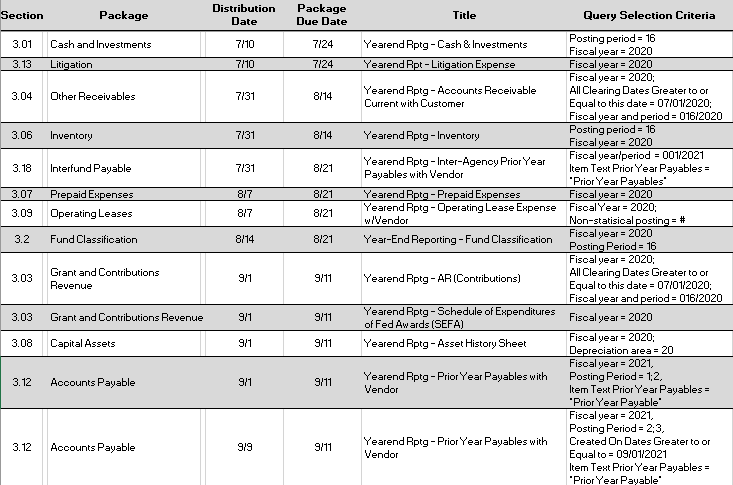 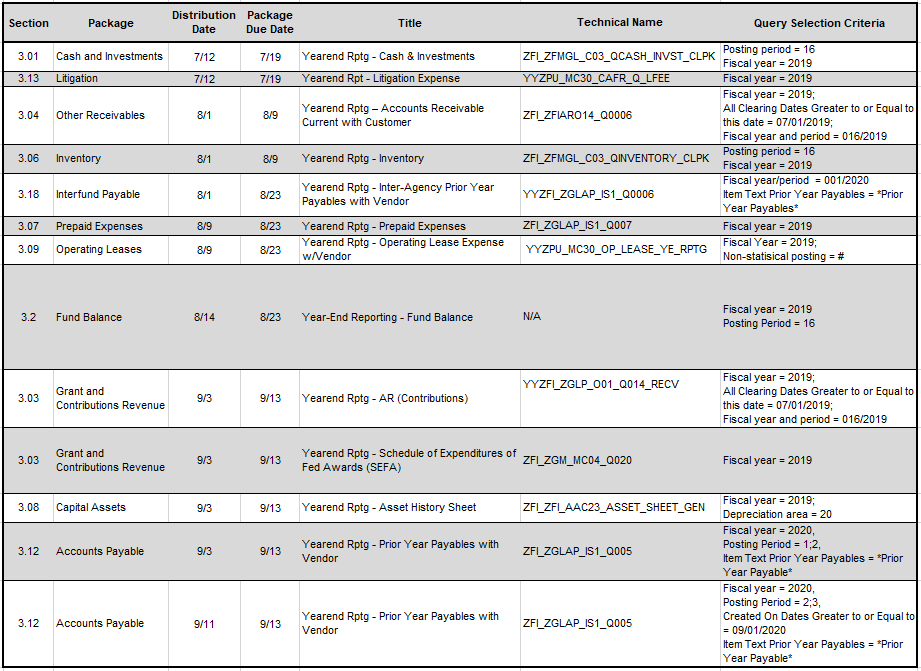 